1. Résumé2. Contexte & Justification de l’EvaluationDepuis le mois d’avril 2013, le nord-est du Nigeria fait face à une escalade de violence entre les insurgés de Boko Haram et les forces gouvernementales nigérianes. Les attaques récurrentes ont déstabilisé les États déjà marginalisés et engendré d'importants déplacements de population au Nigeria et dans les pays voisins, en particulier au Niger. Le conflit s'est progressivement aggravé en février 2015 où des membres du groupe armé ont traversé la frontière pour cibler directement le Niger. Trois ans plus tard, les attaques des positions des Forces de Défense et de Sécurité de Toumour et de Chetimari en janvier 2018 indiquent que les groupes armés sont toujours actifs dans la région de Diffa et que les menaces de déplacement planent continuellement sur les populations.  Afin de répondre de manière rapide et coordonnée à cette crise humanitaire d’envergure, la communauté humanitaire fait face à un besoin croissant et constant d’information. Ce besoin d’information concerne à la fois les mouvements de populations de la zone, les infrastructures existantes sur les sites d’accueil ainsi que dans leurs localités d’influence, les besoins identifiés mais aussi les acteurs positionnés dans la région. C’est pour répondre à ces besoins que REACH réalise la cartographie des infrastructures sociocommunautaires et sa mise à jour régulière qui a débuté en 2013 avec l’UNHCR. Cette activité se concentrera exclusivement sur les localités répertoriées par la Direction Régional de l’Etat Civil, de la Migration et des Réfugiés (DREC/M-R). Dans ces localités, les infrastructures communautaires (latrines, points d’eau, centres de santé, écoles, etc.) seront identifiées, géo-référencées et cartographiées. De plus, les localités d’origine des déplacés ainsi que les villages d’influence seront identifiés pour chaque site d’accueil via des questionnaires avec les responsables des sites.L’objectif de l’étude est de couvrir de manière exhaustive les localités répertoriées par la DREC/M-R afin de mettre-à-jour la base de donnés établie grâce aux cycles de cartographie des infrastructures réalisés au cours des années précédentes. C’est dans ce cadre que cette présente collecte est programmée pour couvrir l’ensemble des sites répertoriés dans la dernière liste des sites de déplacés forcés publiée par la DREC/M-R en juillet 2018 (117 sites) et leurs localités d’influence (24 localités) faisant un total de 141 localités à visiter.  3. Objectifs de la RechercheL’objectif général de la cartographie des infrastructures sociocommunautaires est d’évaluer de manière transversale la situation humanitaire des populations des sites de déplacés dans la région de Diffa. De façon plus spécifique, il s’agit de :Cartographier les infrastructures sociocommunautaires présentes dans les sites d’accueil des populations déplacées de la région de Diffa (existence, fonctionnalité, état, accessibilité) afin d’identifier les lacunes et informer les acteurs humanitaires intervenant dans la zone, Mieux comprendre les dynamiques de déplacement des populations présentes dans les sites de déplacés de la région de Diffa (origine, déplacements, intentions de déplacement, etc.). 4. Questions de RechercheLa cartographie des infrastructures sociocommunautaires s’attachera à répondre aux questions suivantes :Quel est le nombre, la fonctionnalité, l’état et l’accessibilité des infrastructures sociocommunautaires des sites d’accueil des populations déplacées de la région de Diffa ?Quelles sont les zones d’origine, les types de déplacés et les causes de déplacement des populations déplacées dans les sites de déplacés de la région de Diffa ?Quel est le niveau de l’assistance humanitaire à des populations affectées sur les sites ?5. Méthodologie5.1. Présentation de la MéthodologieL’évaluation permettra de déterminer le nombre et l’état de fonctionnement des infrastructures sociocommunautaires dans les sites de déplacés de la région de Diffa, à travers de questionnaires administrés auprès des informateurs clés sur les sites. Toutes les infrastructures sociocommunautaires de bases seront cartographiées et leur état sera évalué à l’aide d’observation et des entretiens avec le/la responsable de chaque infrastructure. Cette évaluation inclura également des entretiens groupés avec plusieurs informateurs clés (responsables des sites, Boulamas des différents groupes de déplacés et membres du comité de gestion) afin de collecter des informations triangulées sur les tendances de déplacement et les intentions de rester des populations sur le site, ainsi que les tensions et incidents sécuritaires ayant eu lieu au cours des trois derniers mois. 5.2. Population ViséeSont visées les populations vivant dans les sites d’accueil des déplacés recensés par la DREC/M-R dans la région de Diffa. En juillet 2018, la DREC/M-R a dénombré un total de 117 sites répartis dans 10 communes (voire la liste en annexe).  5.3. Revue des Données SecondairesLes données du recensement général de la population et de l’habitat réalisé par l’Institut National de la Statistique (INS) en 2012, données actualisées de la population déplacée de la DREC-M/R octobre 2017, celles de la population déplacée de BIMS de juin 2018, la liste des sites des déplacés forcés de la DREC de 2018, celles de la matrice Harmonisée des réalisations (MHR) et la base de données plus récente des infrastructures sociocommunautaires de REACH de septembre 2017 seront utilisées comme source de données secondaires. Ces données secondaires serviront au calcul des indicateurs et à la production des factsheets.5.4. Collecte de Données Primaires Une collecte de données primaires sera faite dans les sites d’accueil de déplacés recensés par la DREC et leurs localités d’influence, dans la région de Diffa. Les infrastructures seront géolocalisées grâce à la fonctionnalité GPS de smartphones. Les informations sur l’état et la fonctionnalité des infrastructures seront collectées à l’aide d’un questionnaire sur smartphone à travers le logiciel ODK. L’état et la fonctionnalité des infrastructures seront évalués par observation d’enquêteurs formés et à l’aide d’entretiens avec des informateurs clés, notamment les responsables de chaque infrastructure identifiée.Par ailleurs, des entretiens groupés avec plusieurs informateurs clés (responsables des sites, Boulamas des différents groupes de déplacés et membres du comité de gestion des déplacés) seront menés afin de comprendre les tendances de déplacements de la population, les intentions de rester, et les tensions et incidents sécuritaires ayant eu lieu au cours des trois derniers mois sur le site. Ces entretiens groupés permettront d’arriver à une « triangulation sur place » des informations : au lieu d’interroger plusieurs informateurs clés séparément sur le même site et d’effectuer une triangulation des informations postérieure, les informateurs clés répondront en même temps aux mêmes questions et pourront ainsi se corriger entre eux, permettant d’aboutir à une réponse à la fois informée et consensuelle.  Les questionnaires élaborés par REACH et utilisés au moment de la collecte de données se trouvent dans l’annexe 3.5.5. Plan d’Analyse des Données Une fois les données récoltées, elles seront agrégées puis analysées. Les bases de données seront ensuite nettoyées et vérifiées au moyen du logiciel Excel, puis analysées et utilisées pour produire une cartographie au moyen du logiciel ArcGIS. Les informations sur les localités d’influence seront utilisées pour renseigner les indicateurs sur l’accès aux infrastructures sociocommunautaires des sites se trouvant à proximité de ces localités. Un plan d’analyse des données se trouve dans l’annexe 2.6. Typologie des ProduitsTable 1 : Type et nombre des produits requis * : Chiffres estimatifs. Peuvent être soumis à modification selon visites de terrain.  7. Dispositions Administratives et Plan de Travail7.1. Rôles et Responsabilités, OrganigrammeTable 2: Description des rôles et des responsabilités Personne en charge: personne(s) en charge de l’exécution de la tâchePersonne redevable: personne(s) qui valide(nt) la réalisation de la tâche et qui devront répondre du résultat finalPersonne consultée: personne(s) qui doi(ven)t être consultée(s) lorsque la tâche est réaliséePersonne informée: personne(s) qui doi(ven)t être informée(s) lorsque la tâche est terminée7.2. Plan de Travail8. Risques et HypothèsesTable 3 : Liste des risques et mesures de limitation de ces risques9. Suivi et EvaluationTable 4 : Matrice de suivi et d’évaluation10. DocumentationTermes de référencesListe des localités DREC-M/RQuestionnaire des infrastructuresQuestionnaire ICQuestionnaire PérimètrePlan d’analyse des donnéesBase de données des infrastructures (Septembre 2017 REACH)Cleaning logAutres documents internesPlan de travail équipe de DiffaQuestionnaires Excel pour ODKMatériels de formation des enquêteurs (guide manuel)11. AnnexesPlan de Gestion des DonnéesPlan d’Analyse des DonnéesQuestionnaire(s) / Outil(s)Liste des sites de déplacés recensés par la DRECAnnexe 1 : Plan de Gestion des Données (PGD)Annexe 2 : Plan d’Analyse des Données (PAD)Annexe 3 : QuestionnairesQuestionnaire infrastructuresQuestionnaire Informateurs clésAnnexe 4 : Liste des sites à visiterTermes de RéférenceCartographie des infrastructures socio-communautairesCrise de déplacement de population, Région de Diffa, NigerNER1802Termes de RéférenceCartographie des infrastructures socio-communautairesCrise de déplacement de population, Région de Diffa, NigerNER1802Août 2018Version 1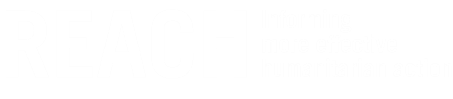 Pays d’InterventionNigerNigerNigerNigerNigerNigerNigerType d’UrgenceCatastrophe naturelleXConflitConflitUrgenceType de CriseCrise soudaineCrise à progression lenteCrise à progression lenteXProlongéeAgence(s) /Organisme(s) mandataire(s)UNHCRUNHCRUNHCRUNHCRUNHCRUNHCRUNHCRCode Projet30XXX30XXX30XXX30XXX30XXX30XXX30XXXPilier REACHPlanification en Situation d’UrgenceXDéplacementDéplacementRenforcer la Capacité de Résilience des CommunautésDurée de la RechercheAoût-Octobre 2018Août-Octobre 2018Août-Octobre 2018Août-Octobre 2018Août-Octobre 2018Août-Octobre 2018Août-Octobre 2018Objectif GénéralEvaluer de manière transversale la situation humanitaire des populations des sites de déplacés dans la région de DiffaEvaluer de manière transversale la situation humanitaire des populations des sites de déplacés dans la région de DiffaEvaluer de manière transversale la situation humanitaire des populations des sites de déplacés dans la région de DiffaEvaluer de manière transversale la situation humanitaire des populations des sites de déplacés dans la région de DiffaEvaluer de manière transversale la situation humanitaire des populations des sites de déplacés dans la région de DiffaEvaluer de manière transversale la situation humanitaire des populations des sites de déplacés dans la région de DiffaEvaluer de manière transversale la situation humanitaire des populations des sites de déplacés dans la région de DiffaObjectif(s) Spécifique(s)- Cartographier les infrastructures sociocommunautaires présentes dans les sites d’accueil des populations déplacées de la région de Diffa (existence, fonctionnalité, état, accessibilité) afin d’identifier les lacunes et d’informer les acteurs humanitaires intervenant dans la zone - Mieux comprendre les dynamiques de déplacement des populations présentes dans les sites de déplacés de la région de Diffa (origine, déplacements, intentions de déplacement, etc.)- Cartographier les infrastructures sociocommunautaires présentes dans les sites d’accueil des populations déplacées de la région de Diffa (existence, fonctionnalité, état, accessibilité) afin d’identifier les lacunes et d’informer les acteurs humanitaires intervenant dans la zone - Mieux comprendre les dynamiques de déplacement des populations présentes dans les sites de déplacés de la région de Diffa (origine, déplacements, intentions de déplacement, etc.)- Cartographier les infrastructures sociocommunautaires présentes dans les sites d’accueil des populations déplacées de la région de Diffa (existence, fonctionnalité, état, accessibilité) afin d’identifier les lacunes et d’informer les acteurs humanitaires intervenant dans la zone - Mieux comprendre les dynamiques de déplacement des populations présentes dans les sites de déplacés de la région de Diffa (origine, déplacements, intentions de déplacement, etc.)- Cartographier les infrastructures sociocommunautaires présentes dans les sites d’accueil des populations déplacées de la région de Diffa (existence, fonctionnalité, état, accessibilité) afin d’identifier les lacunes et d’informer les acteurs humanitaires intervenant dans la zone - Mieux comprendre les dynamiques de déplacement des populations présentes dans les sites de déplacés de la région de Diffa (origine, déplacements, intentions de déplacement, etc.)- Cartographier les infrastructures sociocommunautaires présentes dans les sites d’accueil des populations déplacées de la région de Diffa (existence, fonctionnalité, état, accessibilité) afin d’identifier les lacunes et d’informer les acteurs humanitaires intervenant dans la zone - Mieux comprendre les dynamiques de déplacement des populations présentes dans les sites de déplacés de la région de Diffa (origine, déplacements, intentions de déplacement, etc.)- Cartographier les infrastructures sociocommunautaires présentes dans les sites d’accueil des populations déplacées de la région de Diffa (existence, fonctionnalité, état, accessibilité) afin d’identifier les lacunes et d’informer les acteurs humanitaires intervenant dans la zone - Mieux comprendre les dynamiques de déplacement des populations présentes dans les sites de déplacés de la région de Diffa (origine, déplacements, intentions de déplacement, etc.)- Cartographier les infrastructures sociocommunautaires présentes dans les sites d’accueil des populations déplacées de la région de Diffa (existence, fonctionnalité, état, accessibilité) afin d’identifier les lacunes et d’informer les acteurs humanitaires intervenant dans la zone - Mieux comprendre les dynamiques de déplacement des populations présentes dans les sites de déplacés de la région de Diffa (origine, déplacements, intentions de déplacement, etc.)Questions de RechercheQuel est le nombre, la fonctionnalité, l’état et l’accessibilité des infrastructures sociocommunautaires des sites d’accueil des populations déplacées dans la région de Diffa ?Quelles sont les zones d’origines, les types de déplacés et les causes de déplacement des populations déplacées dans les sites de déplacés de la région de Diffa ?Quel est le niveau de l’assistance humanitaire à des populations affectées sur les sites ?Quel est le nombre, la fonctionnalité, l’état et l’accessibilité des infrastructures sociocommunautaires des sites d’accueil des populations déplacées dans la région de Diffa ?Quelles sont les zones d’origines, les types de déplacés et les causes de déplacement des populations déplacées dans les sites de déplacés de la région de Diffa ?Quel est le niveau de l’assistance humanitaire à des populations affectées sur les sites ?Quel est le nombre, la fonctionnalité, l’état et l’accessibilité des infrastructures sociocommunautaires des sites d’accueil des populations déplacées dans la région de Diffa ?Quelles sont les zones d’origines, les types de déplacés et les causes de déplacement des populations déplacées dans les sites de déplacés de la région de Diffa ?Quel est le niveau de l’assistance humanitaire à des populations affectées sur les sites ?Quel est le nombre, la fonctionnalité, l’état et l’accessibilité des infrastructures sociocommunautaires des sites d’accueil des populations déplacées dans la région de Diffa ?Quelles sont les zones d’origines, les types de déplacés et les causes de déplacement des populations déplacées dans les sites de déplacés de la région de Diffa ?Quel est le niveau de l’assistance humanitaire à des populations affectées sur les sites ?Quel est le nombre, la fonctionnalité, l’état et l’accessibilité des infrastructures sociocommunautaires des sites d’accueil des populations déplacées dans la région de Diffa ?Quelles sont les zones d’origines, les types de déplacés et les causes de déplacement des populations déplacées dans les sites de déplacés de la région de Diffa ?Quel est le niveau de l’assistance humanitaire à des populations affectées sur les sites ?Quel est le nombre, la fonctionnalité, l’état et l’accessibilité des infrastructures sociocommunautaires des sites d’accueil des populations déplacées dans la région de Diffa ?Quelles sont les zones d’origines, les types de déplacés et les causes de déplacement des populations déplacées dans les sites de déplacés de la région de Diffa ?Quel est le niveau de l’assistance humanitaire à des populations affectées sur les sites ?Quel est le nombre, la fonctionnalité, l’état et l’accessibilité des infrastructures sociocommunautaires des sites d’accueil des populations déplacées dans la région de Diffa ?Quelles sont les zones d’origines, les types de déplacés et les causes de déplacement des populations déplacées dans les sites de déplacés de la région de Diffa ?Quel est le niveau de l’assistance humanitaire à des populations affectées sur les sites ?Type de RechercheQuantitativeQualitativeQualitativeXMéthodes MixtesCouverture GéographiqueLes 117 sites d’accueil recensés par la DREC et les infrastructures situées dans les localités d’influence (24) utilisées par la population des sites d’accueil.Les 117 sites d’accueil recensés par la DREC et les infrastructures situées dans les localités d’influence (24) utilisées par la population des sites d’accueil.Les 117 sites d’accueil recensés par la DREC et les infrastructures situées dans les localités d’influence (24) utilisées par la population des sites d’accueil.Les 117 sites d’accueil recensés par la DREC et les infrastructures situées dans les localités d’influence (24) utilisées par la population des sites d’accueil.Les 117 sites d’accueil recensés par la DREC et les infrastructures situées dans les localités d’influence (24) utilisées par la population des sites d’accueil.Les 117 sites d’accueil recensés par la DREC et les infrastructures situées dans les localités d’influence (24) utilisées par la population des sites d’accueil.Les 117 sites d’accueil recensés par la DREC et les infrastructures situées dans les localités d’influence (24) utilisées par la population des sites d’accueil.Population(s) Cible(s)L’ensemble des populations vivants dans les sites de déplacés de la région de Diffa (hôtes et déplacées).L’ensemble des populations vivants dans les sites de déplacés de la région de Diffa (hôtes et déplacées).L’ensemble des populations vivants dans les sites de déplacés de la région de Diffa (hôtes et déplacées).L’ensemble des populations vivants dans les sites de déplacés de la région de Diffa (hôtes et déplacées).L’ensemble des populations vivants dans les sites de déplacés de la région de Diffa (hôtes et déplacées).L’ensemble des populations vivants dans les sites de déplacés de la région de Diffa (hôtes et déplacées).L’ensemble des populations vivants dans les sites de déplacés de la région de Diffa (hôtes et déplacées).Sources des DonnéesDonnées secondaires :Données du recensement général de la population et de l’habitat (RGPH) de 2012, données actualisées de la population déplacée de la DREC-M/R octobre 2017, les données de la population déplacée du Biometric Identity Management System (BIMS) de juin 2018, la liste des sites des déplacés forcés de la DREC de 2018, la matrice Harmonisée des réalisations (MHR) et la base de données plus récente des infrastructures sociocommunautaires de REACH de septembre 2017.Données primaires :Données secondaires :Données du recensement général de la population et de l’habitat (RGPH) de 2012, données actualisées de la population déplacée de la DREC-M/R octobre 2017, les données de la population déplacée du Biometric Identity Management System (BIMS) de juin 2018, la liste des sites des déplacés forcés de la DREC de 2018, la matrice Harmonisée des réalisations (MHR) et la base de données plus récente des infrastructures sociocommunautaires de REACH de septembre 2017.Données primaires :Données secondaires :Données du recensement général de la population et de l’habitat (RGPH) de 2012, données actualisées de la population déplacée de la DREC-M/R octobre 2017, les données de la population déplacée du Biometric Identity Management System (BIMS) de juin 2018, la liste des sites des déplacés forcés de la DREC de 2018, la matrice Harmonisée des réalisations (MHR) et la base de données plus récente des infrastructures sociocommunautaires de REACH de septembre 2017.Données primaires :Données secondaires :Données du recensement général de la population et de l’habitat (RGPH) de 2012, données actualisées de la population déplacée de la DREC-M/R octobre 2017, les données de la population déplacée du Biometric Identity Management System (BIMS) de juin 2018, la liste des sites des déplacés forcés de la DREC de 2018, la matrice Harmonisée des réalisations (MHR) et la base de données plus récente des infrastructures sociocommunautaires de REACH de septembre 2017.Données primaires :Données secondaires :Données du recensement général de la population et de l’habitat (RGPH) de 2012, données actualisées de la population déplacée de la DREC-M/R octobre 2017, les données de la population déplacée du Biometric Identity Management System (BIMS) de juin 2018, la liste des sites des déplacés forcés de la DREC de 2018, la matrice Harmonisée des réalisations (MHR) et la base de données plus récente des infrastructures sociocommunautaires de REACH de septembre 2017.Données primaires :Données secondaires :Données du recensement général de la population et de l’habitat (RGPH) de 2012, données actualisées de la population déplacée de la DREC-M/R octobre 2017, les données de la population déplacée du Biometric Identity Management System (BIMS) de juin 2018, la liste des sites des déplacés forcés de la DREC de 2018, la matrice Harmonisée des réalisations (MHR) et la base de données plus récente des infrastructures sociocommunautaires de REACH de septembre 2017.Données primaires :Données secondaires :Données du recensement général de la population et de l’habitat (RGPH) de 2012, données actualisées de la population déplacée de la DREC-M/R octobre 2017, les données de la population déplacée du Biometric Identity Management System (BIMS) de juin 2018, la liste des sites des déplacés forcés de la DREC de 2018, la matrice Harmonisée des réalisations (MHR) et la base de données plus récente des infrastructures sociocommunautaires de REACH de septembre 2017.Données primaires :Sources des DonnéesRécoltées sur les sites à l’aide de questionnaires administrés par smartphone et la prise des points GPS.Récoltées sur les sites à l’aide de questionnaires administrés par smartphone et la prise des points GPS.Récoltées sur les sites à l’aide de questionnaires administrés par smartphone et la prise des points GPS.Récoltées sur les sites à l’aide de questionnaires administrés par smartphone et la prise des points GPS.Récoltées sur les sites à l’aide de questionnaires administrés par smartphone et la prise des points GPS.Récoltées sur les sites à l’aide de questionnaires administrés par smartphone et la prise des points GPS.Récoltées sur les sites à l’aide de questionnaires administrés par smartphone et la prise des points GPS.Produits Attendus1. Une base de données nettoyée avec explication pour utilisation en externe2. Une factsheet REACH par centre du BIMS (avec une page introductive sur le centre et deux pages par site appartenant au centre) et une factsheet REACH pour le camp de Sayam Forage3. Une carte générale des 117 sites (la dernière mise à jour de la DREC-M/R)1. Une base de données nettoyée avec explication pour utilisation en externe2. Une factsheet REACH par centre du BIMS (avec une page introductive sur le centre et deux pages par site appartenant au centre) et une factsheet REACH pour le camp de Sayam Forage3. Une carte générale des 117 sites (la dernière mise à jour de la DREC-M/R)1. Une base de données nettoyée avec explication pour utilisation en externe2. Une factsheet REACH par centre du BIMS (avec une page introductive sur le centre et deux pages par site appartenant au centre) et une factsheet REACH pour le camp de Sayam Forage3. Une carte générale des 117 sites (la dernière mise à jour de la DREC-M/R)1. Une base de données nettoyée avec explication pour utilisation en externe2. Une factsheet REACH par centre du BIMS (avec une page introductive sur le centre et deux pages par site appartenant au centre) et une factsheet REACH pour le camp de Sayam Forage3. Une carte générale des 117 sites (la dernière mise à jour de la DREC-M/R)1. Une base de données nettoyée avec explication pour utilisation en externe2. Une factsheet REACH par centre du BIMS (avec une page introductive sur le centre et deux pages par site appartenant au centre) et une factsheet REACH pour le camp de Sayam Forage3. Une carte générale des 117 sites (la dernière mise à jour de la DREC-M/R)1. Une base de données nettoyée avec explication pour utilisation en externe2. Une factsheet REACH par centre du BIMS (avec une page introductive sur le centre et deux pages par site appartenant au centre) et une factsheet REACH pour le camp de Sayam Forage3. Une carte générale des 117 sites (la dernière mise à jour de la DREC-M/R)1. Une base de données nettoyée avec explication pour utilisation en externe2. Une factsheet REACH par centre du BIMS (avec une page introductive sur le centre et deux pages par site appartenant au centre) et une factsheet REACH pour le camp de Sayam Forage3. Une carte générale des 117 sites (la dernière mise à jour de la DREC-M/R)Ressources ClésGPS, Smartphone (ODK), logiciel Arc GIS, Excel, Word.GPS, Smartphone (ODK), logiciel Arc GIS, Excel, Word.GPS, Smartphone (ODK), logiciel Arc GIS, Excel, Word.GPS, Smartphone (ODK), logiciel Arc GIS, Excel, Word.GPS, Smartphone (ODK), logiciel Arc GIS, Excel, Word.GPS, Smartphone (ODK), logiciel Arc GIS, Excel, Word.GPS, Smartphone (ODK), logiciel Arc GIS, Excel, Word.Etape(s) Humanitaire(s) Clé(s) Evaluation et suivi des besoins dans les sites d’accueil des populations déplacées - UNHCR Evaluation et suivi des besoins dans les sites d’accueil des populations déplacées - UNHCR Evaluation et suivi des besoins dans les sites d’accueil des populations déplacées - UNHCR Evaluation et suivi des besoins dans les sites d’accueil des populations déplacées - UNHCR Evaluation et suivi des besoins dans les sites d’accueil des populations déplacées - UNHCR Evaluation et suivi des besoins dans les sites d’accueil des populations déplacées - UNHCR Evaluation et suivi des besoins dans les sites d’accueil des populations déplacées - UNHCREtape(s) Humanitaire(s) Clé(s)EtapesEtapesEtapesEtapeséchéanceséchéanceséchéancesEtape(s) Humanitaire(s) Clé(s)Plan/stratégie d’un ClusterPlan/stratégie d’un ClusterPlan/stratégie d’un ClusterEtape(s) Humanitaire(s) Clé(s)Plan/stratégie Inter-cluster Plan/stratégie Inter-cluster Plan/stratégie Inter-cluster Etape(s) Humanitaire(s) Clé(s)XPlan/stratégie du Bailleur Plan/stratégie du Bailleur Plan/stratégie du Bailleur Octobre 018	Octobre 018	Octobre 018	Etape(s) Humanitaire(s) Clé(s)Plan/stratégie d’une ONGPlan/stratégie d’une ONGPlan/stratégie d’une ONGEtape(s) Humanitaire(s) Clé(s)AutreAutreAutreAudienceCommunauté Humanitaire.Communauté Humanitaire.Communauté Humanitaire.Communauté Humanitaire.Communauté Humanitaire.Communauté Humanitaire.Communauté Humanitaire.AudienceType d’AudienceType d’AudienceType d’AudienceType d’AudienceActeurs SpécifiquesActeurs SpécifiquesActeurs SpécifiquesAudienceXOpérationnelleOpérationnelleOpérationnelleONG, ONU, Gouvernement.ONG, ONU, Gouvernement.ONG, ONU, Gouvernement.AudienceXProgrammatiqueProgrammatiqueProgrammatiqueONG, ONU, Gouvernement.ONG, ONU, Gouvernement.ONG, ONU, Gouvernement.AudienceXStratégiqueStratégiqueStratégiqueUNHCRUNHCRUNHCRAudienceAutreAutreAutreAccès aux produits de la RechercheXPublic (disponible sur le centre de ressources de REACH – Resource Centre – et autres plateformes humanitaires)    Public (disponible sur le centre de ressources de REACH – Resource Centre – et autres plateformes humanitaires)    Public (disponible sur le centre de ressources de REACH – Resource Centre – et autres plateformes humanitaires)    Public (disponible sur le centre de ressources de REACH – Resource Centre – et autres plateformes humanitaires)    Public (disponible sur le centre de ressources de REACH – Resource Centre – et autres plateformes humanitaires)    Public (disponible sur le centre de ressources de REACH – Resource Centre – et autres plateformes humanitaires)    Accès aux produits de la RechercheRestreint (dissémination bilatérale uniquement en fonction d’une liste de dissémination convenue à l’avance, pas de publication sur REACH ou d’autres plateformes)Restreint (dissémination bilatérale uniquement en fonction d’une liste de dissémination convenue à l’avance, pas de publication sur REACH ou d’autres plateformes)Restreint (dissémination bilatérale uniquement en fonction d’une liste de dissémination convenue à l’avance, pas de publication sur REACH ou d’autres plateformes)Restreint (dissémination bilatérale uniquement en fonction d’une liste de dissémination convenue à l’avance, pas de publication sur REACH ou d’autres plateformes)Restreint (dissémination bilatérale uniquement en fonction d’une liste de dissémination convenue à l’avance, pas de publication sur REACH ou d’autres plateformes)Restreint (dissémination bilatérale uniquement en fonction d’une liste de dissémination convenue à l’avance, pas de publication sur REACH ou d’autres plateformes)Accès aux produits de la RechercheAutreAutreAutreAutreAutreAutreVisibilitéREACH et UNHCRREACH et UNHCRREACH et UNHCRREACH et UNHCRREACH et UNHCRREACH et UNHCRREACH et UNHCRDissémination La dissémination des résultats sera faite par REACH et l’UNHCR. REACH partagera tout résultat d’abord avec l’UNHCR et ensuite avec d’autres partenaires humanitaires à travers des newsletters réguliers et des présentations de résultats auprès des Clusters et groupes de travail au niveau de Diffa et de Niamey.La dissémination des résultats sera faite par REACH et l’UNHCR. REACH partagera tout résultat d’abord avec l’UNHCR et ensuite avec d’autres partenaires humanitaires à travers des newsletters réguliers et des présentations de résultats auprès des Clusters et groupes de travail au niveau de Diffa et de Niamey.La dissémination des résultats sera faite par REACH et l’UNHCR. REACH partagera tout résultat d’abord avec l’UNHCR et ensuite avec d’autres partenaires humanitaires à travers des newsletters réguliers et des présentations de résultats auprès des Clusters et groupes de travail au niveau de Diffa et de Niamey.La dissémination des résultats sera faite par REACH et l’UNHCR. REACH partagera tout résultat d’abord avec l’UNHCR et ensuite avec d’autres partenaires humanitaires à travers des newsletters réguliers et des présentations de résultats auprès des Clusters et groupes de travail au niveau de Diffa et de Niamey.La dissémination des résultats sera faite par REACH et l’UNHCR. REACH partagera tout résultat d’abord avec l’UNHCR et ensuite avec d’autres partenaires humanitaires à travers des newsletters réguliers et des présentations de résultats auprès des Clusters et groupes de travail au niveau de Diffa et de Niamey.La dissémination des résultats sera faite par REACH et l’UNHCR. REACH partagera tout résultat d’abord avec l’UNHCR et ensuite avec d’autres partenaires humanitaires à travers des newsletters réguliers et des présentations de résultats auprès des Clusters et groupes de travail au niveau de Diffa et de Niamey.La dissémination des résultats sera faite par REACH et l’UNHCR. REACH partagera tout résultat d’abord avec l’UNHCR et ensuite avec d’autres partenaires humanitaires à travers des newsletters réguliers et des présentations de résultats auprès des Clusters et groupes de travail au niveau de Diffa et de Niamey.Type de ProduitNombre de Produit(s)*Informations ComplémentairesBase de données1Une base de données nettoyée avec explication pour utilisation en externeFiche d’Information (Factsheet)15Une factsheet REACH par centre du BIMS (avec une page introductive sur le centre et deux pages par site appartenant au centre)Une factsheet REACH pour le camp de Sayam ForagePrésentation0Carte250Deux cartes REACH par site (et par factsheet) dont une présentant les infrastructures socio-communautaires et une sur les origines et une carte générale des sites mis à jourWeb Map1Webmap REACH mise à jour comportant les informations sur les infrastructuresAutre(s)Description des tâchesPersonne en chargePersonne redevablePersonne consultéePersonne informéePréparation de la collecte de données, de la méthodologieResponsable GIS NationalPoint Focal Niamey REACH Evaluation Genève, Veiller à la qualité des données collectées sur le terrainAssistant Suivi Cartographie et  Base de DonnéesResponsable GIS NationalChef d’équipe/DiffaPoint Focal Niamey Coordonner la mise en place du plan de travail du terrainet la rédaction du rapport de la mission terrainAssistant Suivi Cartographie et Base de données, l’Assistant Technique/Collecte de donnéesChef d’équipe à DiffaResponsable GIS National Point Focal Niamey Collecte de données sur le terrainEnquêteurs et Superviseurs sur terrainl’Assistant Technique/Collecte de donnéesAssistant Suivi Cartographie et Base de donnéesResponsable GIS NationalNettoyer et analyser les données collectéesResponsable GIS National Point Focal NiameyREACH GIS/ Data Analysis GenèveREACH GIS Genève Production des cartes et rédaction des factsheetsResponsable GIS NationalPoint Focal Niamey REACH GIS/Reporting GenèveREACH GIS Genève, UNHCRActivité/RésultatAoûtAoûtAoûtAoûtSeptembreSeptembreSeptembreSeptembreOctobreOctobreOctobreOctobreActivité/RésultatS1S2S3S4S5S6S7S8S9S10S11S12Suivi et recherche des données secondairesXXMise à jour des questionnairesXXFormation des enquêteursXRécolte des données XXXTraitement et analyse des donnéesXXXXProduction des cartes thématiques XXXProduction des factsheetsXXXValidation et diffusion des produitsXXXRisqueMesure(s) de limitation Les incidents sécuritaires dans la région peuvent limiter l’accessibilité aux sites. Vérification régulière de la situation sécuritaire dans les zones à visiter. Adaptabilité du calendrier de collecte des données et de la liste des sites à visiter en fonction.Objectif IMPACT Indicateur externe de M&EIndicateur interne de M&E Point focalOutilL’indicateur sera-t-il suivi ?Les acteurs humanitaires ont accès aux produits IMPACT Nombre d’organisations humanitaires ayant accès aux services/ produits IMPACT

Nombre de personnes ayant accès aux services/ produits IMPACT# de téléchargements de X produits du Centre de RessourcesDemande du pays au siègeJournal_utilisateur (User_log)X OuiLes acteurs humanitaires ont accès aux produits IMPACT Nombre d’organisations humanitaires ayant accès aux services/ produits IMPACT

Nombre de personnes ayant accès aux services/ produits IMPACT# de téléchargements de X produits de Relief WebDemande du pays au siègeJournal_utilisateur (User_log)X Oui     Les acteurs humanitaires ont accès aux produits IMPACT Nombre d’organisations humanitaires ayant accès aux services/ produits IMPACT

Nombre de personnes ayant accès aux services/ produits IMPACT# de téléchargements de X produits à partir de plates-formes au niveau du paysEquipe du paysJournal_utilisateur (User_log)X NonLes acteurs humanitaires ont accès aux produits IMPACT Nombre d’organisations humanitaires ayant accès aux services/ produits IMPACT

Nombre de personnes ayant accès aux services/ produits IMPACT# de clics sur x produits du bulletin global d’information REACH (global newsletter)Demande du pays au siègeJournal_utilisateur (User_log)X Oui     Les acteurs humanitaires ont accès aux produits IMPACT Nombre d’organisations humanitaires ayant accès aux services/ produits IMPACT

Nombre de personnes ayant accès aux services/ produits IMPACT# de clicks sur x produits du bulletin d’information du pays (country newsletter), sendingBlue, bit.lyEquipe du paysJournal_utilisateur (User_log) X Oui     Les acteurs humanitaires ont accès aux produits IMPACT Nombre d’organisations humanitaires ayant accès aux services/ produits IMPACT

Nombre de personnes ayant accès aux services/ produits IMPACT# de visites sur x webmaps/ x dashboardsDemande du pays au siègeJournal_utilisateur (User_log) X Oui    Les activités d’IMPACT contribuent  améliorer la mise en œuvre des programmes et la coordination de l’intervention humanitaireNombre d’organisations humanitaires utilisant les services/ produits IMPACT # de références dans les documents HPC documents (HNO, SRP, Flash appeals, stratégie de cluster/ de secteur)Equipe du paysJournal_référence (Reference_log)HNO Niger 2019, HRP Niger 2019, Stratégie du Cluster WASH, Stratégie du Cluster Protection, Stratégie du GT ABNALes activités d’IMPACT contribuent  améliorer la mise en œuvre des programmes et la coordination de l’intervention humanitaireNombre d’organisations humanitaires utilisant les services/ produits IMPACT # de références dans les documents d’un seul organismeEquipe du paysJournal_référence (Reference_log)Stratégie pays de l’HCR, Base de données de la DRECLes acteurs humanitaires utilisent les produits IMPACTLes acteurs humanitaires utilisent les données/produits IMPACT comme base de prise de décision, planification et fourniture de l’aide. 

Nombre de documents humanitaires (HNO, HRP, plan stratégique d’un cluster/organisme, etc.) directement informés par les produits IMPACTPerception de la pertinence des programmes pays d’IMPACTEquipe du paysModèle Usage_Retour et Usage_Sondage (Usage_Feedback and Usage_Survey Template)Questionnaire sur l’usage et la satisfaction qui sera réalisé après la publication de tous les produits (factsheets, cartes et base de données) auprès des parties prenantes clés (UNHCR, IMWG/OCHA, Cluster WASH, Cluster Protection, GT ABNA, OMS) Les acteurs humanitaires utilisent les produits IMPACTLes acteurs humanitaires utilisent les données/produits IMPACT comme base de prise de décision, planification et fourniture de l’aide. 

Nombre de documents humanitaires (HNO, HRP, plan stratégique d’un cluster/organisme, etc.) directement informés par les produits IMPACTPerception de l’utilité et de l’influence des résultats d’IMPACTEquipe du paysModèle Usage_Retour et Usage_Sondage (Usage_Feedback and Usage_Survey Template)Les acteurs humanitaires utilisent les produits IMPACTLes acteurs humanitaires utilisent les données/produits IMPACT comme base de prise de décision, planification et fourniture de l’aide. 

Nombre de documents humanitaires (HNO, HRP, plan stratégique d’un cluster/organisme, etc.) directement informés par les produits IMPACTRecommandations pour renforcer les programmes d’IMPACTEquipe du paysModèle Usage_Retour et Usage_Sondage (Usage_Feedback and Usage_Survey Template)Les acteurs humanitaires utilisent les produits IMPACTLes acteurs humanitaires utilisent les données/produits IMPACT comme base de prise de décision, planification et fourniture de l’aide. 

Nombre de documents humanitaires (HNO, HRP, plan stratégique d’un cluster/organisme, etc.) directement informés par les produits IMPACTPerception des compétences du personnel d’IMPACTEquipe du paysModèle Usage_Retour et Usage_Sondage (Usage_Feedback and Usage_Survey Template)Les acteurs humanitaires utilisent les produits IMPACTLes acteurs humanitaires utilisent les données/produits IMPACT comme base de prise de décision, planification et fourniture de l’aide. 

Nombre de documents humanitaires (HNO, HRP, plan stratégique d’un cluster/organisme, etc.) directement informés par les produits IMPACTPerception de la qualité des produits/programmesEquipe du paysModèle Usage_Retour et Usage_Sondage (Usage_Feedback and Usage_Survey Template)Les acteurs humanitaires sont engages dans les programmes IMPACT Nombre et/ou pourcentage d’organisations humanitaires contribuant directement aux programmes d’IMPACT (en fournissant des ressources, en participant à des présentations, etc.)# d’organisations fournissant des ressources (par ex, personnel, véhicules, espace de réunion, budget, etc.) pour la mise en œuvre des activitésEquipe du paysJournal_Engagement (Engagement_log)X Non    Les acteurs humanitaires sont engages dans les programmes IMPACT Nombre et/ou pourcentage d’organisations humanitaires contribuant directement aux programmes d’IMPACT (en fournissant des ressources, en participant à des présentations, etc.)# d’organisations/ de clusters qui participant à la conception de la recherché et à l’analyse conjointeEquipe du paysJournal_Engagement (Engagement_log)X Oui    Les acteurs humanitaires sont engages dans les programmes IMPACT Nombre et/ou pourcentage d’organisations humanitaires contribuant directement aux programmes d’IMPACT (en fournissant des ressources, en participant à des présentations, etc.)# d’organisations/ de clusters qui assistant à des séances d’information sur les résultatsEquipe du paysJournal_Engagement (Engagement_log)X Oui   Section de la liste de contrôleQuestions à examiner et orientationAdministrative DataAdministrative DataNom du projetGestion de l’information relative à l’assistance aux personnes affectées par la crise du bassin du Lac Tchad dans la région de Diffa au Niger Code du projet30XXXBailleurUNHCRPartenaires du projetACTEDDescription du projetRenforcement de la gestion de l’information relative à l’assistance aux personnes affectées par la crise du bassin du Lac Tchad dans la région de Diffa au NigerContacts des données du projetniamey.gis@reach-initiative.org et floor.keuleers@reach-initiative.orgVersion DMPVersion 1 (Aôut 2018)Politiques connexesCollecte des donnéesCollecte des donnéesQuelles données collecterez-vous ou créez-vous?Nombre, localisation et état des infrastructures sociocommunautaires sur les sites d’accueil des populations déplacées de la région de Diffa et sur leurs localités d’influence.Zones d’origines, les types de déplacés et les causes de déplacement des populations déplacées de la région de DiffaSituation des populations déplacées sur les sites en termes de protection et d’assistanceComment les données seront-elles collectées ou créées ?La récolte des données primaires (questionnaires et coordonnées géographiques) aura lieu dans chaque village avec l’utilisation de smartphone via le logiciel ODK et des GPS. Il y a des différents types de données : les périmètres, les données quantitatives sur les infrastructures, les données qualitatives sur les origines et les données secondaires. Et différentes manières de collecte seront utilisées pour obtenir ces données :Les périmètres seront collectés avec les GPS en prenant les coordonnées des contours des sites,Les données quantitatives et qualitatives avec des questionnaires sur smartphone. Les données seront envoyées à l’équipe REACH à Niamey pour nettoyage et analyse, et seront traitées en utilisant Microsoft Excel et le logiciel de cartographie Arc GIS.Documentation et MétadonnéesDocumentation et MétadonnéesQuelle documentation et quelles métadonnées accompagneront les données?Documentation : Termes de référence de l’évaluationMétadonnées : les données anonymisées contiendront : Date de saisieZone géographique de la collecteheure et date de la saisieEthique et conformité juridiqueEthique et conformité juridiqueComment allez-vous gérer des problèmes éthiques?Les coordonnées des participants seront conservées à des fins de suivi seulement par un membre de l'équipe (le coordonnateur terrain) ayant accès à ces informations. Le consentement sera obtenu de tous les participants ayant participé à la collecte. Toutes les données appartiennent aux initiateurs UNHCR et IMPACT initiatives – REACH, et donc le partage sera sur les directives du bailleur de fonds.Comment allez-vous gérer les droits d'auteur et les droits de propriété intellectuelle (DPI)?Toutes les données recueillies et analysées dans le cadre du projet seront la propriété du UNHCR et REACH qui les diffuseront publiquement pour l'usage et l'intérêt de la communauté humanitaire. Tous les droits sur ces données leur sont réservés.Stockage  et sauvegardeStockage  et sauvegardeComment les données seront-elles stockées et sauvegardées pendant la recherche?Les données recueillies sur le terrain seront téléchargées et sauvegardées tous les jours après la collecte des données par l’Assistant des Bases de Données à Diffa qui les enverra à l’équipe GIS de Niamey.Ces données seront ensuite agrégées dans une base de données centrale par l’assistant évaluation/GIS au niveau de Niamey.Cette base de données sera, une fois nettoyée, copiée sur un disque dur externe pour back-up.Sélection et conservationSélection et conservationQuelles données devraient être conservées, partagées et / ou conservées?Toutes les données brutes seront conservées par REACH. Les produits finaux issus de l’analyse des données brutes seront partagés à travers des plateformes publiques et diverses pour la réponse humanitaire.Quel est le plan de conservation à long terme de l'ensemble de données ?Les données seront conservées sur les ordinateurs et disques durs externes à Niamey. Ces données seront ensuite partagées avec REACH Genève pour archivage sur le serveur d’IMPACT Initiatives. Partage des donnéesPartage des donnéesComment allez-vous partager les données?Les produits finaux et la base de données anonymisée seront partagés à travers les newsletters de REACH et via le site internet de l’UNHCR Niger. Les données brutes ne seront pas partagées publiquement mais peuvent être partagées sur demande et avec approbation de l’UNHCR.Y at-il des restrictions surle partage des données?Aucun détail personnel identifiant les personnes interrogées ne sera partagé.Aucune permission ne sera accordée à une autre partie pour l'utilisation des données non-anonymes.ResponsabilitésResponsabilitésQui sera responsable de la gestion des données ?Le gestionnaire des bases de données sera responsable de la création, de la rédaction et de la révision du plan de gestion des données, sous la supervision directe du responsable SIG/BD.Une fois l'analyse des données terminée, l'agent d'évaluation sera chargé de transférer toutes les données au siège d'IMPACT Genève.Question de recherche No de QuestionSecteurIndicateurQuestionInstructionsChoixConditions ExcelN/AA1N/ANoteQuestionnaire Observations et Entretien Cartographie des infrastructuresN/AN/AN/AN/AA2N/ANom enquêteurNom de l’enquêteur :à remplir par l'enquêteur N/AN/AN/AA3N/ADate de l'enquêteDate enquêteur :à remplir par l'enquêteur N/AN/AN/AA4N/AHeure du début de l'enquête Heure début :N/AN/AN/AN/AA5N/AHeure de la fin de l'enquête Heure fin :N/AN/AN/AN/AB1N/ANom du département d'enquêteNom du département (lieu de l'enquête)choisir parmi la liste des départementschoisir parmi la liste des départementschoix uniqueN/AB2N/ANom de la commune d'enquête Nom de la commune (lieu de l'enquête): choisir parmi la liste des communeschoisir parmi la liste des communeschoix uniqueN/AB3N/ANom du site d'enquêteNom du site (lieu de l'enquête): choisir parmi la liste des localitéschoisir parmi la liste des localitéschoix uniqueN/AB4N/AType du site d'enquêteTypologie du site: choisir parmi la liste des communeschoisir parmi la liste des communeschoix uniqueN/AB4.1N/AGéolocalisationDonnées GPS du siteCollecter GPSCollecter GPSN/AB5N/Anom du responsable Nom du Responsable du siteà demander au responsable du site Question ouverteN/AB6N/Astatut du responsableStatut du Responsable du siteà demander au responsable du site □ Déplacé interne
□ Retourné
□ Réfugié
□ Hôte                                              □AutreSélectionner un choixN/AB7N/Arôle du responsable Rôle du Responsable du sitechoix multipler Directeur de l'infrastructure
r Chef de village/communauté ou Boulama
r Président du Comité de Gestion des Déplacés
r Membre du Comité de Gestion des Déplacés 
r Président du Comité de Protection 
r Membre du Comité de Protection
r Leader religieux
r Sage du village
r Volontaire communautaire (FAF, DIAP, PAREC)
r AutreSélectionner plusieurs choixN/AB8N/A Seriez-vous d'accord de nous donner votre numéro de téléphone ? Nous en aurions besoin pour vous contacter si nous avons des questions relatives aux informations que vous nous avez donné. à demander au responsable du site N/AB8.1N/A Si oui, téléphone du Responsable du site:à demander au responsable du site Quel est le nombre, la fonctionnalité, l’état et l’accessibilité des infrastructures sociocommunautaires des sites d’accueil des populations déplacées dans la région de Diffa ?B9MultisectorielleSecteur de l’infrastructure sociocommunautaire Existent-ils des infrastructures sociocommunautaires (ex : école, latrine, point d’eau, centre de santé, marché, etc.) sur ce site? à demander au responsable du site  Quel est le nombre, la fonctionnalité, l’état et l’accessibilité des infrastructures sociocommunautaires des sites d’accueil des populations déplacées dans la région de Diffa ?C.1MultisectorielleSecteur de l’infrastructure sociocommunautaire Quel est le secteur de l’infrastructure ? Sélectionner un secteur□ EHA
□ Education
□ Santé
□ EconomieSélectionner maximum 1Quel est le nombre, la fonctionnalité, l’état et l’accessibilité des infrastructures sociocommunautaires des sites d’accueil des populations déplacées dans la région de Diffa ?D.1Multisectorielletype infraQuel est le type de l’infrastructure ? Sélectionner un secteur□ Bladder
□ Borne fontaine
□ Latrine individuelle                         □ Latrine bloc
□ Château
□ Forage
□ Forage à motricité humaine
□ Forage à dispositif solaire
□Puits cimentés
□ Puits traditionnels
□ Aire  de l’élevage                         □ Marché mixte                                   □ Marché céréalier                             □ Collège                                             o Collège
o Espace amis des enfants
o Ecole Medersa
o Ecole Primaire
o Lycée
o Préscolaire (Jardin d'enfants)
o CSI
o Case de santé
o Hôpital
o Marché à bétails
o Marché transfrontalier
o Autre
                                      Sélectionner maximum 1 Quel est le nombre, la fonctionnalité, l’état et l’accessibilité des infrastructures sociocommunautaires des sites d’accueil des populations déplacées dans la région de Diffa ?D.2Multisectoriellefonctionnalité de l'infrastructure Quel est l'état de l’infrastructure ? Choisir un choix□ Fonctionnelle
□ Non fonctionnelleSélectionner un choixN/AD3N/Anom du responsableQuel est le nom du responsable de l’infrastructure ? à demander au responsable du site Question ouverteN/AD3.1N/Astatut du responsable Quel est le statut du responsable de l’infrastructure ?□ Déplacé interne
□ Retourné
□ Réfugié
□ Hôte                                              □AutreSélectionner un choixN/AD3.2N/Arôle du responsableQuel est le rôle du responsable de l'infrastructurechoix multipler Directeur de l'infrastructure
r Chef de village/communauté ou Boulama
r Président du Comité de Gestion des Déplacés
r Membre du Comité de Gestion des Déplacés 
r Président du Comité de Protection 
r Membre du Comité de Protection
r Leader religieux
r Sage du village
r Volontaire communautaire (FAF, DIAP, PAREC)
r AutreSélectionner plusieurs choix     Quel est le nombre, la fonctionnalité, l’état et l’accessibilité des infrastructures sociocommunautaires des sites d’accueil des populations déplacées dans la région de Diffa ?D.4Multisectorielleannée de création de l'infrastructure Quelle est l'année de création de l’infrastructure ? Question ouverteQuestion ouverteQuel est le nombre, la fonctionnalité, l’état et l’accessibilité des infrastructures sociocommunautaires des sites d’accueil des populations déplacées dans la région de Diffa ?D.5Multisectoriellemois de création de l'infrastructureQuelle est le mois de création de l’infrastructure ? Question ouverteQuestion ouverte Quel est le nombre, la fonctionnalité, l’état et l’accessibilité des infrastructures sociocommunautaires des sites d’accueil des populations déplacées dans la région de Diffa ?D-6MultisectorielleAccessibilité de l'infrastructure Cette infrastructure est-elle accessible par la population du site ? Choisir un choix□ Oui
□ NonSélectionner un choixQuel est le nombre, la fonctionnalité, l’état et l’accessibilité des infrastructures sociocommunautaires des sites d’accueil des populations déplacées dans la région de Diffa ?D.6.1Multisectorielleraison de l non accessibilité Pour quelles raisons le point d'eau n'est-elle pas accessible par la population du site ? Priorisez de 1 à 3□ Insécurité
□Trop éloigné
□ Trop cherSélectionner maximum 3 Quel est le nombre, la fonctionnalité, l’état et l’accessibilité des infrastructures sociocommunautaires des sites d’accueil des populations déplacées dans la région de Diffa ?D.7MultisectorielleGéolocalisationCollecter les coordonnées GPS de l'infrastructureCollecter GPSCollecter GPS Quel est le nombre, la fonctionnalité, l’état et l’accessibilité des infrastructures sociocommunautaires des sites d’accueil des populations déplacées dans la région de Diffa ?E.1EHApérennité L'infrastructure EHA évaluée est-elle pérenne ?Choisir un choix□ pérenne
        □ Non pérenne                                                                                                       □ Ne sait pasSélectionner un choix Quel est le nombre, la fonctionnalité, l’état et l’accessibilité des infrastructures sociocommunautaires des sites d’accueil des populations déplacées dans la région de Diffa ?E.2EHAusagePour quel usage l'eau de l'infrastructure est-elle utilisée ? Priorisez de 1 à 3□ Elevage
□ Usage domestique
□ Boisson
□ AutresSélectionner maximum 3 Quel est le nombre, la fonctionnalité, l’état et l’accessibilité des infrastructures sociocommunautaires des sites d’accueil des populations déplacées dans la région de Diffa ?E.3EHAPayant L'accès à l'eau de l'infrastructure est-il payant ? Choisir un choix□ Oui
□ NonSélectionner un choixQuel est le nombre, la fonctionnalité, l’état et l’accessibilité des infrastructures sociocommunautaires des sites d’accueil des populations déplacées dans la région de Diffa ?E.3.1EHAPrix du bidon 20LCombien coûte un bidon de 20L (CFA) ? Question ouverteQuestion ouverte Quel est le nombre, la fonctionnalité, l’état et l’accessibilité des infrastructures sociocommunautaires des sites d’accueil des populations déplacées dans la région de Diffa ?F.1EducationNombre d'élèves garçons vont à l'école sur le siteEffectif total garçonsQuestion ouverteQuestion ouverteQuel est le nombre, la fonctionnalité, l’état et l’accessibilité des infrastructures sociocommunautaires des sites d’accueil des populations déplacées dans la région de Diffa ?F.2EducationNombre d'élèves filles vont à l'école sur le siteEffectif total fillesQuestion ouverteQuestion ouverte Quel est le nombre, la fonctionnalité, l’état et l’accessibilité des infrastructures sociocommunautaires des sites d’accueil des populations déplacées dans la région de Diffa ?F.3EducationTotal d'élèvesEffectifs total d’élèves : ${calculette}Question ouverteQuestion ouverteQuel est le nombre, la fonctionnalité, l’état et l’accessibilité des infrastructures sociocommunautaires des sites d’accueil des populations déplacées dans la région de Diffa ?F.4EducationNombre d'enseignants dans l'école sur le siteCombien il y a-t-il d'enseignants dans l'école sur le site ? Question ouverteQuestion ouverte Quel est le nombre, la fonctionnalité, l’état et l’accessibilité des infrastructures sociocommunautaires des sites d’accueil des populations déplacées dans la région de Diffa ?F.5EducationNombre total des classesNombre total des classesQuestion ouverteQuestion ouverteQuel est le nombre, la fonctionnalité, l’état et l’accessibilité des infrastructures sociocommunautaires des sites d’accueil des populations déplacées dans la région de Diffa ?F.6EducationExistence des infrastructures EHA dans l'école Existe- t- il des infrastructures EHA dans l'école?Choisir un choix□ Oui
□ NonSélectionner un choix Quel est le nombre, la fonctionnalité, l’état et l’accessibilité des infrastructures sociocommunautaires des sites d’accueil des populations déplacées dans la région de Diffa ?F.6.1EducationType d'infrastructures Quelles sont les types d'infrastructures EHA présentes dans l’école ? renseigner le nombre pour chaque type d'infrastructures EHA et indiquer 0 si infrastructures non présentes dans l'école évaluée□ Point d'eau
□ Latrine bloc
□ Latrine individuelle                                            □AutreSélectionner plusieurs choixQuel est le nombre, la fonctionnalité, l’état et l’accessibilité des infrastructures sociocommunautaires des sites d’accueil des populations déplacées dans la région de Diffa ?F.6.2EducationFonctionnalité des infrastructures EHA Est-ce que ces infrastructures EHA sont fonctionnelles ?Choisir un choix□ Oui
□ NonSélectionner un choix Quel est le nombre, la fonctionnalité, l’état et l’accessibilité des infrastructures sociocommunautaires des sites d’accueil des populations déplacées dans la région de Diffa ?F.7EducationExistence d'une cantine scolaire dans l'école Existe- t- il une cantine scolaire dans l’école ?Choisir un choix□ Oui
□ NonSélectionner un choixQuel est le nombre, la fonctionnalité, l’état et l’accessibilité des infrastructures sociocommunautaires des sites d’accueil des populations déplacées dans la région de Diffa ?F.7.1EducationFonctionnalité de la cantine scolaire La cantine scolaire est-elle fonctionnelle ? Choisir un choix□ Oui
□ NonSélectionner un choix Quel est le nombre, la fonctionnalité, l’état et l’accessibilité des infrastructures sociocommunautaires des sites d’accueil des populations déplacées dans la région de Diffa ?F.8Educationattaques par des hommes armés au cours des 6 derniers moisEst-ce que l'école a subi des attaques par des hommes armés au cours des 6 derniers mois ? Choisir un choix□ Oui
□ NonSélectionner un choixQuel est le nombre, la fonctionnalité, l’état et l’accessibilité des infrastructures sociocommunautaires des sites d’accueil des populations déplacées dans la région de Diffa ?F.8.1EducationNombre d'attaques Si oui, combien d'attaques l'école a-t-elle subi ?Question ouverteQuestion ouverte Quel est le nombre, la fonctionnalité, l’état et l’accessibilité des infrastructures sociocommunautaires des sites d’accueil des populations déplacées dans la région de Diffa ?G.1SantéDisponibilité de médicaments en quantité suffisanteLe centre de santé dispose-t-il de médicaments en quantité suffisante ? Choisir un choix□ Oui
□ NonSélectionner un choixQuel est le nombre, la fonctionnalité, l’état et l’accessibilité des infrastructures sociocommunautaires des sites d’accueil des populations déplacées dans la région de Diffa ?G.2SantéDisponibilité d'un nombre suffisant de personnel médical  Le centre de santé dispose-t-il d'un personnel médical en nombre suffisant ? Choisir un choix□ Oui
□ NonChoisir un choixQuel est le nombre, la fonctionnalité, l’état et l’accessibilité des infrastructures sociocommunautaires des sites d’accueil des populations déplacées dans la région de Diffa ?G.3SantéExistence des infrastructures EHA dans le centre de santé Existe- t- il des infrastructures EHA dans le centre de santé ?Choisir un choix□ Oui
□ NonSélectionner un choix Quel est le nombre, la fonctionnalité, l’état et l’accessibilité des infrastructures sociocommunautaires des sites d’accueil des populations déplacées dans la région de Diffa ?G.3.1Santétypes d'infrastructures EHA présentes dans le centre de santéQuels sont les types d'infrastructures EHA présentes dans le centre de santé ? renseigner le nombre pour chaque type d'infrastructures EHA et indiquer 0 si infrastructures non présentes dans l'école évaluée□ Point d'eau
□ Latrine bloc
□ Latrine individuelle                                            □AutreSélectionner plusieurs choix Quel est le nombre, la fonctionnalité, l’état et l’accessibilité des infrastructures sociocommunautaires des sites d’accueil des populations déplacées dans la région de Diffa ?H.1EconomieDisponibilité suffisante quantité de produits Le marché dispose-t-il d'une quantité de produits suffisante ? Choisir un choix□ Oui
□ NonSélectionner un choixQuel est le nombre, la fonctionnalité, l’état et l’accessibilité des infrastructures sociocommunautaires des sites d’accueil des populations déplacées dans la région de Diffa ?H.2EconomieDisponibilité suffisante de divers produits Le marché dispose-t-il d'une diversité de produits suffisante ? Choisir un choix□ Oui
□ NonSélectionner un choixN/AA1caractéristiques du sitele type du site Quel est le type du site ?Choisir un choix□ Site spontané
□ Localité d'accueilChoisir un choixN/AA2caractéristiques du siteSituation du site sur des terres cultivablesLe site se situe-t-il sur des terres cultivables ?Choisir un choix□ Oui
□ NonChoisir un choixN/AA2.2caractéristiques du siteaccessibilité de la population déplacée ces terres cultivables La population déplacée a-t-elle accès à ces terres cultivables ?N/AB1caractéristiques du siteLes ethnies qui composent le siteQuelles sont les ethnies qui composent ce site ?Priorisez de 1 à 6□ Kanouri
□ Boudouma
□ Arabe
□ Peulh
□ Haoussa 
□ Igbo
□ Toubou
□ AutresSélectionner maximum 6Quelles sont les zones d’origines, les types de déplacés et les causes de déplacement des populations déplacées dans les sites de déplacés de la région de Diffa ?B2.déplacementPrésence des réfugiés actuellement présents sur le site ? Y a-t-il des réfugiés actuellement présents sur le site ?Choisir un choix□ Oui
□ NonSélectionner un choixQuelles sont les zones d’origines, les types de déplacés et les causes de déplacement des populations déplacées dans les sites de déplacés de la région de Diffa ?B2.1déplacementLes principaux pays d'origine de ces réfugiés Si oui, quels sont les principaux pays d'origine de ces réfugiés ?Choisir un choix□ Nigéria
□ Tchad
□ Cameroun
□ AutresSélectionner un choixQuelles sont les zones d’origines, les types de déplacés et les causes de déplacement des populations déplacées dans les sites de déplacés de la région de Diffa ?B2.2déplacementles principales localités d'origine de ces réfugiés Si oui, quelles sont les principales localités d'origine de ces réfugiés ?Priorisez de 1 à 116Priorisez de 1 à 116Quelles sont les zones d’origines, les types de déplacés et les causes de déplacement des populations déplacées dans les sites de déplacés de la région de Diffa ?B3 déplacementPrésence des retournés actuellement présents sur le siteY a-t-il des retournés actuellement présents sur le site ?Choisir un choix□ Oui
□ NonSélectionner un choixQuelles sont les zones d’origines, les types de déplacés et les causes de déplacement des populations déplacées dans les sites de déplacés de la région de Diffa ? B3.1 déplacement les principaux pays d'origine de ces retournésSi oui, quels sont les principaux pays d'origine de ces retournés ?Priorisez de 1 à 4□ Niger
□ Nigéria
□ Cameroun
□ Tchad
□ AutresPriorisez de 1 à 4Quelles sont les zones d’origines, les types de déplacés et les causes de déplacement des populations déplacées dans les sites de déplacés de la région de Diffa ?B3.2 déplacementsont les principales localités d'origine de ces retournés ?Si oui, quelles sont les principales localités d'origine de ces retournés ?Priorisez de 1 à 116Priorisez de 1 à 116Quelles sont les zones d’origines, les types de déplacés et les causes de déplacement des populations déplacées dans les sites de déplacés de la région de Diffa ?B4 déplacementPrésence des déplacés internes actuellement sur le siteY a-t-il des déplacés internes actuellement présents sur le site ?Choisir un choix□ Oui
□ NonSélectionner un choixQuelles sont les zones d’origines, les types de déplacés et les causes de déplacement des populations déplacées dans les sites de déplacés de la région de Diffa ?B4.1déplacementles principales localités d'origine de ces déplacés internes  Si oui, quelles sont les principales localités d'origine de ces déplacés internes ?Priorisez de 1 à 102Priorisez de 1 à 102Quelles sont les zones d’origines, les types de déplacés et les causes de déplacement des populations déplacées dans les sites de déplacés de la région de Diffa ?B5déplacementnombre de fois que les populations déplacées se sont déplacées au cours des 3 dernières années Combien de fois environ pensez-vous que les populations déplacées se sont déplacées au cours des 3 dernières années ?Question ouverteQuestion ouverteQuelles sont les zones d’origines, les types de déplacés et les causes de déplacement des populations déplacées dans les sites de déplacés de la région de Diffa ?B6 déplacement principales raisons qui ont conduit les populations déplacées à se déplacer  Quelles sont les principales raisons qui ont conduit les populations déplacées à se déplacer ? choisir tout ce qui s’applique□ Conflit
□ Insécurité alimentaire
□ Insuffisance d'aide humanitaire
□ Manque d'opportunités économiques
□ Manque d'infrastructure socio communautaires de base
□ autresPriorisez de 1 à 5Quelles sont les zones d’origines, les types de déplacés et les causes de déplacement des populations déplacées dans les sites de déplacés de la région de Diffa ?B7déplacement les principales raisons qui ont conduit les populations déplacées à choisir ce site Quelles sont les principales raisons qui ont conduit les populations déplacées à choisir ce site ? Priorisez de 1 à 6□ Présence des parents
□ Sécurité alimentaire
□ Aide humanitaire
□ Opportunités économiques
□ Présence d'infrastructure socio communautaires de base
□ sécurité
□ AutresPriorisez de 1 à 6Quelles sont les zones d’origines, les types de déplacés et les causes de déplacement des populations déplacées dans les sites de déplacés de la région de Diffa ?B8.1 déplacementles populations déplacées resteront sur ce site dans les prochains mois Pensez-vous que les populations déplacées resteront sur ce site dans les 3 prochains mois ? Question ouverteQuestion ouverteQuelles sont les zones d’origines, les types de déplacés et les causes de déplacement des populations déplacées dans les sites de déplacés de la région de Diffa ?B8.2 déplacement les principales raisons pour lesquelles les populations déplacées souhaitent quitter le siteSi non, quelles sont les principales raisons pour lesquelles les populations déplacées souhaitent quitter le site ? Priorisez de 1 à 5□ Conflit
□ Insécurité alimentaire
□ Insuffisance d'aide humanitaire
□ Manque d'opportunités économiques
□ Manque d'infrastructure socio communautaires de base
□ autresPriorisez de 1 à 5Quelles sont les zones d’origines, les types de déplacés et les causes de déplacement des populations déplacées dans les sites de déplacés de la région de Diffa ?B8.3 déplacementles populations déplacées souhaitent-elles allerSi non, où les populations déplacées souhaitent-elles aller ? Question ouverteQuestion ouverte Quel est le niveau de l’assistance humanitaire à des populations affectées sur les sites ?C.1ProtectionPrésence de tensions entre la population hôte et la population déplacée sur le site Existe- t-il des tensions entre la population hôte et les déplacés ont augmenté, diminué ou restées stables au cours des trois derniers mois ? Choisir un choix□ Oui
□ NonSélectionner un choix Quel est le niveau de l’assistance humanitaire à des populations affectées sur les sites ?C.1Protectionconnaissance de l'existence de tensions entre la population hôte et la population déplacée sur le site Est-ce que les tensions entre la population hôte et les déplacés ont augmenté, diminué ou restées stables au cours des trois derniers mois ? Choisir un choix□ Augmenté
□ Diminué
□ Stable                                            Choisir un choix Quel est le niveau de l’assistance humanitaire à des populations affectées sur les sites ?D1.Gestion des sitesPrésence d'un comité de gestion des déplacés sur le site Un comité de gestion des déplacés est-il présent sur le site ? Choisir un choix□ Oui
□ NonSélectionner un choix Quel est le niveau de l’assistance humanitaire à des populations affectées sur les sites ?D2.Présence de Mécanisme des plaintesUn Mécanisme des plaintes est-il présent sur le site ?Choisir un choix□ Oui
□ NonSélectionner un choix Quel est le niveau de l’assistance humanitaire à des populations affectées sur les sites ?D.3ProtectionMécanisme des plaintesLe mécanisme de gestion des plaintes présent sur le site est-il fonctionnel au cours des trois derniers mois ?Choisir un choix□ Oui
□ NonSélectionner un choix Quel est le niveau de l’assistance humanitaire à des populations affectées sur les sites ?D4.Présence d'un Comité de protectionUn Comité de protection est-il présent sur le site?Choisir un choix□ Oui
□ NonSélectionner un choix Quel est le niveau de l’assistance humanitaire à des populations affectées sur les sites ?D.5ProtectionComité de protectionLe comité de protection présent sur le site est-il fonctionnel au cours des trois derniers mois ?Choisir un choix□ Oui
□ NonSélectionner un choix Quel est le niveau de l’assistance humanitaire à des populations affectées sur les sites ?E1distribution d'abrisRéception d'une distribution d'abris au cours des 6 derniers mois Avez-vous reçu une distribution d'abris au cours des 6 derniers mois ?Choisir un choix□ Oui
□ NonSélectionner un choix Quel est le niveau de l’assistance humanitaire à des populations affectées sur les sites ?E2 distribution d'abrisRéception d'une distribution de BNA au cours des 6 derniers moisAvez-vous reçu une distribution de BNA au cours des 6 derniers mois ?Choisir un choix□ Oui
□ NonSélectionner un choix Quel est le niveau de l’assistance humanitaire à des populations affectées sur les sites ?E3 distribution alimentaireRéception d'une distribution alimentaire au cours des 2 derniers moisAvez-vous reçu une distribution alimentaire au cours des 2 derniers mois ?Choisir un choix□ Oui
□ NonSélectionner un choixCartographie des Infrastructures : Observations et Entretiens Cartographie des Infrastructures : Observations et Entretiens Cartographie des Infrastructures : Observations et Entretiens Cartographie des Infrastructures : Observations et Entretiens Cartographie des Infrastructures : Observations et Entretiens Cartographie des Infrastructures : Observations et Entretiens Cartographie des Infrastructures : Observations et Entretiens Cartographie des Infrastructures : Observations et Entretiens Cartographie des Infrastructures : Observations et Entretiens Cartographie des Infrastructures : Observations et Entretiens Cartographie des Infrastructures : Observations et Entretiens Cartographie des Infrastructures : Observations et Entretiens Cartographie des Infrastructures : Observations et Entretiens Cartographie des Infrastructures : Observations et Entretiens Cartographie des Infrastructures : Observations et Entretiens Cartographie des Infrastructures : Observations et Entretiens A. Informations préliminairesA. Informations préliminairesA. Informations préliminairesA. Informations préliminairesA. Informations préliminairesA. Informations préliminairesA. Informations préliminairesA. Informations préliminairesA. Informations préliminairesA. Informations préliminairesA. Informations préliminairesA. Informations préliminairesA. Informations préliminairesA. Informations préliminairesA. Informations préliminairesA. Informations préliminairesA.01. Questionnaire Observations et Entretien Cartographie des infrastructuresA.01. Questionnaire Observations et Entretien Cartographie des infrastructuresA.01. Questionnaire Observations et Entretien Cartographie des infrastructuresA.01. Questionnaire Observations et Entretien Cartographie des infrastructuresA.01. Questionnaire Observations et Entretien Cartographie des infrastructuresA.01. Questionnaire Observations et Entretien Cartographie des infrastructuresA.01. Questionnaire Observations et Entretien Cartographie des infrastructuresA.01. Questionnaire Observations et Entretien Cartographie des infrastructuresA.01. Questionnaire Observations et Entretien Cartographie des infrastructuresA.01. Questionnaire Observations et Entretien Cartographie des infrastructuresA.01. Questionnaire Observations et Entretien Cartographie des infrastructuresA.01. Questionnaire Observations et Entretien Cartographie des infrastructuresA.01. Questionnaire Observations et Entretien Cartographie des infrastructuresA.01. Questionnaire Observations et Entretien Cartographie des infrastructures|___|A.02. Nom de l'enquêteur:A.02. Nom de l'enquêteur:A.02. Nom de l'enquêteur:A.02. Nom de l'enquêteur:A.02. Nom de l'enquêteur:A.02. Nom de l'enquêteur:A.02. Nom de l'enquêteur:A.02. Nom de l'enquêteur:A.02. Nom de l'enquêteur:A.02. Nom de l'enquêteur:A.02. Nom de l'enquêteur:A.02. Nom de l'enquêteur:A.02. Nom de l'enquêteur:A.02. Nom de l'enquêteur:|___|A.03. Date enquêteur:|___|A.04. Heure début:|___|A.05. Heure fin:|___|B. Identification du siteB. Identification du siteB. Identification du siteB. Identification du siteB. Identification du siteB. Identification du siteB. Identification du siteB. Identification du siteB. Identification du siteB. Identification du siteB. Identification du siteB. Identification du siteB. Identification du siteB. Identification du siteB. Identification du siteB. Identification du siteB.01. Nom du département (lieu de l'enquête): [choisir parmi la liste des départements]B.01. Nom du département (lieu de l'enquête): [choisir parmi la liste des départements]B.01. Nom du département (lieu de l'enquête): [choisir parmi la liste des départements]B.01. Nom du département (lieu de l'enquête): [choisir parmi la liste des départements]B.01. Nom du département (lieu de l'enquête): [choisir parmi la liste des départements]B.01. Nom du département (lieu de l'enquête): [choisir parmi la liste des départements]B.01. Nom du département (lieu de l'enquête): [choisir parmi la liste des départements]B.01. Nom du département (lieu de l'enquête): [choisir parmi la liste des départements]B.01. Nom du département (lieu de l'enquête): [choisir parmi la liste des départements]B.01. Nom du département (lieu de l'enquête): [choisir parmi la liste des départements]B.01. Nom du département (lieu de l'enquête): [choisir parmi la liste des départements]B.01. Nom du département (lieu de l'enquête): [choisir parmi la liste des départements]B.01. Nom du département (lieu de l'enquête): [choisir parmi la liste des départements]B.01. Nom du département (lieu de l'enquête): [choisir parmi la liste des départements]|___|B.02. Nom de la commune (lieu de l'enquête): [choisir parmi la liste des communes]B.02. Nom de la commune (lieu de l'enquête): [choisir parmi la liste des communes]B.02. Nom de la commune (lieu de l'enquête): [choisir parmi la liste des communes]B.02. Nom de la commune (lieu de l'enquête): [choisir parmi la liste des communes]B.02. Nom de la commune (lieu de l'enquête): [choisir parmi la liste des communes]B.02. Nom de la commune (lieu de l'enquête): [choisir parmi la liste des communes]B.02. Nom de la commune (lieu de l'enquête): [choisir parmi la liste des communes]B.02. Nom de la commune (lieu de l'enquête): [choisir parmi la liste des communes]B.02. Nom de la commune (lieu de l'enquête): [choisir parmi la liste des communes]B.02. Nom de la commune (lieu de l'enquête): [choisir parmi la liste des communes]B.02. Nom de la commune (lieu de l'enquête): [choisir parmi la liste des communes]B.02. Nom de la commune (lieu de l'enquête): [choisir parmi la liste des communes]B.02. Nom de la commune (lieu de l'enquête): [choisir parmi la liste des communes]B.02. Nom de la commune (lieu de l'enquête): [choisir parmi la liste des communes]|___|B.03. Nom du site (lieu de l'enquête): [choisir parmi la liste des localités]B.03. Nom du site (lieu de l'enquête): [choisir parmi la liste des localités]B.03. Nom du site (lieu de l'enquête): [choisir parmi la liste des localités]B.03. Nom du site (lieu de l'enquête): [choisir parmi la liste des localités]B.03. Nom du site (lieu de l'enquête): [choisir parmi la liste des localités]B.03. Nom du site (lieu de l'enquête): [choisir parmi la liste des localités]B.03. Nom du site (lieu de l'enquête): [choisir parmi la liste des localités]B.03. Nom du site (lieu de l'enquête): [choisir parmi la liste des localités]B.03. Nom du site (lieu de l'enquête): [choisir parmi la liste des localités]B.03. Nom du site (lieu de l'enquête): [choisir parmi la liste des localités]B.03. Nom du site (lieu de l'enquête): [choisir parmi la liste des localités]B.03. Nom du site (lieu de l'enquête): [choisir parmi la liste des localités]B.03. Nom du site (lieu de l'enquête): [choisir parmi la liste des localités]B.03. Nom du site (lieu de l'enquête): [choisir parmi la liste des localités]|___|B.04. Typologie du site: [choix unique]B.04. Typologie du site: [choix unique]B.04. Typologie du site: [choix unique]B.04. Typologie du site: [choix unique]B.04. Typologie du site: [choix unique]B.04. Typologie du site: [choix unique]B.04. Typologie du site: [choix unique]B.04. Typologie du site: [choix unique]B.04. Typologie du site: [choix unique]B.04. Typologie du site: [choix unique]B.04. Typologie du site: [choix unique]B.04. Typologie du site: [choix unique]B.04. Typologie du site: [choix unique]B.04. Typologie du site: [choix unique]B.04. Typologie du site: [choix unique]1) Isolé|___|3) Intégré à un village3) Intégré à un village|___|2) A proximité d'un village2) A proximité d'un village|___|4) Autre|___|Si autre, spécifiez s'il vous plait: __________________Si autre, spécifiez s'il vous plait: __________________Si autre, spécifiez s'il vous plait: __________________Si autre, spécifiez s'il vous plait: __________________Si autre, spécifiez s'il vous plait: __________________Si autre, spécifiez s'il vous plait: __________________Si autre, spécifiez s'il vous plait: __________________Si autre, spécifiez s'il vous plait: __________________Si autre, spécifiez s'il vous plait: __________________Si autre, spécifiez s'il vous plait: __________________Si autre, spécifiez s'il vous plait: __________________Si autre, spécifiez s'il vous plait: __________________Si autre, spécifiez s'il vous plait: __________________Si autre, spécifiez s'il vous plait: __________________Si autre, spécifiez s'il vous plait: __________________B.04.1. Données GPS du siteB.04.1. Données GPS du siteB.04.1. Données GPS du siteB.04.1. Données GPS du siteB.04.1. Données GPS du siteB.04.1. Données GPS du siteB.04.1. Données GPS du siteB.04.1. Données GPS du siteB.04.1. Données GPS du siteB.04.1. Données GPS du siteB.04.1. Données GPS du siteB.04.1. Données GPS du siteB.04.1. Données GPS du siteB.04.1. Données GPS du site|___|Introduction au Responsable de la localité: Bonjour! Mon nom est … Je travaille pour une ONG appelée REACH Initiative. Nous sommes actuellement en train de mener une cartographie des infrastructures en coopération avec le HCR. Dans le cadre de cette cartographie, nous allons collecter des données auprès de 19 sites de déplacés dans la région de Diffa. Elle a pour objectif de comprendre les tendances de déplacement, et l'existence et l'accessibilité des infrastructures sociocommunautaires dans ces sites. Accepteriez-vous que l'on mène cette enquête au sein de votre localité? Introduction au Responsable de la localité: Bonjour! Mon nom est … Je travaille pour une ONG appelée REACH Initiative. Nous sommes actuellement en train de mener une cartographie des infrastructures en coopération avec le HCR. Dans le cadre de cette cartographie, nous allons collecter des données auprès de 19 sites de déplacés dans la région de Diffa. Elle a pour objectif de comprendre les tendances de déplacement, et l'existence et l'accessibilité des infrastructures sociocommunautaires dans ces sites. Accepteriez-vous que l'on mène cette enquête au sein de votre localité? Introduction au Responsable de la localité: Bonjour! Mon nom est … Je travaille pour une ONG appelée REACH Initiative. Nous sommes actuellement en train de mener une cartographie des infrastructures en coopération avec le HCR. Dans le cadre de cette cartographie, nous allons collecter des données auprès de 19 sites de déplacés dans la région de Diffa. Elle a pour objectif de comprendre les tendances de déplacement, et l'existence et l'accessibilité des infrastructures sociocommunautaires dans ces sites. Accepteriez-vous que l'on mène cette enquête au sein de votre localité? Introduction au Responsable de la localité: Bonjour! Mon nom est … Je travaille pour une ONG appelée REACH Initiative. Nous sommes actuellement en train de mener une cartographie des infrastructures en coopération avec le HCR. Dans le cadre de cette cartographie, nous allons collecter des données auprès de 19 sites de déplacés dans la région de Diffa. Elle a pour objectif de comprendre les tendances de déplacement, et l'existence et l'accessibilité des infrastructures sociocommunautaires dans ces sites. Accepteriez-vous que l'on mène cette enquête au sein de votre localité? Introduction au Responsable de la localité: Bonjour! Mon nom est … Je travaille pour une ONG appelée REACH Initiative. Nous sommes actuellement en train de mener une cartographie des infrastructures en coopération avec le HCR. Dans le cadre de cette cartographie, nous allons collecter des données auprès de 19 sites de déplacés dans la région de Diffa. Elle a pour objectif de comprendre les tendances de déplacement, et l'existence et l'accessibilité des infrastructures sociocommunautaires dans ces sites. Accepteriez-vous que l'on mène cette enquête au sein de votre localité? Introduction au Responsable de la localité: Bonjour! Mon nom est … Je travaille pour une ONG appelée REACH Initiative. Nous sommes actuellement en train de mener une cartographie des infrastructures en coopération avec le HCR. Dans le cadre de cette cartographie, nous allons collecter des données auprès de 19 sites de déplacés dans la région de Diffa. Elle a pour objectif de comprendre les tendances de déplacement, et l'existence et l'accessibilité des infrastructures sociocommunautaires dans ces sites. Accepteriez-vous que l'on mène cette enquête au sein de votre localité? Introduction au Responsable de la localité: Bonjour! Mon nom est … Je travaille pour une ONG appelée REACH Initiative. Nous sommes actuellement en train de mener une cartographie des infrastructures en coopération avec le HCR. Dans le cadre de cette cartographie, nous allons collecter des données auprès de 19 sites de déplacés dans la région de Diffa. Elle a pour objectif de comprendre les tendances de déplacement, et l'existence et l'accessibilité des infrastructures sociocommunautaires dans ces sites. Accepteriez-vous que l'on mène cette enquête au sein de votre localité? Introduction au Responsable de la localité: Bonjour! Mon nom est … Je travaille pour une ONG appelée REACH Initiative. Nous sommes actuellement en train de mener une cartographie des infrastructures en coopération avec le HCR. Dans le cadre de cette cartographie, nous allons collecter des données auprès de 19 sites de déplacés dans la région de Diffa. Elle a pour objectif de comprendre les tendances de déplacement, et l'existence et l'accessibilité des infrastructures sociocommunautaires dans ces sites. Accepteriez-vous que l'on mène cette enquête au sein de votre localité? Introduction au Responsable de la localité: Bonjour! Mon nom est … Je travaille pour une ONG appelée REACH Initiative. Nous sommes actuellement en train de mener une cartographie des infrastructures en coopération avec le HCR. Dans le cadre de cette cartographie, nous allons collecter des données auprès de 19 sites de déplacés dans la région de Diffa. Elle a pour objectif de comprendre les tendances de déplacement, et l'existence et l'accessibilité des infrastructures sociocommunautaires dans ces sites. Accepteriez-vous que l'on mène cette enquête au sein de votre localité? Introduction au Responsable de la localité: Bonjour! Mon nom est … Je travaille pour une ONG appelée REACH Initiative. Nous sommes actuellement en train de mener une cartographie des infrastructures en coopération avec le HCR. Dans le cadre de cette cartographie, nous allons collecter des données auprès de 19 sites de déplacés dans la région de Diffa. Elle a pour objectif de comprendre les tendances de déplacement, et l'existence et l'accessibilité des infrastructures sociocommunautaires dans ces sites. Accepteriez-vous que l'on mène cette enquête au sein de votre localité? Introduction au Responsable de la localité: Bonjour! Mon nom est … Je travaille pour une ONG appelée REACH Initiative. Nous sommes actuellement en train de mener une cartographie des infrastructures en coopération avec le HCR. Dans le cadre de cette cartographie, nous allons collecter des données auprès de 19 sites de déplacés dans la région de Diffa. Elle a pour objectif de comprendre les tendances de déplacement, et l'existence et l'accessibilité des infrastructures sociocommunautaires dans ces sites. Accepteriez-vous que l'on mène cette enquête au sein de votre localité? Introduction au Responsable de la localité: Bonjour! Mon nom est … Je travaille pour une ONG appelée REACH Initiative. Nous sommes actuellement en train de mener une cartographie des infrastructures en coopération avec le HCR. Dans le cadre de cette cartographie, nous allons collecter des données auprès de 19 sites de déplacés dans la région de Diffa. Elle a pour objectif de comprendre les tendances de déplacement, et l'existence et l'accessibilité des infrastructures sociocommunautaires dans ces sites. Accepteriez-vous que l'on mène cette enquête au sein de votre localité? Introduction au Responsable de la localité: Bonjour! Mon nom est … Je travaille pour une ONG appelée REACH Initiative. Nous sommes actuellement en train de mener une cartographie des infrastructures en coopération avec le HCR. Dans le cadre de cette cartographie, nous allons collecter des données auprès de 19 sites de déplacés dans la région de Diffa. Elle a pour objectif de comprendre les tendances de déplacement, et l'existence et l'accessibilité des infrastructures sociocommunautaires dans ces sites. Accepteriez-vous que l'on mène cette enquête au sein de votre localité? Introduction au Responsable de la localité: Bonjour! Mon nom est … Je travaille pour une ONG appelée REACH Initiative. Nous sommes actuellement en train de mener une cartographie des infrastructures en coopération avec le HCR. Dans le cadre de cette cartographie, nous allons collecter des données auprès de 19 sites de déplacés dans la région de Diffa. Elle a pour objectif de comprendre les tendances de déplacement, et l'existence et l'accessibilité des infrastructures sociocommunautaires dans ces sites. Accepteriez-vous que l'on mène cette enquête au sein de votre localité? Introduction au Responsable de la localité: Bonjour! Mon nom est … Je travaille pour une ONG appelée REACH Initiative. Nous sommes actuellement en train de mener une cartographie des infrastructures en coopération avec le HCR. Dans le cadre de cette cartographie, nous allons collecter des données auprès de 19 sites de déplacés dans la région de Diffa. Elle a pour objectif de comprendre les tendances de déplacement, et l'existence et l'accessibilité des infrastructures sociocommunautaires dans ces sites. Accepteriez-vous que l'on mène cette enquête au sein de votre localité? B.05. Nom du Responsable du siteB.05. Nom du Responsable du siteB.05. Nom du Responsable du siteB.05. Nom du Responsable du siteB.05. Nom du Responsable du siteB.05. Nom du Responsable du siteB.05. Nom du Responsable du siteB.05. Nom du Responsable du siteB.05. Nom du Responsable du siteB.05. Nom du Responsable du siteB.05. Nom du Responsable du siteB.05. Nom du Responsable du siteB.05. Nom du Responsable du siteB.05. Nom du Responsable du site|___|B.06. Statut du Responsable du site [choix unique]B.06. Statut du Responsable du site [choix unique]B.06. Statut du Responsable du site [choix unique]B.06. Statut du Responsable du site [choix unique]B.06. Statut du Responsable du site [choix unique]B.06. Statut du Responsable du site [choix unique]B.06. Statut du Responsable du site [choix unique]B.06. Statut du Responsable du site [choix unique]B.06. Statut du Responsable du site [choix unique]B.06. Statut du Responsable du site [choix unique]B.06. Statut du Responsable du site [choix unique]B.06. Statut du Responsable du site [choix unique]B.06. Statut du Responsable du site [choix unique]B.06. Statut du Responsable du site [choix unique]B.06. Statut du Responsable du site [choix unique]1) Déplacé interne1) Déplacé interne1) Déplacé interne1) Déplacé interne1) Déplacé interne1) Déplacé interne1) Déplacé interne|___|4) Hôte 4) Hôte 4) Hôte 4) Hôte 4) Hôte 4) Hôte |___|2) Retourné2) Retourné2) Retourné2) Retourné2) Retourné2) Retourné2) Retourné|___|5) Autre5) Autre5) Autre5) Autre5) Autre5) Autre|___|3) Réfugié3) Réfugié3) Réfugié3) Réfugié3) Réfugié3) Réfugié3) Réfugié|___|Si autre, spécifiez s'il vous plait: __________________Si autre, spécifiez s'il vous plait: __________________Si autre, spécifiez s'il vous plait: __________________Si autre, spécifiez s'il vous plait: __________________Si autre, spécifiez s'il vous plait: __________________Si autre, spécifiez s'il vous plait: __________________Si autre, spécifiez s'il vous plait: __________________Si autre, spécifiez s'il vous plait: __________________Si autre, spécifiez s'il vous plait: __________________Si autre, spécifiez s'il vous plait: __________________Si autre, spécifiez s'il vous plait: __________________Si autre, spécifiez s'il vous plait: __________________Si autre, spécifiez s'il vous plait: __________________Si autre, spécifiez s'il vous plait: __________________Si autre, spécifiez s'il vous plait: __________________B.7. Rôle du Responsable du site  [choix multiple]B.7. Rôle du Responsable du site  [choix multiple]B.7. Rôle du Responsable du site  [choix multiple]B.7. Rôle du Responsable du site  [choix multiple]B.7. Rôle du Responsable du site  [choix multiple]B.7. Rôle du Responsable du site  [choix multiple]B.7. Rôle du Responsable du site  [choix multiple]B.7. Rôle du Responsable du site  [choix multiple]B.7. Rôle du Responsable du site  [choix multiple]B.7. Rôle du Responsable du site  [choix multiple]B.7. Rôle du Responsable du site  [choix multiple]B.7. Rôle du Responsable du site  [choix multiple]B.7. Rôle du Responsable du site  [choix multiple]B.7. Rôle du Responsable du site  [choix multiple]B.7. Rôle du Responsable du site  [choix multiple]1) Chef de village/communauté ou Boulama1) Chef de village/communauté ou Boulama1) Chef de village/communauté ou Boulama1) Chef de village/communauté ou Boulama1) Chef de village/communauté ou Boulama1) Chef de village/communauté ou Boulama1) Chef de village/communauté ou Boulama|___|6) Leader religieux6) Leader religieux6) Leader religieux6) Leader religieux6) Leader religieux6) Leader religieux|___|2) Président du Comité de Gestion des Déplacés2) Président du Comité de Gestion des Déplacés2) Président du Comité de Gestion des Déplacés2) Président du Comité de Gestion des Déplacés2) Président du Comité de Gestion des Déplacés2) Président du Comité de Gestion des Déplacés2) Président du Comité de Gestion des Déplacés|___|7) Sage du village7) Sage du village7) Sage du village7) Sage du village7) Sage du village7) Sage du village|___|3) Membre du Comité de Gestion des Déplacés 3) Membre du Comité de Gestion des Déplacés 3) Membre du Comité de Gestion des Déplacés 3) Membre du Comité de Gestion des Déplacés 3) Membre du Comité de Gestion des Déplacés 3) Membre du Comité de Gestion des Déplacés 3) Membre du Comité de Gestion des Déplacés |___|8) Volontaire communautaire (FAF, DIAP, PAREC)|___|4) Président du Comité de Protection 4) Président du Comité de Protection 4) Président du Comité de Protection 4) Président du Comité de Protection 4) Président du Comité de Protection 4) Président du Comité de Protection 4) Président du Comité de Protection |___|9) Autre9) Autre9) Autre9) Autre9) Autre9) Autre|___|5) Membre du Comité de Protection5) Membre du Comité de Protection5) Membre du Comité de Protection5) Membre du Comité de Protection5) Membre du Comité de Protection5) Membre du Comité de Protection5) Membre du Comité de ProtectionSi autre, spécifiez s'il vous plait: __________________Si autre, spécifiez s'il vous plait: __________________Si autre, spécifiez s'il vous plait: __________________Si autre, spécifiez s'il vous plait: __________________Si autre, spécifiez s'il vous plait: __________________Si autre, spécifiez s'il vous plait: __________________Si autre, spécifiez s'il vous plait: __________________Si autre, spécifiez s'il vous plait: __________________Si autre, spécifiez s'il vous plait: __________________Si autre, spécifiez s'il vous plait: __________________Si autre, spécifiez s'il vous plait: __________________Si autre, spécifiez s'il vous plait: __________________Si autre, spécifiez s'il vous plait: __________________Si autre, spécifiez s'il vous plait: __________________Si autre, spécifiez s'il vous plait: __________________B.8. Seriez-vous d'accord de nous donner votre numéro de téléphone? Nous en aurions besoin pour vous contacter si nous avons des questions relatives aux informations que vous nous avez donné. B.8. Seriez-vous d'accord de nous donner votre numéro de téléphone? Nous en aurions besoin pour vous contacter si nous avons des questions relatives aux informations que vous nous avez donné. B.8. Seriez-vous d'accord de nous donner votre numéro de téléphone? Nous en aurions besoin pour vous contacter si nous avons des questions relatives aux informations que vous nous avez donné. B.8. Seriez-vous d'accord de nous donner votre numéro de téléphone? Nous en aurions besoin pour vous contacter si nous avons des questions relatives aux informations que vous nous avez donné. B.8. Seriez-vous d'accord de nous donner votre numéro de téléphone? Nous en aurions besoin pour vous contacter si nous avons des questions relatives aux informations que vous nous avez donné. B.8. Seriez-vous d'accord de nous donner votre numéro de téléphone? Nous en aurions besoin pour vous contacter si nous avons des questions relatives aux informations que vous nous avez donné. B.8. Seriez-vous d'accord de nous donner votre numéro de téléphone? Nous en aurions besoin pour vous contacter si nous avons des questions relatives aux informations que vous nous avez donné. B.8. Seriez-vous d'accord de nous donner votre numéro de téléphone? Nous en aurions besoin pour vous contacter si nous avons des questions relatives aux informations que vous nous avez donné. B.8. Seriez-vous d'accord de nous donner votre numéro de téléphone? Nous en aurions besoin pour vous contacter si nous avons des questions relatives aux informations que vous nous avez donné. B.8. Seriez-vous d'accord de nous donner votre numéro de téléphone? Nous en aurions besoin pour vous contacter si nous avons des questions relatives aux informations que vous nous avez donné. B.8. Seriez-vous d'accord de nous donner votre numéro de téléphone? Nous en aurions besoin pour vous contacter si nous avons des questions relatives aux informations que vous nous avez donné. B.8. Seriez-vous d'accord de nous donner votre numéro de téléphone? Nous en aurions besoin pour vous contacter si nous avons des questions relatives aux informations que vous nous avez donné. B.8. Seriez-vous d'accord de nous donner votre numéro de téléphone? Nous en aurions besoin pour vous contacter si nous avons des questions relatives aux informations que vous nous avez donné. B.8. Seriez-vous d'accord de nous donner votre numéro de téléphone? Nous en aurions besoin pour vous contacter si nous avons des questions relatives aux informations que vous nous avez donné. B.8. Seriez-vous d'accord de nous donner votre numéro de téléphone? Nous en aurions besoin pour vous contacter si nous avons des questions relatives aux informations que vous nous avez donné. 1) Oui|___|2)Non2)Non2)Non2)Non2)Non2)Non|___|B.8.1 Si oui, téléphone du Responsable du site:B.8.1 Si oui, téléphone du Responsable du site:B.8.1 Si oui, téléphone du Responsable du site:B.8.1 Si oui, téléphone du Responsable du site:B.8.1 Si oui, téléphone du Responsable du site:B.8.1 Si oui, téléphone du Responsable du site:B.8.1 Si oui, téléphone du Responsable du site:B.8.1 Si oui, téléphone du Responsable du site:B.8.1 Si oui, téléphone du Responsable du site:B.8.1 Si oui, téléphone du Responsable du site:B.8.1 Si oui, téléphone du Responsable du site:B.8.1 Si oui, téléphone du Responsable du site:B.8.1 Si oui, téléphone du Responsable du site:B.8.1 Si oui, téléphone du Responsable du site:|___|B.9. Existent-ils des infrastructures sociocommunautaires (ex: école, latrine, point d eau, centre de santé, marché, etc.) sur ce site? [choix unique]B.9. Existent-ils des infrastructures sociocommunautaires (ex: école, latrine, point d eau, centre de santé, marché, etc.) sur ce site? [choix unique]B.9. Existent-ils des infrastructures sociocommunautaires (ex: école, latrine, point d eau, centre de santé, marché, etc.) sur ce site? [choix unique]B.9. Existent-ils des infrastructures sociocommunautaires (ex: école, latrine, point d eau, centre de santé, marché, etc.) sur ce site? [choix unique]B.9. Existent-ils des infrastructures sociocommunautaires (ex: école, latrine, point d eau, centre de santé, marché, etc.) sur ce site? [choix unique]B.9. Existent-ils des infrastructures sociocommunautaires (ex: école, latrine, point d eau, centre de santé, marché, etc.) sur ce site? [choix unique]B.9. Existent-ils des infrastructures sociocommunautaires (ex: école, latrine, point d eau, centre de santé, marché, etc.) sur ce site? [choix unique]B.9. Existent-ils des infrastructures sociocommunautaires (ex: école, latrine, point d eau, centre de santé, marché, etc.) sur ce site? [choix unique]B.9. Existent-ils des infrastructures sociocommunautaires (ex: école, latrine, point d eau, centre de santé, marché, etc.) sur ce site? [choix unique]B.9. Existent-ils des infrastructures sociocommunautaires (ex: école, latrine, point d eau, centre de santé, marché, etc.) sur ce site? [choix unique]B.9. Existent-ils des infrastructures sociocommunautaires (ex: école, latrine, point d eau, centre de santé, marché, etc.) sur ce site? [choix unique]B.9. Existent-ils des infrastructures sociocommunautaires (ex: école, latrine, point d eau, centre de santé, marché, etc.) sur ce site? [choix unique]B.9. Existent-ils des infrastructures sociocommunautaires (ex: école, latrine, point d eau, centre de santé, marché, etc.) sur ce site? [choix unique]B.9. Existent-ils des infrastructures sociocommunautaires (ex: école, latrine, point d eau, centre de santé, marché, etc.) sur ce site? [choix unique]B.9. Existent-ils des infrastructures sociocommunautaires (ex: école, latrine, point d eau, centre de santé, marché, etc.) sur ce site? [choix unique]1) Oui|___|2)Non2)Non2)Non2)Non2)Non2)Non|___|Si pas d'infrastructures sociocommunautaires existantes, fin de l'enquête. Si infrastructures existantes, veuillez cartographier ces dernières au moyen de ce questionnaire.Si pas d'infrastructures sociocommunautaires existantes, fin de l'enquête. Si infrastructures existantes, veuillez cartographier ces dernières au moyen de ce questionnaire.Si pas d'infrastructures sociocommunautaires existantes, fin de l'enquête. Si infrastructures existantes, veuillez cartographier ces dernières au moyen de ce questionnaire.Si pas d'infrastructures sociocommunautaires existantes, fin de l'enquête. Si infrastructures existantes, veuillez cartographier ces dernières au moyen de ce questionnaire.Si pas d'infrastructures sociocommunautaires existantes, fin de l'enquête. Si infrastructures existantes, veuillez cartographier ces dernières au moyen de ce questionnaire.Si pas d'infrastructures sociocommunautaires existantes, fin de l'enquête. Si infrastructures existantes, veuillez cartographier ces dernières au moyen de ce questionnaire.Si pas d'infrastructures sociocommunautaires existantes, fin de l'enquête. Si infrastructures existantes, veuillez cartographier ces dernières au moyen de ce questionnaire.Si pas d'infrastructures sociocommunautaires existantes, fin de l'enquête. Si infrastructures existantes, veuillez cartographier ces dernières au moyen de ce questionnaire.Si pas d'infrastructures sociocommunautaires existantes, fin de l'enquête. Si infrastructures existantes, veuillez cartographier ces dernières au moyen de ce questionnaire.Si pas d'infrastructures sociocommunautaires existantes, fin de l'enquête. Si infrastructures existantes, veuillez cartographier ces dernières au moyen de ce questionnaire.Si pas d'infrastructures sociocommunautaires existantes, fin de l'enquête. Si infrastructures existantes, veuillez cartographier ces dernières au moyen de ce questionnaire.Si pas d'infrastructures sociocommunautaires existantes, fin de l'enquête. Si infrastructures existantes, veuillez cartographier ces dernières au moyen de ce questionnaire.Si pas d'infrastructures sociocommunautaires existantes, fin de l'enquête. Si infrastructures existantes, veuillez cartographier ces dernières au moyen de ce questionnaire.Si pas d'infrastructures sociocommunautaires existantes, fin de l'enquête. Si infrastructures existantes, veuillez cartographier ces dernières au moyen de ce questionnaire.Si pas d'infrastructures sociocommunautaires existantes, fin de l'enquête. Si infrastructures existantes, veuillez cartographier ces dernières au moyen de ce questionnaire.DEBUT QUESTIONS A RENSEIGNER EN BOUCLE POUR CHAQUE INFRASTRUCTUREDEBUT QUESTIONS A RENSEIGNER EN BOUCLE POUR CHAQUE INFRASTRUCTUREDEBUT QUESTIONS A RENSEIGNER EN BOUCLE POUR CHAQUE INFRASTRUCTUREDEBUT QUESTIONS A RENSEIGNER EN BOUCLE POUR CHAQUE INFRASTRUCTUREDEBUT QUESTIONS A RENSEIGNER EN BOUCLE POUR CHAQUE INFRASTRUCTUREDEBUT QUESTIONS A RENSEIGNER EN BOUCLE POUR CHAQUE INFRASTRUCTUREDEBUT QUESTIONS A RENSEIGNER EN BOUCLE POUR CHAQUE INFRASTRUCTUREDEBUT QUESTIONS A RENSEIGNER EN BOUCLE POUR CHAQUE INFRASTRUCTUREDEBUT QUESTIONS A RENSEIGNER EN BOUCLE POUR CHAQUE INFRASTRUCTUREDEBUT QUESTIONS A RENSEIGNER EN BOUCLE POUR CHAQUE INFRASTRUCTUREDEBUT QUESTIONS A RENSEIGNER EN BOUCLE POUR CHAQUE INFRASTRUCTUREDEBUT QUESTIONS A RENSEIGNER EN BOUCLE POUR CHAQUE INFRASTRUCTUREDEBUT QUESTIONS A RENSEIGNER EN BOUCLE POUR CHAQUE INFRASTRUCTUREDEBUT QUESTIONS A RENSEIGNER EN BOUCLE POUR CHAQUE INFRASTRUCTUREDEBUT QUESTIONS A RENSEIGNER EN BOUCLE POUR CHAQUE INFRASTRUCTUREC. Identification du secteurC. Identification du secteurC. Identification du secteurC. Identification du secteurC. Identification du secteurC. Identification du secteurC. Identification du secteurC. Identification du secteurC. Identification du secteurC. Identification du secteurC. Identification du secteurC. Identification du secteurC. Identification du secteurC. Identification du secteurC. Identification du secteurC.01. Quel est le secteur de l'infrastructure? [choix unique]C.01. Quel est le secteur de l'infrastructure? [choix unique]C.01. Quel est le secteur de l'infrastructure? [choix unique]C.01. Quel est le secteur de l'infrastructure? [choix unique]C.01. Quel est le secteur de l'infrastructure? [choix unique]C.01. Quel est le secteur de l'infrastructure? [choix unique]C.01. Quel est le secteur de l'infrastructure? [choix unique]C.01. Quel est le secteur de l'infrastructure? [choix unique]C.01. Quel est le secteur de l'infrastructure? [choix unique]C.01. Quel est le secteur de l'infrastructure? [choix unique]C.01. Quel est le secteur de l'infrastructure? [choix unique]C.01. Quel est le secteur de l'infrastructure? [choix unique]C.01. Quel est le secteur de l'infrastructure? [choix unique]C.01. Quel est le secteur de l'infrastructure? [choix unique]C.01. Quel est le secteur de l'infrastructure? [choix unique]1) EHA1) EHA1) EHA1) EHA1) EHA1) EHA1) EHA|___|4) Economie4) Economie4) Economie4) Economie4) Economie4) Economie|___|2) Education2) Education2) Education2) Education2) Education2) Education2) Education|___|5) Autre5) Autre5) Autre5) Autre5) Autre5) Autre|___|3) Santé3) Santé3) Santé3) Santé3) Santé3) Santé3) Santé|___|Si autre, spécifiez s'il vous plait: __________________Si autre, spécifiez s'il vous plait: __________________Si autre, spécifiez s'il vous plait: __________________Si autre, spécifiez s'il vous plait: __________________Si autre, spécifiez s'il vous plait: __________________Si autre, spécifiez s'il vous plait: __________________Si autre, spécifiez s'il vous plait: __________________Si autre, spécifiez s'il vous plait: __________________Si autre, spécifiez s'il vous plait: __________________Si autre, spécifiez s'il vous plait: __________________Si autre, spécifiez s'il vous plait: __________________Si autre, spécifiez s'il vous plait: __________________Si autre, spécifiez s'il vous plait: __________________Si autre, spécifiez s'il vous plait: __________________Si autre, spécifiez s'il vous plait: __________________D. Informations générales sur l'infrastructureD. Informations générales sur l'infrastructureD. Informations générales sur l'infrastructureD. Informations générales sur l'infrastructureD. Informations générales sur l'infrastructureD. Informations générales sur l'infrastructureD. Informations générales sur l'infrastructureD. Informations générales sur l'infrastructureD. Informations générales sur l'infrastructureD. Informations générales sur l'infrastructureD. Informations générales sur l'infrastructureD. Informations générales sur l'infrastructureD. Informations générales sur l'infrastructureD. Informations générales sur l'infrastructureD. Informations générales sur l'infrastructureIntroduction au responsable de l'infrastructure: Bonjour! Mon nom est … Je travaille pour une ONG appelée REACH Initiative. Nous sommes actuellement en train de mener une cartographie des infrastructures en coopération avec le HCR. Dans le cadre de cette cartographie, nous allons collecter des données auprès de 19 sites de déplacés dans la région de Diffa. Elle a pour objectif de comprendre les tendances de déplacement, et l'existence et l'accessibilité des infrastructures sociocommunautaires dans ces sites. Au cours de cette enquête, nous allons mener des observations sur les infrastructures sociocommunautaires afin d'évaluer leur état et fonctionnement. Nous aimerions que vous participiez à cette observation afin que vous puissiez répondre à plusieurs questions. Votre participation a cette étude est entièrement volontaire.Introduction au responsable de l'infrastructure: Bonjour! Mon nom est … Je travaille pour une ONG appelée REACH Initiative. Nous sommes actuellement en train de mener une cartographie des infrastructures en coopération avec le HCR. Dans le cadre de cette cartographie, nous allons collecter des données auprès de 19 sites de déplacés dans la région de Diffa. Elle a pour objectif de comprendre les tendances de déplacement, et l'existence et l'accessibilité des infrastructures sociocommunautaires dans ces sites. Au cours de cette enquête, nous allons mener des observations sur les infrastructures sociocommunautaires afin d'évaluer leur état et fonctionnement. Nous aimerions que vous participiez à cette observation afin que vous puissiez répondre à plusieurs questions. Votre participation a cette étude est entièrement volontaire.Introduction au responsable de l'infrastructure: Bonjour! Mon nom est … Je travaille pour une ONG appelée REACH Initiative. Nous sommes actuellement en train de mener une cartographie des infrastructures en coopération avec le HCR. Dans le cadre de cette cartographie, nous allons collecter des données auprès de 19 sites de déplacés dans la région de Diffa. Elle a pour objectif de comprendre les tendances de déplacement, et l'existence et l'accessibilité des infrastructures sociocommunautaires dans ces sites. Au cours de cette enquête, nous allons mener des observations sur les infrastructures sociocommunautaires afin d'évaluer leur état et fonctionnement. Nous aimerions que vous participiez à cette observation afin que vous puissiez répondre à plusieurs questions. Votre participation a cette étude est entièrement volontaire.Introduction au responsable de l'infrastructure: Bonjour! Mon nom est … Je travaille pour une ONG appelée REACH Initiative. Nous sommes actuellement en train de mener une cartographie des infrastructures en coopération avec le HCR. Dans le cadre de cette cartographie, nous allons collecter des données auprès de 19 sites de déplacés dans la région de Diffa. Elle a pour objectif de comprendre les tendances de déplacement, et l'existence et l'accessibilité des infrastructures sociocommunautaires dans ces sites. Au cours de cette enquête, nous allons mener des observations sur les infrastructures sociocommunautaires afin d'évaluer leur état et fonctionnement. Nous aimerions que vous participiez à cette observation afin que vous puissiez répondre à plusieurs questions. Votre participation a cette étude est entièrement volontaire.Introduction au responsable de l'infrastructure: Bonjour! Mon nom est … Je travaille pour une ONG appelée REACH Initiative. Nous sommes actuellement en train de mener une cartographie des infrastructures en coopération avec le HCR. Dans le cadre de cette cartographie, nous allons collecter des données auprès de 19 sites de déplacés dans la région de Diffa. Elle a pour objectif de comprendre les tendances de déplacement, et l'existence et l'accessibilité des infrastructures sociocommunautaires dans ces sites. Au cours de cette enquête, nous allons mener des observations sur les infrastructures sociocommunautaires afin d'évaluer leur état et fonctionnement. Nous aimerions que vous participiez à cette observation afin que vous puissiez répondre à plusieurs questions. Votre participation a cette étude est entièrement volontaire.Introduction au responsable de l'infrastructure: Bonjour! Mon nom est … Je travaille pour une ONG appelée REACH Initiative. Nous sommes actuellement en train de mener une cartographie des infrastructures en coopération avec le HCR. Dans le cadre de cette cartographie, nous allons collecter des données auprès de 19 sites de déplacés dans la région de Diffa. Elle a pour objectif de comprendre les tendances de déplacement, et l'existence et l'accessibilité des infrastructures sociocommunautaires dans ces sites. Au cours de cette enquête, nous allons mener des observations sur les infrastructures sociocommunautaires afin d'évaluer leur état et fonctionnement. Nous aimerions que vous participiez à cette observation afin que vous puissiez répondre à plusieurs questions. Votre participation a cette étude est entièrement volontaire.Introduction au responsable de l'infrastructure: Bonjour! Mon nom est … Je travaille pour une ONG appelée REACH Initiative. Nous sommes actuellement en train de mener une cartographie des infrastructures en coopération avec le HCR. Dans le cadre de cette cartographie, nous allons collecter des données auprès de 19 sites de déplacés dans la région de Diffa. Elle a pour objectif de comprendre les tendances de déplacement, et l'existence et l'accessibilité des infrastructures sociocommunautaires dans ces sites. Au cours de cette enquête, nous allons mener des observations sur les infrastructures sociocommunautaires afin d'évaluer leur état et fonctionnement. Nous aimerions que vous participiez à cette observation afin que vous puissiez répondre à plusieurs questions. Votre participation a cette étude est entièrement volontaire.Introduction au responsable de l'infrastructure: Bonjour! Mon nom est … Je travaille pour une ONG appelée REACH Initiative. Nous sommes actuellement en train de mener une cartographie des infrastructures en coopération avec le HCR. Dans le cadre de cette cartographie, nous allons collecter des données auprès de 19 sites de déplacés dans la région de Diffa. Elle a pour objectif de comprendre les tendances de déplacement, et l'existence et l'accessibilité des infrastructures sociocommunautaires dans ces sites. Au cours de cette enquête, nous allons mener des observations sur les infrastructures sociocommunautaires afin d'évaluer leur état et fonctionnement. Nous aimerions que vous participiez à cette observation afin que vous puissiez répondre à plusieurs questions. Votre participation a cette étude est entièrement volontaire.Introduction au responsable de l'infrastructure: Bonjour! Mon nom est … Je travaille pour une ONG appelée REACH Initiative. Nous sommes actuellement en train de mener une cartographie des infrastructures en coopération avec le HCR. Dans le cadre de cette cartographie, nous allons collecter des données auprès de 19 sites de déplacés dans la région de Diffa. Elle a pour objectif de comprendre les tendances de déplacement, et l'existence et l'accessibilité des infrastructures sociocommunautaires dans ces sites. Au cours de cette enquête, nous allons mener des observations sur les infrastructures sociocommunautaires afin d'évaluer leur état et fonctionnement. Nous aimerions que vous participiez à cette observation afin que vous puissiez répondre à plusieurs questions. Votre participation a cette étude est entièrement volontaire.Introduction au responsable de l'infrastructure: Bonjour! Mon nom est … Je travaille pour une ONG appelée REACH Initiative. Nous sommes actuellement en train de mener une cartographie des infrastructures en coopération avec le HCR. Dans le cadre de cette cartographie, nous allons collecter des données auprès de 19 sites de déplacés dans la région de Diffa. Elle a pour objectif de comprendre les tendances de déplacement, et l'existence et l'accessibilité des infrastructures sociocommunautaires dans ces sites. Au cours de cette enquête, nous allons mener des observations sur les infrastructures sociocommunautaires afin d'évaluer leur état et fonctionnement. Nous aimerions que vous participiez à cette observation afin que vous puissiez répondre à plusieurs questions. Votre participation a cette étude est entièrement volontaire.Introduction au responsable de l'infrastructure: Bonjour! Mon nom est … Je travaille pour une ONG appelée REACH Initiative. Nous sommes actuellement en train de mener une cartographie des infrastructures en coopération avec le HCR. Dans le cadre de cette cartographie, nous allons collecter des données auprès de 19 sites de déplacés dans la région de Diffa. Elle a pour objectif de comprendre les tendances de déplacement, et l'existence et l'accessibilité des infrastructures sociocommunautaires dans ces sites. Au cours de cette enquête, nous allons mener des observations sur les infrastructures sociocommunautaires afin d'évaluer leur état et fonctionnement. Nous aimerions que vous participiez à cette observation afin que vous puissiez répondre à plusieurs questions. Votre participation a cette étude est entièrement volontaire.Introduction au responsable de l'infrastructure: Bonjour! Mon nom est … Je travaille pour une ONG appelée REACH Initiative. Nous sommes actuellement en train de mener une cartographie des infrastructures en coopération avec le HCR. Dans le cadre de cette cartographie, nous allons collecter des données auprès de 19 sites de déplacés dans la région de Diffa. Elle a pour objectif de comprendre les tendances de déplacement, et l'existence et l'accessibilité des infrastructures sociocommunautaires dans ces sites. Au cours de cette enquête, nous allons mener des observations sur les infrastructures sociocommunautaires afin d'évaluer leur état et fonctionnement. Nous aimerions que vous participiez à cette observation afin que vous puissiez répondre à plusieurs questions. Votre participation a cette étude est entièrement volontaire.Introduction au responsable de l'infrastructure: Bonjour! Mon nom est … Je travaille pour une ONG appelée REACH Initiative. Nous sommes actuellement en train de mener une cartographie des infrastructures en coopération avec le HCR. Dans le cadre de cette cartographie, nous allons collecter des données auprès de 19 sites de déplacés dans la région de Diffa. Elle a pour objectif de comprendre les tendances de déplacement, et l'existence et l'accessibilité des infrastructures sociocommunautaires dans ces sites. Au cours de cette enquête, nous allons mener des observations sur les infrastructures sociocommunautaires afin d'évaluer leur état et fonctionnement. Nous aimerions que vous participiez à cette observation afin que vous puissiez répondre à plusieurs questions. Votre participation a cette étude est entièrement volontaire.Introduction au responsable de l'infrastructure: Bonjour! Mon nom est … Je travaille pour une ONG appelée REACH Initiative. Nous sommes actuellement en train de mener une cartographie des infrastructures en coopération avec le HCR. Dans le cadre de cette cartographie, nous allons collecter des données auprès de 19 sites de déplacés dans la région de Diffa. Elle a pour objectif de comprendre les tendances de déplacement, et l'existence et l'accessibilité des infrastructures sociocommunautaires dans ces sites. Au cours de cette enquête, nous allons mener des observations sur les infrastructures sociocommunautaires afin d'évaluer leur état et fonctionnement. Nous aimerions que vous participiez à cette observation afin que vous puissiez répondre à plusieurs questions. Votre participation a cette étude est entièrement volontaire.Introduction au responsable de l'infrastructure: Bonjour! Mon nom est … Je travaille pour une ONG appelée REACH Initiative. Nous sommes actuellement en train de mener une cartographie des infrastructures en coopération avec le HCR. Dans le cadre de cette cartographie, nous allons collecter des données auprès de 19 sites de déplacés dans la région de Diffa. Elle a pour objectif de comprendre les tendances de déplacement, et l'existence et l'accessibilité des infrastructures sociocommunautaires dans ces sites. Au cours de cette enquête, nous allons mener des observations sur les infrastructures sociocommunautaires afin d'évaluer leur état et fonctionnement. Nous aimerions que vous participiez à cette observation afin que vous puissiez répondre à plusieurs questions. Votre participation a cette étude est entièrement volontaire.D.01. Quel est le type de l'infrastructure? D.01. Quel est le type de l'infrastructure? D.01. Quel est le type de l'infrastructure? D.01. Quel est le type de l'infrastructure? D.01. Quel est le type de l'infrastructure? D.01. Quel est le type de l'infrastructure? D.01. Quel est le type de l'infrastructure? D.01. Quel est le type de l'infrastructure? D.01. Quel est le type de l'infrastructure? D.01. Quel est le type de l'infrastructure? D.01. Quel est le type de l'infrastructure? D.01. Quel est le type de l'infrastructure? D.01. Quel est le type de l'infrastructure? D.01. Quel est le type de l'infrastructure? |___|1) Bladder1) Bladder1) Bladder1) Bladder1) Bladder1) Bladder1) Bladder|___|13) Collège13) Collège13) Collège13) Collège13) Collège13) Collège|___|2) Borne fontaine2) Borne fontaine2) Borne fontaine2) Borne fontaine2) Borne fontaine2) Borne fontaine2) Borne fontaine|___|14) Espace amis des enfants14) Espace amis des enfants14) Espace amis des enfants14) Espace amis des enfants14) Espace amis des enfants14) Espace amis des enfants|___|3) Château 3) Château |___|15) Ecole Medersa15) Ecole Medersa15) Ecole Medersa15) Ecole Medersa15) Ecole Medersa15) Ecole Medersa|___|4) Forage|___|16) Ecole Primaire16) Ecole Primaire16) Ecole Primaire16) Ecole Primaire16) Ecole Primaire16) Ecole Primaire|___|7) Forage à motricité humaine7) Forage à motricité humaine7) Forage à motricité humaine7) Forage à motricité humaine7) Forage à motricité humaine7) Forage à motricité humaine7) Forage à motricité humaine|___|17) Lycée17) Lycée17) Lycée17) Lycée17) Lycée17) Lycée|___|8) Forage avec dispositif solaire8) Forage avec dispositif solaire8) Forage avec dispositif solaire8) Forage avec dispositif solaire8) Forage avec dispositif solaire8) Forage avec dispositif solaire8) Forage avec dispositif solaire|___|18) Préscolaire (Jardin d'enfants)18) Préscolaire (Jardin d'enfants)18) Préscolaire (Jardin d'enfants)18) Préscolaire (Jardin d'enfants)18) Préscolaire (Jardin d'enfants)18) Préscolaire (Jardin d'enfants)|___|9) Puits cimenté9) Puits cimenté9) Puits cimenté9) Puits cimenté9) Puits cimenté9) Puits cimenté9) Puits cimenté|___|19) CSI19) CSI19) CSI19) CSI19) CSI19) CSI|___|10) Puits traditionnel10) Puits traditionnel10) Puits traditionnel10) Puits traditionnel10) Puits traditionnel10) Puits traditionnel10) Puits traditionnel|___|20) Case de santé20) Case de santé20) Case de santé20) Case de santé20) Case de santé20) Case de santé|___|11) Latrine individuelle11) Latrine individuelle11) Latrine individuelle11) Latrine individuelle11) Latrine individuelle11) Latrine individuelle11) Latrine individuelle|___|21) Hôpital21) Hôpital21) Hôpital21) Hôpital21) Hôpital21) Hôpital|___|12) Latrine bloc 12) Latrine bloc |___|22) Marché à bétails22) Marché à bétails22) Marché à bétails22) Marché à bétails22) Marché à bétails22) Marché à bétails|___|23) Marché mixte23) Marché mixte23) Marché mixte23) Marché mixte23) Marché mixte23) Marché mixte23) Marché mixte|___|24) Marché transfrontalier24) Marché transfrontalier24) Marché transfrontalier24) Marché transfrontalier24) Marché transfrontalier24) Marché transfrontalier|___|25) Marché céréalier25) Marché céréalier25) Marché céréalier25) Marché céréalier25) Marché céréalier25) Marché céréalier25) Marché céréalier|___|26) Autre26) Autre26) Autre26) Autre26) Autre26) Autre|___|Si autre, spécifiez s'il vous plait: __________________Si autre, spécifiez s'il vous plait: __________________Si autre, spécifiez s'il vous plait: __________________Si autre, spécifiez s'il vous plait: __________________Si autre, spécifiez s'il vous plait: __________________Si autre, spécifiez s'il vous plait: __________________Si autre, spécifiez s'il vous plait: __________________Si autre, spécifiez s'il vous plait: __________________Si autre, spécifiez s'il vous plait: __________________Si autre, spécifiez s'il vous plait: __________________Si autre, spécifiez s'il vous plait: __________________Si autre, spécifiez s'il vous plait: __________________Si autre, spécifiez s'il vous plait: __________________Si autre, spécifiez s'il vous plait: __________________Si autre, spécifiez s'il vous plait: __________________D.02.. Quel est l'état de l'infrastructure? D.02.. Quel est l'état de l'infrastructure? D.02.. Quel est l'état de l'infrastructure? D.02.. Quel est l'état de l'infrastructure? D.02.. Quel est l'état de l'infrastructure? D.02.. Quel est l'état de l'infrastructure? D.02.. Quel est l'état de l'infrastructure? D.02.. Quel est l'état de l'infrastructure? D.02.. Quel est l'état de l'infrastructure? D.02.. Quel est l'état de l'infrastructure? D.02.. Quel est l'état de l'infrastructure? D.02.. Quel est l'état de l'infrastructure? D.02.. Quel est l'état de l'infrastructure? D.02.. Quel est l'état de l'infrastructure? |___|D.03. Quel est le nom du responsable de l'infrastructure? D.03. Quel est le nom du responsable de l'infrastructure? D.03. Quel est le nom du responsable de l'infrastructure? D.03. Quel est le nom du responsable de l'infrastructure? D.03. Quel est le nom du responsable de l'infrastructure? D.03. Quel est le nom du responsable de l'infrastructure? D.03. Quel est le nom du responsable de l'infrastructure? D.03. Quel est le nom du responsable de l'infrastructure? D.03. Quel est le nom du responsable de l'infrastructure? D.03. Quel est le nom du responsable de l'infrastructure? D.03. Quel est le nom du responsable de l'infrastructure? D.03. Quel est le nom du responsable de l'infrastructure? D.03. Quel est le nom du responsable de l'infrastructure? D.03. Quel est le nom du responsable de l'infrastructure? |___|D.03.1. Quel est le statut du responsable de l'infrastructure? [choix unique]D.03.1. Quel est le statut du responsable de l'infrastructure? [choix unique]D.03.1. Quel est le statut du responsable de l'infrastructure? [choix unique]D.03.1. Quel est le statut du responsable de l'infrastructure? [choix unique]D.03.1. Quel est le statut du responsable de l'infrastructure? [choix unique]D.03.1. Quel est le statut du responsable de l'infrastructure? [choix unique]D.03.1. Quel est le statut du responsable de l'infrastructure? [choix unique]D.03.1. Quel est le statut du responsable de l'infrastructure? [choix unique]D.03.1. Quel est le statut du responsable de l'infrastructure? [choix unique]D.03.1. Quel est le statut du responsable de l'infrastructure? [choix unique]D.03.1. Quel est le statut du responsable de l'infrastructure? [choix unique]D.03.1. Quel est le statut du responsable de l'infrastructure? [choix unique]D.03.1. Quel est le statut du responsable de l'infrastructure? [choix unique]D.03.1. Quel est le statut du responsable de l'infrastructure? [choix unique]D.03.1. Quel est le statut du responsable de l'infrastructure? [choix unique]1) Déplacé interne1) Déplacé interne1) Déplacé interne1) Déplacé interne1) Déplacé interne1) Déplacé interne1) Déplacé interne|___|4) Hôte 4) Hôte 4) Hôte 4) Hôte 4) Hôte 4) Hôte |___|2) Retourné2) Retourné2) Retourné2) Retourné2) Retourné2) Retourné2) Retourné|___|5) Autre5) Autre5) Autre5) Autre5) Autre5) Autre|___|3) Réfugié3) Réfugié3) Réfugié3) Réfugié3) Réfugié3) Réfugié3) Réfugié|___|Si autre, spécifiez s'il vous plait: __________________Si autre, spécifiez s'il vous plait: __________________Si autre, spécifiez s'il vous plait: __________________Si autre, spécifiez s'il vous plait: __________________Si autre, spécifiez s'il vous plait: __________________Si autre, spécifiez s'il vous plait: __________________Si autre, spécifiez s'il vous plait: __________________Si autre, spécifiez s'il vous plait: __________________Si autre, spécifiez s'il vous plait: __________________Si autre, spécifiez s'il vous plait: __________________Si autre, spécifiez s'il vous plait: __________________Si autre, spécifiez s'il vous plait: __________________Si autre, spécifiez s'il vous plait: __________________Si autre, spécifiez s'il vous plait: __________________Si autre, spécifiez s'il vous plait: __________________D.03.2. Quel est le rôle du responsable de l'infrastructure  [choix multiple]D.03.2. Quel est le rôle du responsable de l'infrastructure  [choix multiple]D.03.2. Quel est le rôle du responsable de l'infrastructure  [choix multiple]D.03.2. Quel est le rôle du responsable de l'infrastructure  [choix multiple]D.03.2. Quel est le rôle du responsable de l'infrastructure  [choix multiple]D.03.2. Quel est le rôle du responsable de l'infrastructure  [choix multiple]D.03.2. Quel est le rôle du responsable de l'infrastructure  [choix multiple]D.03.2. Quel est le rôle du responsable de l'infrastructure  [choix multiple]D.03.2. Quel est le rôle du responsable de l'infrastructure  [choix multiple]D.03.2. Quel est le rôle du responsable de l'infrastructure  [choix multiple]D.03.2. Quel est le rôle du responsable de l'infrastructure  [choix multiple]D.03.2. Quel est le rôle du responsable de l'infrastructure  [choix multiple]D.03.2. Quel est le rôle du responsable de l'infrastructure  [choix multiple]D.03.2. Quel est le rôle du responsable de l'infrastructure  [choix multiple]D.03.2. Quel est le rôle du responsable de l'infrastructure  [choix multiple]1) Directeur de l'infrastructure1) Directeur de l'infrastructure1) Directeur de l'infrastructure1) Directeur de l'infrastructure1) Directeur de l'infrastructure1) Directeur de l'infrastructure1) Directeur de l'infrastructure|___|5) Membre du Comité de Protection5) Membre du Comité de Protection5) Membre du Comité de Protection5) Membre du Comité de Protection5) Membre du Comité de Protection5) Membre du Comité de Protection|___|2) Chef de village/communauté ou Boulama2) Chef de village/communauté ou Boulama2) Chef de village/communauté ou Boulama2) Chef de village/communauté ou Boulama2) Chef de village/communauté ou Boulama2) Chef de village/communauté ou Boulama2) Chef de village/communauté ou Boulama|___|6) Leader religieux6) Leader religieux6) Leader religieux6) Leader religieux6) Leader religieux6) Leader religieux|___|3) Président du Comité de Gestion des Déplacés3) Président du Comité de Gestion des Déplacés3) Président du Comité de Gestion des Déplacés3) Président du Comité de Gestion des Déplacés3) Président du Comité de Gestion des Déplacés3) Président du Comité de Gestion des Déplacés3) Président du Comité de Gestion des Déplacés|___|7) Sage du village7) Sage du village7) Sage du village7) Sage du village7) Sage du village7) Sage du village|___|4) Membre du Comité de Gestion des Déplacés 4) Membre du Comité de Gestion des Déplacés 4) Membre du Comité de Gestion des Déplacés 4) Membre du Comité de Gestion des Déplacés 4) Membre du Comité de Gestion des Déplacés 4) Membre du Comité de Gestion des Déplacés 4) Membre du Comité de Gestion des Déplacés |___|8) Volontaire communautaire (FAF, DIAP, PAREC)|___|5) Président du Comité de Protection 5) Président du Comité de Protection 5) Président du Comité de Protection 5) Président du Comité de Protection 5) Président du Comité de Protection 5) Président du Comité de Protection 5) Président du Comité de Protection |___|9) Autre9) Autre9) Autre9) Autre9) Autre9) Autre|___|Si autre, spécifiez s'il vous plait: __________________Si autre, spécifiez s'il vous plait: __________________Si autre, spécifiez s'il vous plait: __________________Si autre, spécifiez s'il vous plait: __________________Si autre, spécifiez s'il vous plait: __________________Si autre, spécifiez s'il vous plait: __________________Si autre, spécifiez s'il vous plait: __________________Si autre, spécifiez s'il vous plait: __________________Si autre, spécifiez s'il vous plait: __________________Si autre, spécifiez s'il vous plait: __________________Si autre, spécifiez s'il vous plait: __________________Si autre, spécifiez s'il vous plait: __________________Si autre, spécifiez s'il vous plait: __________________Si autre, spécifiez s'il vous plait: __________________Si autre, spécifiez s'il vous plait: __________________D.03.3, Demander au responsable de l'infrastructure s'il serait d'accord de nous donner son numéro de téléphone en lui expliquant que nous en aurions besoin pour le contacter si nous avons des questions relatives aux informations qu'il nous a donné. D.03.3, Demander au responsable de l'infrastructure s'il serait d'accord de nous donner son numéro de téléphone en lui expliquant que nous en aurions besoin pour le contacter si nous avons des questions relatives aux informations qu'il nous a donné. D.03.3, Demander au responsable de l'infrastructure s'il serait d'accord de nous donner son numéro de téléphone en lui expliquant que nous en aurions besoin pour le contacter si nous avons des questions relatives aux informations qu'il nous a donné. D.03.3, Demander au responsable de l'infrastructure s'il serait d'accord de nous donner son numéro de téléphone en lui expliquant que nous en aurions besoin pour le contacter si nous avons des questions relatives aux informations qu'il nous a donné. D.03.3, Demander au responsable de l'infrastructure s'il serait d'accord de nous donner son numéro de téléphone en lui expliquant que nous en aurions besoin pour le contacter si nous avons des questions relatives aux informations qu'il nous a donné. D.03.3, Demander au responsable de l'infrastructure s'il serait d'accord de nous donner son numéro de téléphone en lui expliquant que nous en aurions besoin pour le contacter si nous avons des questions relatives aux informations qu'il nous a donné. D.03.3, Demander au responsable de l'infrastructure s'il serait d'accord de nous donner son numéro de téléphone en lui expliquant que nous en aurions besoin pour le contacter si nous avons des questions relatives aux informations qu'il nous a donné. D.03.3, Demander au responsable de l'infrastructure s'il serait d'accord de nous donner son numéro de téléphone en lui expliquant que nous en aurions besoin pour le contacter si nous avons des questions relatives aux informations qu'il nous a donné. D.03.3, Demander au responsable de l'infrastructure s'il serait d'accord de nous donner son numéro de téléphone en lui expliquant que nous en aurions besoin pour le contacter si nous avons des questions relatives aux informations qu'il nous a donné. D.03.3, Demander au responsable de l'infrastructure s'il serait d'accord de nous donner son numéro de téléphone en lui expliquant que nous en aurions besoin pour le contacter si nous avons des questions relatives aux informations qu'il nous a donné. D.03.3, Demander au responsable de l'infrastructure s'il serait d'accord de nous donner son numéro de téléphone en lui expliquant que nous en aurions besoin pour le contacter si nous avons des questions relatives aux informations qu'il nous a donné. D.03.3, Demander au responsable de l'infrastructure s'il serait d'accord de nous donner son numéro de téléphone en lui expliquant que nous en aurions besoin pour le contacter si nous avons des questions relatives aux informations qu'il nous a donné. D.03.3, Demander au responsable de l'infrastructure s'il serait d'accord de nous donner son numéro de téléphone en lui expliquant que nous en aurions besoin pour le contacter si nous avons des questions relatives aux informations qu'il nous a donné. D.03.3, Demander au responsable de l'infrastructure s'il serait d'accord de nous donner son numéro de téléphone en lui expliquant que nous en aurions besoin pour le contacter si nous avons des questions relatives aux informations qu'il nous a donné. D.03.3, Demander au responsable de l'infrastructure s'il serait d'accord de nous donner son numéro de téléphone en lui expliquant que nous en aurions besoin pour le contacter si nous avons des questions relatives aux informations qu'il nous a donné. 1) Oui|___|2)Non2)Non2)Non2)Non2)Non2)Non|___|D.04. Quelle est l'année de création de l'infrastructure? [indiquer 0 si ne sait pas]D.04. Quelle est l'année de création de l'infrastructure? [indiquer 0 si ne sait pas]D.04. Quelle est l'année de création de l'infrastructure? [indiquer 0 si ne sait pas]D.04. Quelle est l'année de création de l'infrastructure? [indiquer 0 si ne sait pas]D.04. Quelle est l'année de création de l'infrastructure? [indiquer 0 si ne sait pas]D.04. Quelle est l'année de création de l'infrastructure? [indiquer 0 si ne sait pas]D.04. Quelle est l'année de création de l'infrastructure? [indiquer 0 si ne sait pas]D.04. Quelle est l'année de création de l'infrastructure? [indiquer 0 si ne sait pas]D.04. Quelle est l'année de création de l'infrastructure? [indiquer 0 si ne sait pas]D.04. Quelle est l'année de création de l'infrastructure? [indiquer 0 si ne sait pas]D.04. Quelle est l'année de création de l'infrastructure? [indiquer 0 si ne sait pas]D.04. Quelle est l'année de création de l'infrastructure? [indiquer 0 si ne sait pas]D.04. Quelle est l'année de création de l'infrastructure? [indiquer 0 si ne sait pas]D.04. Quelle est l'année de création de l'infrastructure? [indiquer 0 si ne sait pas]|___|D.05. Si en 2017, quel est le mois de création de l'infrastructure? [choix parmi la liste des mois]D.05. Si en 2017, quel est le mois de création de l'infrastructure? [choix parmi la liste des mois]D.05. Si en 2017, quel est le mois de création de l'infrastructure? [choix parmi la liste des mois]D.05. Si en 2017, quel est le mois de création de l'infrastructure? [choix parmi la liste des mois]D.05. Si en 2017, quel est le mois de création de l'infrastructure? [choix parmi la liste des mois]D.05. Si en 2017, quel est le mois de création de l'infrastructure? [choix parmi la liste des mois]D.05. Si en 2017, quel est le mois de création de l'infrastructure? [choix parmi la liste des mois]D.05. Si en 2017, quel est le mois de création de l'infrastructure? [choix parmi la liste des mois]D.05. Si en 2017, quel est le mois de création de l'infrastructure? [choix parmi la liste des mois]D.05. Si en 2017, quel est le mois de création de l'infrastructure? [choix parmi la liste des mois]D.05. Si en 2017, quel est le mois de création de l'infrastructure? [choix parmi la liste des mois]D.05. Si en 2017, quel est le mois de création de l'infrastructure? [choix parmi la liste des mois]D.05. Si en 2017, quel est le mois de création de l'infrastructure? [choix parmi la liste des mois]D.05. Si en 2017, quel est le mois de création de l'infrastructure? [choix parmi la liste des mois]|___|D.06. Cette infrastructure est-elle accessible par la population du site? D.06. Cette infrastructure est-elle accessible par la population du site? D.06. Cette infrastructure est-elle accessible par la population du site? D.06. Cette infrastructure est-elle accessible par la population du site? D.06. Cette infrastructure est-elle accessible par la population du site? D.06. Cette infrastructure est-elle accessible par la population du site? D.06. Cette infrastructure est-elle accessible par la population du site? D.06. Cette infrastructure est-elle accessible par la population du site? D.06. Cette infrastructure est-elle accessible par la population du site? D.06. Cette infrastructure est-elle accessible par la population du site? D.06. Cette infrastructure est-elle accessible par la population du site? D.06. Cette infrastructure est-elle accessible par la population du site? D.06. Cette infrastructure est-elle accessible par la population du site? D.06. Cette infrastructure est-elle accessible par la population du site? |___|D.06.1 Pour quelles raisons l'infrastructure n'est-elle pas accessible par la population du site?D.06.1 Pour quelles raisons l'infrastructure n'est-elle pas accessible par la population du site?D.06.1 Pour quelles raisons l'infrastructure n'est-elle pas accessible par la population du site?D.06.1 Pour quelles raisons l'infrastructure n'est-elle pas accessible par la population du site?D.06.1 Pour quelles raisons l'infrastructure n'est-elle pas accessible par la population du site?D.06.1 Pour quelles raisons l'infrastructure n'est-elle pas accessible par la population du site?D.06.1 Pour quelles raisons l'infrastructure n'est-elle pas accessible par la population du site?D.06.1 Pour quelles raisons l'infrastructure n'est-elle pas accessible par la population du site?D.06.1 Pour quelles raisons l'infrastructure n'est-elle pas accessible par la population du site?D.06.1 Pour quelles raisons l'infrastructure n'est-elle pas accessible par la population du site?D.06.1 Pour quelles raisons l'infrastructure n'est-elle pas accessible par la population du site?D.06.1 Pour quelles raisons l'infrastructure n'est-elle pas accessible par la population du site?D.06.1 Pour quelles raisons l'infrastructure n'est-elle pas accessible par la population du site?D.06.1 Pour quelles raisons l'infrastructure n'est-elle pas accessible par la population du site?D.06.1 Pour quelles raisons l'infrastructure n'est-elle pas accessible par la population du site?D.07. Données GPS de l'infrastructureD.07. Données GPS de l'infrastructureD.07. Données GPS de l'infrastructureD.07. Données GPS de l'infrastructureD.07. Données GPS de l'infrastructureD.07. Données GPS de l'infrastructureD.07. Données GPS de l'infrastructureD.07. Données GPS de l'infrastructureD.07. Données GPS de l'infrastructureD.07. Données GPS de l'infrastructureD.07. Données GPS de l'infrastructureD.07. Données GPS de l'infrastructureD.07. Données GPS de l'infrastructureD.07. Données GPS de l'infrastructureD.07. Données GPS de l'infrastructureE. EHA [questions à poser si sélection EHA question B,01]E. EHA [questions à poser si sélection EHA question B,01]E. EHA [questions à poser si sélection EHA question B,01]E. EHA [questions à poser si sélection EHA question B,01]E. EHA [questions à poser si sélection EHA question B,01]E. EHA [questions à poser si sélection EHA question B,01]E. EHA [questions à poser si sélection EHA question B,01]E. EHA [questions à poser si sélection EHA question B,01]E. EHA [questions à poser si sélection EHA question B,01]E. EHA [questions à poser si sélection EHA question B,01]E. EHA [questions à poser si sélection EHA question B,01]E. EHA [questions à poser si sélection EHA question B,01]E. EHA [questions à poser si sélection EHA question B,01]E. EHA [questions à poser si sélection EHA question B,01]E. EHA [questions à poser si sélection EHA question B,01]E.01. L'infrastructure EHA évaluée est-elle perènne? [choix unique]E.01. L'infrastructure EHA évaluée est-elle perènne? [choix unique]E.01. L'infrastructure EHA évaluée est-elle perènne? [choix unique]E.01. L'infrastructure EHA évaluée est-elle perènne? [choix unique]E.01. L'infrastructure EHA évaluée est-elle perènne? [choix unique]E.01. L'infrastructure EHA évaluée est-elle perènne? [choix unique]E.01. L'infrastructure EHA évaluée est-elle perènne? [choix unique]E.01. L'infrastructure EHA évaluée est-elle perènne? [choix unique]E.01. L'infrastructure EHA évaluée est-elle perènne? [choix unique]E.01. L'infrastructure EHA évaluée est-elle perènne? [choix unique]E.01. L'infrastructure EHA évaluée est-elle perènne? [choix unique]E.01. L'infrastructure EHA évaluée est-elle perènne? [choix unique]E.01. L'infrastructure EHA évaluée est-elle perènne? [choix unique]E.01. L'infrastructure EHA évaluée est-elle perènne? [choix unique]E.01. L'infrastructure EHA évaluée est-elle perènne? [choix unique]1) perènne|___|3) Ne sait pas 3) Ne sait pas 3) Ne sait pas 3) Ne sait pas 3) Ne sait pas 3) Ne sait pas |___|2) Non perènne2) Non perènne2) Non perènne2) Non perènne2) Non perènne2) Non perènne2) Non perènne|___|E.2.  Pour quel(s) usage(s) l'eau de cette infrastructure est-elle utilisée? [choix multiple]E.2.  Pour quel(s) usage(s) l'eau de cette infrastructure est-elle utilisée? [choix multiple]E.2.  Pour quel(s) usage(s) l'eau de cette infrastructure est-elle utilisée? [choix multiple]E.2.  Pour quel(s) usage(s) l'eau de cette infrastructure est-elle utilisée? [choix multiple]E.2.  Pour quel(s) usage(s) l'eau de cette infrastructure est-elle utilisée? [choix multiple]E.2.  Pour quel(s) usage(s) l'eau de cette infrastructure est-elle utilisée? [choix multiple]E.2.  Pour quel(s) usage(s) l'eau de cette infrastructure est-elle utilisée? [choix multiple]E.2.  Pour quel(s) usage(s) l'eau de cette infrastructure est-elle utilisée? [choix multiple]E.2.  Pour quel(s) usage(s) l'eau de cette infrastructure est-elle utilisée? [choix multiple]E.2.  Pour quel(s) usage(s) l'eau de cette infrastructure est-elle utilisée? [choix multiple]E.2.  Pour quel(s) usage(s) l'eau de cette infrastructure est-elle utilisée? [choix multiple]E.2.  Pour quel(s) usage(s) l'eau de cette infrastructure est-elle utilisée? [choix multiple]E.2.  Pour quel(s) usage(s) l'eau de cette infrastructure est-elle utilisée? [choix multiple]E.2.  Pour quel(s) usage(s) l'eau de cette infrastructure est-elle utilisée? [choix multiple]E.2.  Pour quel(s) usage(s) l'eau de cette infrastructure est-elle utilisée? [choix multiple]1) Elevage1) Elevage1) Elevage1) Elevage1) Elevage1) Elevage1) Elevage|___|4) Usage domestique4) Usage domestique4) Usage domestique4) Usage domestique4) Usage domestique4) Usage domestique|___|2) Boisson2) Boisson2) Boisson2) Boisson2) Boisson2) Boisson2) Boisson|___|5) Autre 5) Autre 5) Autre 5) Autre 5) Autre 5) Autre |___|3) Agriculture3) Agriculture3) Agriculture3) Agriculture3) Agriculture3) Agriculture3) Agriculture|___|Si autre, spécifiez s'il vous plait: __________________Si autre, spécifiez s'il vous plait: __________________Si autre, spécifiez s'il vous plait: __________________Si autre, spécifiez s'il vous plait: __________________Si autre, spécifiez s'il vous plait: __________________Si autre, spécifiez s'il vous plait: __________________Si autre, spécifiez s'il vous plait: __________________Si autre, spécifiez s'il vous plait: __________________Si autre, spécifiez s'il vous plait: __________________Si autre, spécifiez s'il vous plait: __________________Si autre, spécifiez s'il vous plait: __________________Si autre, spécifiez s'il vous plait: __________________Si autre, spécifiez s'il vous plait: __________________Si autre, spécifiez s'il vous plait: __________________Si autre, spécifiez s'il vous plait: __________________E.3  L'accès à l'eau de l'infrastructure est-il payant? [choix unique]E.3  L'accès à l'eau de l'infrastructure est-il payant? [choix unique]E.3  L'accès à l'eau de l'infrastructure est-il payant? [choix unique]E.3  L'accès à l'eau de l'infrastructure est-il payant? [choix unique]E.3  L'accès à l'eau de l'infrastructure est-il payant? [choix unique]E.3  L'accès à l'eau de l'infrastructure est-il payant? [choix unique]E.3  L'accès à l'eau de l'infrastructure est-il payant? [choix unique]E.3  L'accès à l'eau de l'infrastructure est-il payant? [choix unique]E.3  L'accès à l'eau de l'infrastructure est-il payant? [choix unique]E.3  L'accès à l'eau de l'infrastructure est-il payant? [choix unique]E.3  L'accès à l'eau de l'infrastructure est-il payant? [choix unique]E.3  L'accès à l'eau de l'infrastructure est-il payant? [choix unique]E.3  L'accès à l'eau de l'infrastructure est-il payant? [choix unique]E.3  L'accès à l'eau de l'infrastructure est-il payant? [choix unique]E.3  L'accès à l'eau de l'infrastructure est-il payant? [choix unique]1) Oui|___|3) Ne sait pas 3) Ne sait pas 3) Ne sait pas 3) Ne sait pas 3) Ne sait pas 3) Ne sait pas |___|2) Non|___|E.3.1 Si oui, combien coûte un bidon de 20L (CFA)? E.3.1 Si oui, combien coûte un bidon de 20L (CFA)? E.3.1 Si oui, combien coûte un bidon de 20L (CFA)? E.3.1 Si oui, combien coûte un bidon de 20L (CFA)? E.3.1 Si oui, combien coûte un bidon de 20L (CFA)? E.3.1 Si oui, combien coûte un bidon de 20L (CFA)? E.3.1 Si oui, combien coûte un bidon de 20L (CFA)? E.3.1 Si oui, combien coûte un bidon de 20L (CFA)? E.3.1 Si oui, combien coûte un bidon de 20L (CFA)? E.3.1 Si oui, combien coûte un bidon de 20L (CFA)? E.3.1 Si oui, combien coûte un bidon de 20L (CFA)? E.3.1 Si oui, combien coûte un bidon de 20L (CFA)? E.3.1 Si oui, combien coûte un bidon de 20L (CFA)? E.3.1 Si oui, combien coûte un bidon de 20L (CFA)? |___|F. Education [questions à poser si sélection Education question B,01]F. Education [questions à poser si sélection Education question B,01]F. Education [questions à poser si sélection Education question B,01]F. Education [questions à poser si sélection Education question B,01]F. Education [questions à poser si sélection Education question B,01]F. Education [questions à poser si sélection Education question B,01]F. Education [questions à poser si sélection Education question B,01]F. Education [questions à poser si sélection Education question B,01]F. Education [questions à poser si sélection Education question B,01]F. Education [questions à poser si sélection Education question B,01]F. Education [questions à poser si sélection Education question B,01]F. Education [questions à poser si sélection Education question B,01]F. Education [questions à poser si sélection Education question B,01]F. Education [questions à poser si sélection Education question B,01]F. Education [questions à poser si sélection Education question B,01]F.01. Effectif total garçonsF.01. Effectif total garçonsF.01. Effectif total garçonsF.01. Effectif total garçonsF.01. Effectif total garçonsF.01. Effectif total garçonsF.01. Effectif total garçonsF.01. Effectif total garçonsF.01. Effectif total garçonsF.01. Effectif total garçonsF.01. Effectif total garçonsF.01. Effectif total garçonsF.01. Effectif total garçonsF.01. Effectif total garçons|___|F.02. Effectif total fillesF.02. Effectif total fillesF.02. Effectif total fillesF.02. Effectif total fillesF.02. Effectif total fillesF.02. Effectif total fillesF.02. Effectif total fillesF.02. Effectif total fillesF.02. Effectif total fillesF.02. Effectif total fillesF.02. Effectif total fillesF.02. Effectif total fillesF.02. Effectif total fillesF.02. Effectif total filles|___|F.03. Effectif total d'élèves (de 4 à 17 ans) allant à l'école sur le site de façon régulière [calcul]F.03. Effectif total d'élèves (de 4 à 17 ans) allant à l'école sur le site de façon régulière [calcul]F.03. Effectif total d'élèves (de 4 à 17 ans) allant à l'école sur le site de façon régulière [calcul]F.03. Effectif total d'élèves (de 4 à 17 ans) allant à l'école sur le site de façon régulière [calcul]F.03. Effectif total d'élèves (de 4 à 17 ans) allant à l'école sur le site de façon régulière [calcul]F.03. Effectif total d'élèves (de 4 à 17 ans) allant à l'école sur le site de façon régulière [calcul]F.03. Effectif total d'élèves (de 4 à 17 ans) allant à l'école sur le site de façon régulière [calcul]F.03. Effectif total d'élèves (de 4 à 17 ans) allant à l'école sur le site de façon régulière [calcul]F.03. Effectif total d'élèves (de 4 à 17 ans) allant à l'école sur le site de façon régulière [calcul]F.03. Effectif total d'élèves (de 4 à 17 ans) allant à l'école sur le site de façon régulière [calcul]F.03. Effectif total d'élèves (de 4 à 17 ans) allant à l'école sur le site de façon régulière [calcul]F.03. Effectif total d'élèves (de 4 à 17 ans) allant à l'école sur le site de façon régulière [calcul]F.03. Effectif total d'élèves (de 4 à 17 ans) allant à l'école sur le site de façon régulière [calcul]F.03. Effectif total d'élèves (de 4 à 17 ans) allant à l'école sur le site de façon régulière [calcul]|___|F.04. Combien y a-t-il d'enseignants dans l'école sur le site? F.04. Combien y a-t-il d'enseignants dans l'école sur le site? F.04. Combien y a-t-il d'enseignants dans l'école sur le site? F.04. Combien y a-t-il d'enseignants dans l'école sur le site? F.04. Combien y a-t-il d'enseignants dans l'école sur le site? F.04. Combien y a-t-il d'enseignants dans l'école sur le site? F.04. Combien y a-t-il d'enseignants dans l'école sur le site? F.04. Combien y a-t-il d'enseignants dans l'école sur le site? F.04. Combien y a-t-il d'enseignants dans l'école sur le site? F.04. Combien y a-t-il d'enseignants dans l'école sur le site? F.04. Combien y a-t-il d'enseignants dans l'école sur le site? F.04. Combien y a-t-il d'enseignants dans l'école sur le site? F.04. Combien y a-t-il d'enseignants dans l'école sur le site? F.04. Combien y a-t-il d'enseignants dans l'école sur le site? |___|F.05. Combien y a-t-il de classes dans l'école sur le site? F.05. Combien y a-t-il de classes dans l'école sur le site? F.05. Combien y a-t-il de classes dans l'école sur le site? F.05. Combien y a-t-il de classes dans l'école sur le site? F.05. Combien y a-t-il de classes dans l'école sur le site? F.05. Combien y a-t-il de classes dans l'école sur le site? F.05. Combien y a-t-il de classes dans l'école sur le site? F.05. Combien y a-t-il de classes dans l'école sur le site? F.05. Combien y a-t-il de classes dans l'école sur le site? F.05. Combien y a-t-il de classes dans l'école sur le site? F.05. Combien y a-t-il de classes dans l'école sur le site? F.05. Combien y a-t-il de classes dans l'école sur le site? F.05. Combien y a-t-il de classes dans l'école sur le site? F.05. Combien y a-t-il de classes dans l'école sur le site? |___|F.06. Existe-t-il des infrastructures EHA au sein de l'école? [choix unique]F.06. Existe-t-il des infrastructures EHA au sein de l'école? [choix unique]F.06. Existe-t-il des infrastructures EHA au sein de l'école? [choix unique]F.06. Existe-t-il des infrastructures EHA au sein de l'école? [choix unique]F.06. Existe-t-il des infrastructures EHA au sein de l'école? [choix unique]F.06. Existe-t-il des infrastructures EHA au sein de l'école? [choix unique]F.06. Existe-t-il des infrastructures EHA au sein de l'école? [choix unique]F.06. Existe-t-il des infrastructures EHA au sein de l'école? [choix unique]F.06. Existe-t-il des infrastructures EHA au sein de l'école? [choix unique]F.06. Existe-t-il des infrastructures EHA au sein de l'école? [choix unique]F.06. Existe-t-il des infrastructures EHA au sein de l'école? [choix unique]F.06. Existe-t-il des infrastructures EHA au sein de l'école? [choix unique]F.06. Existe-t-il des infrastructures EHA au sein de l'école? [choix unique]F.06. Existe-t-il des infrastructures EHA au sein de l'école? [choix unique]F.06. Existe-t-il des infrastructures EHA au sein de l'école? [choix unique]1) Oui|___|3) Ne sait pas 3) Ne sait pas 3) Ne sait pas 3) Ne sait pas 3) Ne sait pas 3) Ne sait pas |___|2) Non|___|F.6.. Si oui, quels sont les types d'infrastructures EHA présentes au sein de l'école? [renseigner le nombre pour chaque type d'infrastructures EHA et indiquer 0 si infratructures non présentes dans l'école évaluée]F.6.. Si oui, quels sont les types d'infrastructures EHA présentes au sein de l'école? [renseigner le nombre pour chaque type d'infrastructures EHA et indiquer 0 si infratructures non présentes dans l'école évaluée]F.6.. Si oui, quels sont les types d'infrastructures EHA présentes au sein de l'école? [renseigner le nombre pour chaque type d'infrastructures EHA et indiquer 0 si infratructures non présentes dans l'école évaluée]F.6.. Si oui, quels sont les types d'infrastructures EHA présentes au sein de l'école? [renseigner le nombre pour chaque type d'infrastructures EHA et indiquer 0 si infratructures non présentes dans l'école évaluée]F.6.. Si oui, quels sont les types d'infrastructures EHA présentes au sein de l'école? [renseigner le nombre pour chaque type d'infrastructures EHA et indiquer 0 si infratructures non présentes dans l'école évaluée]F.6.. Si oui, quels sont les types d'infrastructures EHA présentes au sein de l'école? [renseigner le nombre pour chaque type d'infrastructures EHA et indiquer 0 si infratructures non présentes dans l'école évaluée]F.6.. Si oui, quels sont les types d'infrastructures EHA présentes au sein de l'école? [renseigner le nombre pour chaque type d'infrastructures EHA et indiquer 0 si infratructures non présentes dans l'école évaluée]F.6.. Si oui, quels sont les types d'infrastructures EHA présentes au sein de l'école? [renseigner le nombre pour chaque type d'infrastructures EHA et indiquer 0 si infratructures non présentes dans l'école évaluée]F.6.. Si oui, quels sont les types d'infrastructures EHA présentes au sein de l'école? [renseigner le nombre pour chaque type d'infrastructures EHA et indiquer 0 si infratructures non présentes dans l'école évaluée]F.6.. Si oui, quels sont les types d'infrastructures EHA présentes au sein de l'école? [renseigner le nombre pour chaque type d'infrastructures EHA et indiquer 0 si infratructures non présentes dans l'école évaluée]F.6.. Si oui, quels sont les types d'infrastructures EHA présentes au sein de l'école? [renseigner le nombre pour chaque type d'infrastructures EHA et indiquer 0 si infratructures non présentes dans l'école évaluée]F.6.. Si oui, quels sont les types d'infrastructures EHA présentes au sein de l'école? [renseigner le nombre pour chaque type d'infrastructures EHA et indiquer 0 si infratructures non présentes dans l'école évaluée]F.6.. Si oui, quels sont les types d'infrastructures EHA présentes au sein de l'école? [renseigner le nombre pour chaque type d'infrastructures EHA et indiquer 0 si infratructures non présentes dans l'école évaluée]F.6.. Si oui, quels sont les types d'infrastructures EHA présentes au sein de l'école? [renseigner le nombre pour chaque type d'infrastructures EHA et indiquer 0 si infratructures non présentes dans l'école évaluée]F.6.. Si oui, quels sont les types d'infrastructures EHA présentes au sein de l'école? [renseigner le nombre pour chaque type d'infrastructures EHA et indiquer 0 si infratructures non présentes dans l'école évaluée]1) Point d'eau1) Point d'eau1) Point d'eau1) Point d'eau1) Point d'eau1) Point d'eau1) Point d'eau|___|3) Latrine individuelle 3) Latrine individuelle 3) Latrine individuelle 3) Latrine individuelle 3) Latrine individuelle 3) Latrine individuelle |___|2) Latrine bloc2) Latrine bloc2) Latrine bloc2) Latrine bloc2) Latrine bloc2) Latrine bloc2) Latrine bloc|___|4) Autre 4) Autre 4) Autre 4) Autre 4) Autre 4) Autre |___|Si autre, spécifiez s'il vous plait: __________________Si autre, spécifiez s'il vous plait: __________________Si autre, spécifiez s'il vous plait: __________________Si autre, spécifiez s'il vous plait: __________________Si autre, spécifiez s'il vous plait: __________________Si autre, spécifiez s'il vous plait: __________________Si autre, spécifiez s'il vous plait: __________________Si autre, spécifiez s'il vous plait: __________________Si autre, spécifiez s'il vous plait: __________________Si autre, spécifiez s'il vous plait: __________________Si autre, spécifiez s'il vous plait: __________________Si autre, spécifiez s'il vous plait: __________________Si autre, spécifiez s'il vous plait: __________________Si autre, spécifiez s'il vous plait: __________________Si autre, spécifiez s'il vous plait: __________________ DEBUT POSER LA QUESTION EN BOUCLE POUR CHAQUE TYPE D'INFRASTRUCTURE EHA IDENTIFIEE QUESTION F.6.1F.6.2. Si oui, cette infrastructure est-elle fonctionnelle?  [choix unique]F.6.2. Si oui, cette infrastructure est-elle fonctionnelle?  [choix unique]F.6.2. Si oui, cette infrastructure est-elle fonctionnelle?  [choix unique]F.6.2. Si oui, cette infrastructure est-elle fonctionnelle?  [choix unique]F.6.2. Si oui, cette infrastructure est-elle fonctionnelle?  [choix unique]F.6.2. Si oui, cette infrastructure est-elle fonctionnelle?  [choix unique]F.6.2. Si oui, cette infrastructure est-elle fonctionnelle?  [choix unique]F.6.2. Si oui, cette infrastructure est-elle fonctionnelle?  [choix unique]F.6.2. Si oui, cette infrastructure est-elle fonctionnelle?  [choix unique]F.6.2. Si oui, cette infrastructure est-elle fonctionnelle?  [choix unique]F.6.2. Si oui, cette infrastructure est-elle fonctionnelle?  [choix unique]F.6.2. Si oui, cette infrastructure est-elle fonctionnelle?  [choix unique]F.6.2. Si oui, cette infrastructure est-elle fonctionnelle?  [choix unique]F.6.2. Si oui, cette infrastructure est-elle fonctionnelle?  [choix unique]F.6.2. Si oui, cette infrastructure est-elle fonctionnelle?  [choix unique]1) Oui|___|3) Ne sait pas 3) Ne sait pas 3) Ne sait pas 3) Ne sait pas 3) Ne sait pas 3) Ne sait pas |___|2) Non|___|FIN POSER LA QUESTION EN BOUCLE POUR CHAQUE TYPE D'INFRASTRUCTURE EHA IDENTIFIEE QUESTION F.6.2F.7. Existe-t-il une cantine scolaire au sein de l'école? [choix unique]F.7. Existe-t-il une cantine scolaire au sein de l'école? [choix unique]F.7. Existe-t-il une cantine scolaire au sein de l'école? [choix unique]F.7. Existe-t-il une cantine scolaire au sein de l'école? [choix unique]F.7. Existe-t-il une cantine scolaire au sein de l'école? [choix unique]F.7. Existe-t-il une cantine scolaire au sein de l'école? [choix unique]F.7. Existe-t-il une cantine scolaire au sein de l'école? [choix unique]F.7. Existe-t-il une cantine scolaire au sein de l'école? [choix unique]F.7. Existe-t-il une cantine scolaire au sein de l'école? [choix unique]F.7. Existe-t-il une cantine scolaire au sein de l'école? [choix unique]F.7. Existe-t-il une cantine scolaire au sein de l'école? [choix unique]F.7. Existe-t-il une cantine scolaire au sein de l'école? [choix unique]F.7. Existe-t-il une cantine scolaire au sein de l'école? [choix unique]F.7. Existe-t-il une cantine scolaire au sein de l'école? [choix unique]F.7. Existe-t-il une cantine scolaire au sein de l'école? [choix unique]1) Oui|___|3) Ne sait pas 3) Ne sait pas 3) Ne sait pas 3) Ne sait pas 3) Ne sait pas 3) Ne sait pas |___|2) Non|___|F.7.1. Si oui, cette cantine est-elle fonctionnelle?  [choix unique]F.7.1. Si oui, cette cantine est-elle fonctionnelle?  [choix unique]F.7.1. Si oui, cette cantine est-elle fonctionnelle?  [choix unique]F.7.1. Si oui, cette cantine est-elle fonctionnelle?  [choix unique]F.7.1. Si oui, cette cantine est-elle fonctionnelle?  [choix unique]F.7.1. Si oui, cette cantine est-elle fonctionnelle?  [choix unique]F.7.1. Si oui, cette cantine est-elle fonctionnelle?  [choix unique]F.7.1. Si oui, cette cantine est-elle fonctionnelle?  [choix unique]F.7.1. Si oui, cette cantine est-elle fonctionnelle?  [choix unique]F.7.1. Si oui, cette cantine est-elle fonctionnelle?  [choix unique]F.7.1. Si oui, cette cantine est-elle fonctionnelle?  [choix unique]F.7.1. Si oui, cette cantine est-elle fonctionnelle?  [choix unique]F.7.1. Si oui, cette cantine est-elle fonctionnelle?  [choix unique]F.7.1. Si oui, cette cantine est-elle fonctionnelle?  [choix unique]F.7.1. Si oui, cette cantine est-elle fonctionnelle?  [choix unique]1) Oui|___|3) Ne sait pas 3) Ne sait pas 3) Ne sait pas 3) Ne sait pas 3) Ne sait pas 3) Ne sait pas |___|2) Non|___|F.8. Est-ce que l'école a subi une ou plusieurs attaques par des groupes armés au cours des 6 derniers mois?    [choix unique]F.8. Est-ce que l'école a subi une ou plusieurs attaques par des groupes armés au cours des 6 derniers mois?    [choix unique]F.8. Est-ce que l'école a subi une ou plusieurs attaques par des groupes armés au cours des 6 derniers mois?    [choix unique]F.8. Est-ce que l'école a subi une ou plusieurs attaques par des groupes armés au cours des 6 derniers mois?    [choix unique]F.8. Est-ce que l'école a subi une ou plusieurs attaques par des groupes armés au cours des 6 derniers mois?    [choix unique]F.8. Est-ce que l'école a subi une ou plusieurs attaques par des groupes armés au cours des 6 derniers mois?    [choix unique]F.8. Est-ce que l'école a subi une ou plusieurs attaques par des groupes armés au cours des 6 derniers mois?    [choix unique]F.8. Est-ce que l'école a subi une ou plusieurs attaques par des groupes armés au cours des 6 derniers mois?    [choix unique]F.8. Est-ce que l'école a subi une ou plusieurs attaques par des groupes armés au cours des 6 derniers mois?    [choix unique]F.8. Est-ce que l'école a subi une ou plusieurs attaques par des groupes armés au cours des 6 derniers mois?    [choix unique]F.8. Est-ce que l'école a subi une ou plusieurs attaques par des groupes armés au cours des 6 derniers mois?    [choix unique]F.8. Est-ce que l'école a subi une ou plusieurs attaques par des groupes armés au cours des 6 derniers mois?    [choix unique]F.8. Est-ce que l'école a subi une ou plusieurs attaques par des groupes armés au cours des 6 derniers mois?    [choix unique]F.8. Est-ce que l'école a subi une ou plusieurs attaques par des groupes armés au cours des 6 derniers mois?    [choix unique]F.8. Est-ce que l'école a subi une ou plusieurs attaques par des groupes armés au cours des 6 derniers mois?    [choix unique]1) Oui|___|3) Ne sait pas 3) Ne sait pas 3) Ne sait pas 3) Ne sait pas 3) Ne sait pas 3) Ne sait pas |___|2) Non|___|Si oui, combien d'attaques l'école a-t-elle subi? __________________Si oui, combien d'attaques l'école a-t-elle subi? __________________Si oui, combien d'attaques l'école a-t-elle subi? __________________Si oui, combien d'attaques l'école a-t-elle subi? __________________Si oui, combien d'attaques l'école a-t-elle subi? __________________Si oui, combien d'attaques l'école a-t-elle subi? __________________Si oui, combien d'attaques l'école a-t-elle subi? __________________Si oui, combien d'attaques l'école a-t-elle subi? __________________Si oui, combien d'attaques l'école a-t-elle subi? __________________Si oui, combien d'attaques l'école a-t-elle subi? __________________Si oui, combien d'attaques l'école a-t-elle subi? __________________Si oui, combien d'attaques l'école a-t-elle subi? __________________Si oui, combien d'attaques l'école a-t-elle subi? __________________Si oui, combien d'attaques l'école a-t-elle subi? __________________Si oui, combien d'attaques l'école a-t-elle subi? __________________G. Santé [questions à poser si sélection Santé question B,01]G. Santé [questions à poser si sélection Santé question B,01]G. Santé [questions à poser si sélection Santé question B,01]G. Santé [questions à poser si sélection Santé question B,01]G. Santé [questions à poser si sélection Santé question B,01]G. Santé [questions à poser si sélection Santé question B,01]G. Santé [questions à poser si sélection Santé question B,01]G. Santé [questions à poser si sélection Santé question B,01]G. Santé [questions à poser si sélection Santé question B,01]G. Santé [questions à poser si sélection Santé question B,01]G. Santé [questions à poser si sélection Santé question B,01]G. Santé [questions à poser si sélection Santé question B,01]G. Santé [questions à poser si sélection Santé question B,01]G. Santé [questions à poser si sélection Santé question B,01]G. Santé [questions à poser si sélection Santé question B,01]G.01. Le centre de santé dispose-t-il de médicaments en quantité suffisante? [choix unique]G.01. Le centre de santé dispose-t-il de médicaments en quantité suffisante? [choix unique]G.01. Le centre de santé dispose-t-il de médicaments en quantité suffisante? [choix unique]G.01. Le centre de santé dispose-t-il de médicaments en quantité suffisante? [choix unique]G.01. Le centre de santé dispose-t-il de médicaments en quantité suffisante? [choix unique]G.01. Le centre de santé dispose-t-il de médicaments en quantité suffisante? [choix unique]G.01. Le centre de santé dispose-t-il de médicaments en quantité suffisante? [choix unique]G.01. Le centre de santé dispose-t-il de médicaments en quantité suffisante? [choix unique]G.01. Le centre de santé dispose-t-il de médicaments en quantité suffisante? [choix unique]G.01. Le centre de santé dispose-t-il de médicaments en quantité suffisante? [choix unique]G.01. Le centre de santé dispose-t-il de médicaments en quantité suffisante? [choix unique]G.01. Le centre de santé dispose-t-il de médicaments en quantité suffisante? [choix unique]G.01. Le centre de santé dispose-t-il de médicaments en quantité suffisante? [choix unique]G.01. Le centre de santé dispose-t-il de médicaments en quantité suffisante? [choix unique]G.01. Le centre de santé dispose-t-il de médicaments en quantité suffisante? [choix unique]1) Oui|___|3) Ne sait pas 3) Ne sait pas 3) Ne sait pas 3) Ne sait pas 3) Ne sait pas 3) Ne sait pas |___|2) Non|___|G.02. Le centre de santé dispose-t-il d'un personnel médical en quantité suffisante? [choix unique]G.02. Le centre de santé dispose-t-il d'un personnel médical en quantité suffisante? [choix unique]G.02. Le centre de santé dispose-t-il d'un personnel médical en quantité suffisante? [choix unique]G.02. Le centre de santé dispose-t-il d'un personnel médical en quantité suffisante? [choix unique]G.02. Le centre de santé dispose-t-il d'un personnel médical en quantité suffisante? [choix unique]G.02. Le centre de santé dispose-t-il d'un personnel médical en quantité suffisante? [choix unique]G.02. Le centre de santé dispose-t-il d'un personnel médical en quantité suffisante? [choix unique]G.02. Le centre de santé dispose-t-il d'un personnel médical en quantité suffisante? [choix unique]G.02. Le centre de santé dispose-t-il d'un personnel médical en quantité suffisante? [choix unique]G.02. Le centre de santé dispose-t-il d'un personnel médical en quantité suffisante? [choix unique]G.02. Le centre de santé dispose-t-il d'un personnel médical en quantité suffisante? [choix unique]G.02. Le centre de santé dispose-t-il d'un personnel médical en quantité suffisante? [choix unique]G.02. Le centre de santé dispose-t-il d'un personnel médical en quantité suffisante? [choix unique]G.02. Le centre de santé dispose-t-il d'un personnel médical en quantité suffisante? [choix unique]G.02. Le centre de santé dispose-t-il d'un personnel médical en quantité suffisante? [choix unique]1) Oui|___|3) Ne sait pas 3) Ne sait pas 3) Ne sait pas 3) Ne sait pas 3) Ne sait pas 3) Ne sait pas |___|2) Non|___|G.03. Existe-t-il des infrastructures EHA au sein du centre de santé? [choix unique]G.03. Existe-t-il des infrastructures EHA au sein du centre de santé? [choix unique]G.03. Existe-t-il des infrastructures EHA au sein du centre de santé? [choix unique]G.03. Existe-t-il des infrastructures EHA au sein du centre de santé? [choix unique]G.03. Existe-t-il des infrastructures EHA au sein du centre de santé? [choix unique]G.03. Existe-t-il des infrastructures EHA au sein du centre de santé? [choix unique]G.03. Existe-t-il des infrastructures EHA au sein du centre de santé? [choix unique]G.03. Existe-t-il des infrastructures EHA au sein du centre de santé? [choix unique]G.03. Existe-t-il des infrastructures EHA au sein du centre de santé? [choix unique]G.03. Existe-t-il des infrastructures EHA au sein du centre de santé? [choix unique]G.03. Existe-t-il des infrastructures EHA au sein du centre de santé? [choix unique]G.03. Existe-t-il des infrastructures EHA au sein du centre de santé? [choix unique]G.03. Existe-t-il des infrastructures EHA au sein du centre de santé? [choix unique]G.03. Existe-t-il des infrastructures EHA au sein du centre de santé? [choix unique]G.03. Existe-t-il des infrastructures EHA au sein du centre de santé? [choix unique]1) Oui|___|3) Ne sait pas 3) Ne sait pas 3) Ne sait pas 3) Ne sait pas 3) Ne sait pas 3) Ne sait pas |___|2) Non|___|G.3.1. Si oui, quels sont les types d'infrastructures EHA présentes au sein du centre de santé? [renseigner le nombre pour chaque type d'infrastructures EHA et indiquer 0 si infratructures non présentes dans le centre de santé évalué]G.3.1. Si oui, quels sont les types d'infrastructures EHA présentes au sein du centre de santé? [renseigner le nombre pour chaque type d'infrastructures EHA et indiquer 0 si infratructures non présentes dans le centre de santé évalué]G.3.1. Si oui, quels sont les types d'infrastructures EHA présentes au sein du centre de santé? [renseigner le nombre pour chaque type d'infrastructures EHA et indiquer 0 si infratructures non présentes dans le centre de santé évalué]G.3.1. Si oui, quels sont les types d'infrastructures EHA présentes au sein du centre de santé? [renseigner le nombre pour chaque type d'infrastructures EHA et indiquer 0 si infratructures non présentes dans le centre de santé évalué]G.3.1. Si oui, quels sont les types d'infrastructures EHA présentes au sein du centre de santé? [renseigner le nombre pour chaque type d'infrastructures EHA et indiquer 0 si infratructures non présentes dans le centre de santé évalué]G.3.1. Si oui, quels sont les types d'infrastructures EHA présentes au sein du centre de santé? [renseigner le nombre pour chaque type d'infrastructures EHA et indiquer 0 si infratructures non présentes dans le centre de santé évalué]G.3.1. Si oui, quels sont les types d'infrastructures EHA présentes au sein du centre de santé? [renseigner le nombre pour chaque type d'infrastructures EHA et indiquer 0 si infratructures non présentes dans le centre de santé évalué]G.3.1. Si oui, quels sont les types d'infrastructures EHA présentes au sein du centre de santé? [renseigner le nombre pour chaque type d'infrastructures EHA et indiquer 0 si infratructures non présentes dans le centre de santé évalué]G.3.1. Si oui, quels sont les types d'infrastructures EHA présentes au sein du centre de santé? [renseigner le nombre pour chaque type d'infrastructures EHA et indiquer 0 si infratructures non présentes dans le centre de santé évalué]G.3.1. Si oui, quels sont les types d'infrastructures EHA présentes au sein du centre de santé? [renseigner le nombre pour chaque type d'infrastructures EHA et indiquer 0 si infratructures non présentes dans le centre de santé évalué]G.3.1. Si oui, quels sont les types d'infrastructures EHA présentes au sein du centre de santé? [renseigner le nombre pour chaque type d'infrastructures EHA et indiquer 0 si infratructures non présentes dans le centre de santé évalué]G.3.1. Si oui, quels sont les types d'infrastructures EHA présentes au sein du centre de santé? [renseigner le nombre pour chaque type d'infrastructures EHA et indiquer 0 si infratructures non présentes dans le centre de santé évalué]G.3.1. Si oui, quels sont les types d'infrastructures EHA présentes au sein du centre de santé? [renseigner le nombre pour chaque type d'infrastructures EHA et indiquer 0 si infratructures non présentes dans le centre de santé évalué]G.3.1. Si oui, quels sont les types d'infrastructures EHA présentes au sein du centre de santé? [renseigner le nombre pour chaque type d'infrastructures EHA et indiquer 0 si infratructures non présentes dans le centre de santé évalué]G.3.1. Si oui, quels sont les types d'infrastructures EHA présentes au sein du centre de santé? [renseigner le nombre pour chaque type d'infrastructures EHA et indiquer 0 si infratructures non présentes dans le centre de santé évalué]1) Point d'eau1) Point d'eau1) Point d'eau1) Point d'eau1) Point d'eau1) Point d'eau1) Point d'eau|___|3) Latrine individuelle 3) Latrine individuelle 3) Latrine individuelle 3) Latrine individuelle 3) Latrine individuelle 3) Latrine individuelle |___|2) Latrine bloc2) Latrine bloc2) Latrine bloc2) Latrine bloc2) Latrine bloc2) Latrine bloc2) Latrine bloc|___|4) Autre 4) Autre 4) Autre 4) Autre 4) Autre 4) Autre |___|Si autre, spécifiez s'il vous plait: __________________Si autre, spécifiez s'il vous plait: __________________Si autre, spécifiez s'il vous plait: __________________Si autre, spécifiez s'il vous plait: __________________Si autre, spécifiez s'il vous plait: __________________Si autre, spécifiez s'il vous plait: __________________Si autre, spécifiez s'il vous plait: __________________Si autre, spécifiez s'il vous plait: __________________Si autre, spécifiez s'il vous plait: __________________Si autre, spécifiez s'il vous plait: __________________Si autre, spécifiez s'il vous plait: __________________Si autre, spécifiez s'il vous plait: __________________Si autre, spécifiez s'il vous plait: __________________Si autre, spécifiez s'il vous plait: __________________Si autre, spécifiez s'il vous plait: __________________ DEBUT POSER LA QUESTION EN BOUCLE POUR CHAQUE TYPE D'INFRASTRUCTURE EHA IDENTIFIEE QUESTION G.4.1G.3.2. Si oui, cette infrastructure est-elle fonctionnelle?  [choix unique]G.3.2. Si oui, cette infrastructure est-elle fonctionnelle?  [choix unique]G.3.2. Si oui, cette infrastructure est-elle fonctionnelle?  [choix unique]G.3.2. Si oui, cette infrastructure est-elle fonctionnelle?  [choix unique]G.3.2. Si oui, cette infrastructure est-elle fonctionnelle?  [choix unique]G.3.2. Si oui, cette infrastructure est-elle fonctionnelle?  [choix unique]G.3.2. Si oui, cette infrastructure est-elle fonctionnelle?  [choix unique]G.3.2. Si oui, cette infrastructure est-elle fonctionnelle?  [choix unique]G.3.2. Si oui, cette infrastructure est-elle fonctionnelle?  [choix unique]G.3.2. Si oui, cette infrastructure est-elle fonctionnelle?  [choix unique]G.3.2. Si oui, cette infrastructure est-elle fonctionnelle?  [choix unique]G.3.2. Si oui, cette infrastructure est-elle fonctionnelle?  [choix unique]G.3.2. Si oui, cette infrastructure est-elle fonctionnelle?  [choix unique]G.3.2. Si oui, cette infrastructure est-elle fonctionnelle?  [choix unique]G.3.2. Si oui, cette infrastructure est-elle fonctionnelle?  [choix unique]1) Oui|___|3) Ne sait pas 3) Ne sait pas 3) Ne sait pas 3) Ne sait pas 3) Ne sait pas 3) Ne sait pas |___|2) Non|___| DEBUT POSER LA QUESTION EN BOUCLE POUR CHAQUE TYPE D'INFRASTRUCTURE EHA IDENTIFIEE QUESTION G.4.2 DEBUT POSER LA QUESTION EN BOUCLE POUR CHAQUE TYPE D'INFRASTRUCTURE EHA IDENTIFIEE QUESTION G.4.2 DEBUT POSER LA QUESTION EN BOUCLE POUR CHAQUE TYPE D'INFRASTRUCTURE EHA IDENTIFIEE QUESTION G.4.2 DEBUT POSER LA QUESTION EN BOUCLE POUR CHAQUE TYPE D'INFRASTRUCTURE EHA IDENTIFIEE QUESTION G.4.2 DEBUT POSER LA QUESTION EN BOUCLE POUR CHAQUE TYPE D'INFRASTRUCTURE EHA IDENTIFIEE QUESTION G.4.2 DEBUT POSER LA QUESTION EN BOUCLE POUR CHAQUE TYPE D'INFRASTRUCTURE EHA IDENTIFIEE QUESTION G.4.2 DEBUT POSER LA QUESTION EN BOUCLE POUR CHAQUE TYPE D'INFRASTRUCTURE EHA IDENTIFIEE QUESTION G.4.2 DEBUT POSER LA QUESTION EN BOUCLE POUR CHAQUE TYPE D'INFRASTRUCTURE EHA IDENTIFIEE QUESTION G.4.2 DEBUT POSER LA QUESTION EN BOUCLE POUR CHAQUE TYPE D'INFRASTRUCTURE EHA IDENTIFIEE QUESTION G.4.2 DEBUT POSER LA QUESTION EN BOUCLE POUR CHAQUE TYPE D'INFRASTRUCTURE EHA IDENTIFIEE QUESTION G.4.2 DEBUT POSER LA QUESTION EN BOUCLE POUR CHAQUE TYPE D'INFRASTRUCTURE EHA IDENTIFIEE QUESTION G.4.2 DEBUT POSER LA QUESTION EN BOUCLE POUR CHAQUE TYPE D'INFRASTRUCTURE EHA IDENTIFIEE QUESTION G.4.2 DEBUT POSER LA QUESTION EN BOUCLE POUR CHAQUE TYPE D'INFRASTRUCTURE EHA IDENTIFIEE QUESTION G.4.2 DEBUT POSER LA QUESTION EN BOUCLE POUR CHAQUE TYPE D'INFRASTRUCTURE EHA IDENTIFIEE QUESTION G.4.2 DEBUT POSER LA QUESTION EN BOUCLE POUR CHAQUE TYPE D'INFRASTRUCTURE EHA IDENTIFIEE QUESTION G.4.2H. Economie [questions à poser si sélection Economie question B.01]H. Economie [questions à poser si sélection Economie question B.01]H. Economie [questions à poser si sélection Economie question B.01]H. Economie [questions à poser si sélection Economie question B.01]H. Economie [questions à poser si sélection Economie question B.01]H. Economie [questions à poser si sélection Economie question B.01]H. Economie [questions à poser si sélection Economie question B.01]H. Economie [questions à poser si sélection Economie question B.01]H. Economie [questions à poser si sélection Economie question B.01]H. Economie [questions à poser si sélection Economie question B.01]H. Economie [questions à poser si sélection Economie question B.01]H. Economie [questions à poser si sélection Economie question B.01]H. Economie [questions à poser si sélection Economie question B.01]H. Economie [questions à poser si sélection Economie question B.01]H. Economie [questions à poser si sélection Economie question B.01]H.01. Le marché dispose-t-il d'une quantité de produits suffisante? [choix unique]H.01. Le marché dispose-t-il d'une quantité de produits suffisante? [choix unique]H.01. Le marché dispose-t-il d'une quantité de produits suffisante? [choix unique]H.01. Le marché dispose-t-il d'une quantité de produits suffisante? [choix unique]H.01. Le marché dispose-t-il d'une quantité de produits suffisante? [choix unique]H.01. Le marché dispose-t-il d'une quantité de produits suffisante? [choix unique]H.01. Le marché dispose-t-il d'une quantité de produits suffisante? [choix unique]H.01. Le marché dispose-t-il d'une quantité de produits suffisante? [choix unique]H.01. Le marché dispose-t-il d'une quantité de produits suffisante? [choix unique]H.01. Le marché dispose-t-il d'une quantité de produits suffisante? [choix unique]H.01. Le marché dispose-t-il d'une quantité de produits suffisante? [choix unique]H.01. Le marché dispose-t-il d'une quantité de produits suffisante? [choix unique]H.01. Le marché dispose-t-il d'une quantité de produits suffisante? [choix unique]H.01. Le marché dispose-t-il d'une quantité de produits suffisante? [choix unique]H.01. Le marché dispose-t-il d'une quantité de produits suffisante? [choix unique]1) Oui|___|3) Ne sait pas 3) Ne sait pas 3) Ne sait pas 3) Ne sait pas 3) Ne sait pas 3) Ne sait pas |___|2) Non|___|H.02. Le marché dispose-t-il d'une diversité de produits suffisante? [choix unique]H.02. Le marché dispose-t-il d'une diversité de produits suffisante? [choix unique]H.02. Le marché dispose-t-il d'une diversité de produits suffisante? [choix unique]H.02. Le marché dispose-t-il d'une diversité de produits suffisante? [choix unique]H.02. Le marché dispose-t-il d'une diversité de produits suffisante? [choix unique]H.02. Le marché dispose-t-il d'une diversité de produits suffisante? [choix unique]H.02. Le marché dispose-t-il d'une diversité de produits suffisante? [choix unique]H.02. Le marché dispose-t-il d'une diversité de produits suffisante? [choix unique]H.02. Le marché dispose-t-il d'une diversité de produits suffisante? [choix unique]H.02. Le marché dispose-t-il d'une diversité de produits suffisante? [choix unique]H.02. Le marché dispose-t-il d'une diversité de produits suffisante? [choix unique]H.02. Le marché dispose-t-il d'une diversité de produits suffisante? [choix unique]H.02. Le marché dispose-t-il d'une diversité de produits suffisante? [choix unique]H.02. Le marché dispose-t-il d'une diversité de produits suffisante? [choix unique]H.02. Le marché dispose-t-il d'une diversité de produits suffisante? [choix unique]1) Oui|___|3) Ne sait pas 3) Ne sait pas 3) Ne sait pas 3) Ne sait pas 3) Ne sait pas 3) Ne sait pas |___|2) Non|___|FIN QUESTIONS A RENSEIGNER EN BOUCLE POUR CHAQUE INFRASTRUCTUREFIN QUESTIONS A RENSEIGNER EN BOUCLE POUR CHAQUE INFRASTRUCTUREFIN QUESTIONS A RENSEIGNER EN BOUCLE POUR CHAQUE INFRASTRUCTUREFIN QUESTIONS A RENSEIGNER EN BOUCLE POUR CHAQUE INFRASTRUCTUREFIN QUESTIONS A RENSEIGNER EN BOUCLE POUR CHAQUE INFRASTRUCTUREFIN QUESTIONS A RENSEIGNER EN BOUCLE POUR CHAQUE INFRASTRUCTUREFIN QUESTIONS A RENSEIGNER EN BOUCLE POUR CHAQUE INFRASTRUCTUREFIN QUESTIONS A RENSEIGNER EN BOUCLE POUR CHAQUE INFRASTRUCTUREFIN QUESTIONS A RENSEIGNER EN BOUCLE POUR CHAQUE INFRASTRUCTUREFIN QUESTIONS A RENSEIGNER EN BOUCLE POUR CHAQUE INFRASTRUCTUREFIN QUESTIONS A RENSEIGNER EN BOUCLE POUR CHAQUE INFRASTRUCTUREFIN QUESTIONS A RENSEIGNER EN BOUCLE POUR CHAQUE INFRASTRUCTUREFIN QUESTIONS A RENSEIGNER EN BOUCLE POUR CHAQUE INFRASTRUCTUREFIN QUESTIONS A RENSEIGNER EN BOUCLE POUR CHAQUE INFRASTRUCTUREFIN QUESTIONS A RENSEIGNER EN BOUCLE POUR CHAQUE INFRASTRUCTURECartographie des Infrastructures: Entretien Informateur CléCartographie des Infrastructures: Entretien Informateur CléCartographie des Infrastructures: Entretien Informateur CléCartographie des Infrastructures: Entretien Informateur CléCartographie des Infrastructures: Entretien Informateur CléCartographie des Infrastructures: Entretien Informateur CléCartographie des Infrastructures: Entretien Informateur CléCartographie des Infrastructures: Entretien Informateur CléCartographie des Infrastructures: Entretien Informateur CléCartographie des Infrastructures: Entretien Informateur CléCartographie des Infrastructures: Entretien Informateur CléCartographie des Infrastructures: Entretien Informateur CléCartographie des Infrastructures: Entretien Informateur CléCartographie des Infrastructures: Entretien Informateur CléCartographie des Infrastructures: Entretien Informateur CléCartographie des Infrastructures: Entretien Informateur Clé Informations préliminaires [Informations à compléter par l'enquêteur avant de commencer l'entretien avec les ICs] Informations préliminaires [Informations à compléter par l'enquêteur avant de commencer l'entretien avec les ICs] Informations préliminaires [Informations à compléter par l'enquêteur avant de commencer l'entretien avec les ICs] Informations préliminaires [Informations à compléter par l'enquêteur avant de commencer l'entretien avec les ICs] Informations préliminaires [Informations à compléter par l'enquêteur avant de commencer l'entretien avec les ICs] Informations préliminaires [Informations à compléter par l'enquêteur avant de commencer l'entretien avec les ICs] Informations préliminaires [Informations à compléter par l'enquêteur avant de commencer l'entretien avec les ICs] Informations préliminaires [Informations à compléter par l'enquêteur avant de commencer l'entretien avec les ICs] Informations préliminaires [Informations à compléter par l'enquêteur avant de commencer l'entretien avec les ICs] Informations préliminaires [Informations à compléter par l'enquêteur avant de commencer l'entretien avec les ICs] Informations préliminaires [Informations à compléter par l'enquêteur avant de commencer l'entretien avec les ICs] Informations préliminaires [Informations à compléter par l'enquêteur avant de commencer l'entretien avec les ICs] Informations préliminaires [Informations à compléter par l'enquêteur avant de commencer l'entretien avec les ICs] Informations préliminaires [Informations à compléter par l'enquêteur avant de commencer l'entretien avec les ICs] Informations préliminaires [Informations à compléter par l'enquêteur avant de commencer l'entretien avec les ICs] Informations préliminaires [Informations à compléter par l'enquêteur avant de commencer l'entretien avec les ICs]Nom de l'enquêteur:Nom de l'enquêteur:Nom de l'enquêteur:Nom de l'enquêteur:Nom de l'enquêteur:Nom de l'enquêteur:Nom de l'enquêteur:Nom de l'enquêteur:Nom de l'enquêteur:Nom de l'enquêteur:Nom de l'enquêteur:Nom de l'enquêteur:Nom de l'enquêteur:Nom de l'enquêteur:|___|Date enquêteur:|___|Heure début:|___|Heure fin:|___|Nom du département (lieu de l'enquête): [choisir parmi la liste des départements]Nom du département (lieu de l'enquête): [choisir parmi la liste des départements]Nom du département (lieu de l'enquête): [choisir parmi la liste des départements]Nom du département (lieu de l'enquête): [choisir parmi la liste des départements]Nom du département (lieu de l'enquête): [choisir parmi la liste des départements]Nom du département (lieu de l'enquête): [choisir parmi la liste des départements]Nom du département (lieu de l'enquête): [choisir parmi la liste des départements]Nom du département (lieu de l'enquête): [choisir parmi la liste des départements]Nom du département (lieu de l'enquête): [choisir parmi la liste des départements]Nom du département (lieu de l'enquête): [choisir parmi la liste des départements]Nom du département (lieu de l'enquête): [choisir parmi la liste des départements]Nom du département (lieu de l'enquête): [choisir parmi la liste des départements]Nom du département (lieu de l'enquête): [choisir parmi la liste des départements]Nom du département (lieu de l'enquête): [choisir parmi la liste des départements]|___|Nom de la commune (lieu de l'enquête): [choisir parmi la liste des communes]Nom de la commune (lieu de l'enquête): [choisir parmi la liste des communes]Nom de la commune (lieu de l'enquête): [choisir parmi la liste des communes]Nom de la commune (lieu de l'enquête): [choisir parmi la liste des communes]Nom de la commune (lieu de l'enquête): [choisir parmi la liste des communes]Nom de la commune (lieu de l'enquête): [choisir parmi la liste des communes]Nom de la commune (lieu de l'enquête): [choisir parmi la liste des communes]Nom de la commune (lieu de l'enquête): [choisir parmi la liste des communes]Nom de la commune (lieu de l'enquête): [choisir parmi la liste des communes]Nom de la commune (lieu de l'enquête): [choisir parmi la liste des communes]Nom de la commune (lieu de l'enquête): [choisir parmi la liste des communes]Nom de la commune (lieu de l'enquête): [choisir parmi la liste des communes]Nom de la commune (lieu de l'enquête): [choisir parmi la liste des communes]Nom de la commune (lieu de l'enquête): [choisir parmi la liste des communes]|___|Nom du site (lieu de l'enquête): [choisir parmi la liste des localités]Nom du site (lieu de l'enquête): [choisir parmi la liste des localités]Nom du site (lieu de l'enquête): [choisir parmi la liste des localités]Nom du site (lieu de l'enquête): [choisir parmi la liste des localités]Nom du site (lieu de l'enquête): [choisir parmi la liste des localités]Nom du site (lieu de l'enquête): [choisir parmi la liste des localités]Nom du site (lieu de l'enquête): [choisir parmi la liste des localités]Nom du site (lieu de l'enquête): [choisir parmi la liste des localités]Nom du site (lieu de l'enquête): [choisir parmi la liste des localités]Nom du site (lieu de l'enquête): [choisir parmi la liste des localités]Nom du site (lieu de l'enquête): [choisir parmi la liste des localités]Nom du site (lieu de l'enquête): [choisir parmi la liste des localités]Nom du site (lieu de l'enquête): [choisir parmi la liste des localités]Nom du site (lieu de l'enquête): [choisir parmi la liste des localités]|___|Typologie du site: [choix unique]Typologie du site: [choix unique]Typologie du site: [choix unique]Typologie du site: [choix unique]Typologie du site: [choix unique]Typologie du site: [choix unique]Typologie du site: [choix unique]Typologie du site: [choix unique]Typologie du site: [choix unique]Typologie du site: [choix unique]Typologie du site: [choix unique]Typologie du site: [choix unique]Typologie du site: [choix unique]Typologie du site: [choix unique]Typologie du site: [choix unique]1) Isolé|___|3) Intégré à un village3) Intégré à un village|___|2) A proximité d'un village2) A proximité d'un village|___|4) Autre|___|Si autre, spécifiez s'il vous plait: __________________Si autre, spécifiez s'il vous plait: __________________Si autre, spécifiez s'il vous plait: __________________Si autre, spécifiez s'il vous plait: __________________Si autre, spécifiez s'il vous plait: __________________Si autre, spécifiez s'il vous plait: __________________Si autre, spécifiez s'il vous plait: __________________Si autre, spécifiez s'il vous plait: __________________Si autre, spécifiez s'il vous plait: __________________Si autre, spécifiez s'il vous plait: __________________Si autre, spécifiez s'il vous plait: __________________Si autre, spécifiez s'il vous plait: __________________Si autre, spécifiez s'il vous plait: __________________Si autre, spécifiez s'il vous plait: __________________Si autre, spécifiez s'il vous plait: __________________Données GPS du siteDonnées GPS du siteDonnées GPS du siteDonnées GPS du siteDonnées GPS du siteDonnées GPS du siteDonnées GPS du siteDonnées GPS du siteDonnées GPS du siteDonnées GPS du siteDonnées GPS du siteDonnées GPS du siteDonnées GPS du siteDonnées GPS du site|___|Introduction au Responsable de la localité: Bonjour! Mon nom est … Je travaille pour une ONG appelée REACH Initiative. Nous sommes actuellement en train de mener une cartographie des infrastructures en coopération avec le HCR. Dans le cadre de cette cartographie, nous allons collecter des données auprès de 19 sites de déplacés dans la région de Diffa. Elle a pour objectif de comprendre les tendances de déplacement, et l'existence et l'accessibilité des infrastructures sociocommunautaires dans ces sites. Accepteriez-vous que l'on mène cette enquête au sein de votre localité? Introduction au Responsable de la localité: Bonjour! Mon nom est … Je travaille pour une ONG appelée REACH Initiative. Nous sommes actuellement en train de mener une cartographie des infrastructures en coopération avec le HCR. Dans le cadre de cette cartographie, nous allons collecter des données auprès de 19 sites de déplacés dans la région de Diffa. Elle a pour objectif de comprendre les tendances de déplacement, et l'existence et l'accessibilité des infrastructures sociocommunautaires dans ces sites. Accepteriez-vous que l'on mène cette enquête au sein de votre localité? Introduction au Responsable de la localité: Bonjour! Mon nom est … Je travaille pour une ONG appelée REACH Initiative. Nous sommes actuellement en train de mener une cartographie des infrastructures en coopération avec le HCR. Dans le cadre de cette cartographie, nous allons collecter des données auprès de 19 sites de déplacés dans la région de Diffa. Elle a pour objectif de comprendre les tendances de déplacement, et l'existence et l'accessibilité des infrastructures sociocommunautaires dans ces sites. Accepteriez-vous que l'on mène cette enquête au sein de votre localité? Introduction au Responsable de la localité: Bonjour! Mon nom est … Je travaille pour une ONG appelée REACH Initiative. Nous sommes actuellement en train de mener une cartographie des infrastructures en coopération avec le HCR. Dans le cadre de cette cartographie, nous allons collecter des données auprès de 19 sites de déplacés dans la région de Diffa. Elle a pour objectif de comprendre les tendances de déplacement, et l'existence et l'accessibilité des infrastructures sociocommunautaires dans ces sites. Accepteriez-vous que l'on mène cette enquête au sein de votre localité? Introduction au Responsable de la localité: Bonjour! Mon nom est … Je travaille pour une ONG appelée REACH Initiative. Nous sommes actuellement en train de mener une cartographie des infrastructures en coopération avec le HCR. Dans le cadre de cette cartographie, nous allons collecter des données auprès de 19 sites de déplacés dans la région de Diffa. Elle a pour objectif de comprendre les tendances de déplacement, et l'existence et l'accessibilité des infrastructures sociocommunautaires dans ces sites. Accepteriez-vous que l'on mène cette enquête au sein de votre localité? Introduction au Responsable de la localité: Bonjour! Mon nom est … Je travaille pour une ONG appelée REACH Initiative. Nous sommes actuellement en train de mener une cartographie des infrastructures en coopération avec le HCR. Dans le cadre de cette cartographie, nous allons collecter des données auprès de 19 sites de déplacés dans la région de Diffa. Elle a pour objectif de comprendre les tendances de déplacement, et l'existence et l'accessibilité des infrastructures sociocommunautaires dans ces sites. Accepteriez-vous que l'on mène cette enquête au sein de votre localité? Introduction au Responsable de la localité: Bonjour! Mon nom est … Je travaille pour une ONG appelée REACH Initiative. Nous sommes actuellement en train de mener une cartographie des infrastructures en coopération avec le HCR. Dans le cadre de cette cartographie, nous allons collecter des données auprès de 19 sites de déplacés dans la région de Diffa. Elle a pour objectif de comprendre les tendances de déplacement, et l'existence et l'accessibilité des infrastructures sociocommunautaires dans ces sites. Accepteriez-vous que l'on mène cette enquête au sein de votre localité? Introduction au Responsable de la localité: Bonjour! Mon nom est … Je travaille pour une ONG appelée REACH Initiative. Nous sommes actuellement en train de mener une cartographie des infrastructures en coopération avec le HCR. Dans le cadre de cette cartographie, nous allons collecter des données auprès de 19 sites de déplacés dans la région de Diffa. Elle a pour objectif de comprendre les tendances de déplacement, et l'existence et l'accessibilité des infrastructures sociocommunautaires dans ces sites. Accepteriez-vous que l'on mène cette enquête au sein de votre localité? Introduction au Responsable de la localité: Bonjour! Mon nom est … Je travaille pour une ONG appelée REACH Initiative. Nous sommes actuellement en train de mener une cartographie des infrastructures en coopération avec le HCR. Dans le cadre de cette cartographie, nous allons collecter des données auprès de 19 sites de déplacés dans la région de Diffa. Elle a pour objectif de comprendre les tendances de déplacement, et l'existence et l'accessibilité des infrastructures sociocommunautaires dans ces sites. Accepteriez-vous que l'on mène cette enquête au sein de votre localité? Introduction au Responsable de la localité: Bonjour! Mon nom est … Je travaille pour une ONG appelée REACH Initiative. Nous sommes actuellement en train de mener une cartographie des infrastructures en coopération avec le HCR. Dans le cadre de cette cartographie, nous allons collecter des données auprès de 19 sites de déplacés dans la région de Diffa. Elle a pour objectif de comprendre les tendances de déplacement, et l'existence et l'accessibilité des infrastructures sociocommunautaires dans ces sites. Accepteriez-vous que l'on mène cette enquête au sein de votre localité? Introduction au Responsable de la localité: Bonjour! Mon nom est … Je travaille pour une ONG appelée REACH Initiative. Nous sommes actuellement en train de mener une cartographie des infrastructures en coopération avec le HCR. Dans le cadre de cette cartographie, nous allons collecter des données auprès de 19 sites de déplacés dans la région de Diffa. Elle a pour objectif de comprendre les tendances de déplacement, et l'existence et l'accessibilité des infrastructures sociocommunautaires dans ces sites. Accepteriez-vous que l'on mène cette enquête au sein de votre localité? Introduction au Responsable de la localité: Bonjour! Mon nom est … Je travaille pour une ONG appelée REACH Initiative. Nous sommes actuellement en train de mener une cartographie des infrastructures en coopération avec le HCR. Dans le cadre de cette cartographie, nous allons collecter des données auprès de 19 sites de déplacés dans la région de Diffa. Elle a pour objectif de comprendre les tendances de déplacement, et l'existence et l'accessibilité des infrastructures sociocommunautaires dans ces sites. Accepteriez-vous que l'on mène cette enquête au sein de votre localité? Introduction au Responsable de la localité: Bonjour! Mon nom est … Je travaille pour une ONG appelée REACH Initiative. Nous sommes actuellement en train de mener une cartographie des infrastructures en coopération avec le HCR. Dans le cadre de cette cartographie, nous allons collecter des données auprès de 19 sites de déplacés dans la région de Diffa. Elle a pour objectif de comprendre les tendances de déplacement, et l'existence et l'accessibilité des infrastructures sociocommunautaires dans ces sites. Accepteriez-vous que l'on mène cette enquête au sein de votre localité? Introduction au Responsable de la localité: Bonjour! Mon nom est … Je travaille pour une ONG appelée REACH Initiative. Nous sommes actuellement en train de mener une cartographie des infrastructures en coopération avec le HCR. Dans le cadre de cette cartographie, nous allons collecter des données auprès de 19 sites de déplacés dans la région de Diffa. Elle a pour objectif de comprendre les tendances de déplacement, et l'existence et l'accessibilité des infrastructures sociocommunautaires dans ces sites. Accepteriez-vous que l'on mène cette enquête au sein de votre localité? Introduction au Responsable de la localité: Bonjour! Mon nom est … Je travaille pour une ONG appelée REACH Initiative. Nous sommes actuellement en train de mener une cartographie des infrastructures en coopération avec le HCR. Dans le cadre de cette cartographie, nous allons collecter des données auprès de 19 sites de déplacés dans la région de Diffa. Elle a pour objectif de comprendre les tendances de déplacement, et l'existence et l'accessibilité des infrastructures sociocommunautaires dans ces sites. Accepteriez-vous que l'on mène cette enquête au sein de votre localité? Nom du Responsable du siteNom du Responsable du siteNom du Responsable du siteNom du Responsable du siteNom du Responsable du siteNom du Responsable du siteNom du Responsable du siteNom du Responsable du siteNom du Responsable du siteNom du Responsable du siteNom du Responsable du siteNom du Responsable du siteNom du Responsable du siteNom du Responsable du site|___|Telephone du Responsable du siteTelephone du Responsable du siteTelephone du Responsable du siteTelephone du Responsable du siteTelephone du Responsable du siteTelephone du Responsable du siteTelephone du Responsable du siteTelephone du Responsable du siteTelephone du Responsable du siteTelephone du Responsable du siteTelephone du Responsable du siteTelephone du Responsable du siteTelephone du Responsable du siteTelephone du Responsable du site|___|Informations sur les Informateurs Clés Informations sur les Informateurs Clés Informations sur les Informateurs Clés Informations sur les Informateurs Clés Informations sur les Informateurs Clés Informations sur les Informateurs Clés Informations sur les Informateurs Clés Informations sur les Informateurs Clés Informations sur les Informateurs Clés Informations sur les Informateurs Clés Informations sur les Informateurs Clés Informations sur les Informateurs Clés Informations sur les Informateurs Clés Informations sur les Informateurs Clés Informations sur les Informateurs Clés Nombre d'ICs interrogésNombre d'ICs interrogésNombre d'ICs interrogésNombre d'ICs interrogésNombre d'ICs interrogésNombre d'ICs interrogésNombre d'ICs interrogésNombre d'ICs interrogésNombre d'ICs interrogésNombre d'ICs interrogésNombre d'ICs interrogésNombre d'ICs interrogésNombre d'ICs interrogésNombre d'ICs interrogés|___|QUESTIONS A POSER EN BOUCLE A CHAQUE IC QUESTIONS A POSER EN BOUCLE A CHAQUE IC QUESTIONS A POSER EN BOUCLE A CHAQUE IC QUESTIONS A POSER EN BOUCLE A CHAQUE IC QUESTIONS A POSER EN BOUCLE A CHAQUE IC QUESTIONS A POSER EN BOUCLE A CHAQUE IC QUESTIONS A POSER EN BOUCLE A CHAQUE IC QUESTIONS A POSER EN BOUCLE A CHAQUE IC QUESTIONS A POSER EN BOUCLE A CHAQUE IC QUESTIONS A POSER EN BOUCLE A CHAQUE IC QUESTIONS A POSER EN BOUCLE A CHAQUE IC QUESTIONS A POSER EN BOUCLE A CHAQUE IC QUESTIONS A POSER EN BOUCLE A CHAQUE IC QUESTIONS A POSER EN BOUCLE A CHAQUE IC QUESTIONS A POSER EN BOUCLE A CHAQUE IC Introduction à l'IC: Bonjour! Mon nom est … Je travaille pour une ONG appelée REACH Initiative. Nous sommes actuellement en train de mener une cartographie des infrastructures en coopération avec le HCR. Dans le cadre de cette cartographie, nous allons collecter des données auprès de 19 sites de déplacés dans la région de Diffa. Elle a pour objectif de comprendre les tendances de déplacement, et l'existence et l'accessibilité des infrastructures sociocommunautaires dans ces sites. Au cours de cette enquête, nous allons essayer de regrouper les personnes les mieux informées sur ces sujets et nous leur poserons plusieurs questions. En cas de désaccord, les personnes seront amener à discuter afin d'arriver à un consensus. Votre participation a cette étude est entièrement volontaire.Introduction à l'IC: Bonjour! Mon nom est … Je travaille pour une ONG appelée REACH Initiative. Nous sommes actuellement en train de mener une cartographie des infrastructures en coopération avec le HCR. Dans le cadre de cette cartographie, nous allons collecter des données auprès de 19 sites de déplacés dans la région de Diffa. Elle a pour objectif de comprendre les tendances de déplacement, et l'existence et l'accessibilité des infrastructures sociocommunautaires dans ces sites. Au cours de cette enquête, nous allons essayer de regrouper les personnes les mieux informées sur ces sujets et nous leur poserons plusieurs questions. En cas de désaccord, les personnes seront amener à discuter afin d'arriver à un consensus. Votre participation a cette étude est entièrement volontaire.Introduction à l'IC: Bonjour! Mon nom est … Je travaille pour une ONG appelée REACH Initiative. Nous sommes actuellement en train de mener une cartographie des infrastructures en coopération avec le HCR. Dans le cadre de cette cartographie, nous allons collecter des données auprès de 19 sites de déplacés dans la région de Diffa. Elle a pour objectif de comprendre les tendances de déplacement, et l'existence et l'accessibilité des infrastructures sociocommunautaires dans ces sites. Au cours de cette enquête, nous allons essayer de regrouper les personnes les mieux informées sur ces sujets et nous leur poserons plusieurs questions. En cas de désaccord, les personnes seront amener à discuter afin d'arriver à un consensus. Votre participation a cette étude est entièrement volontaire.Introduction à l'IC: Bonjour! Mon nom est … Je travaille pour une ONG appelée REACH Initiative. Nous sommes actuellement en train de mener une cartographie des infrastructures en coopération avec le HCR. Dans le cadre de cette cartographie, nous allons collecter des données auprès de 19 sites de déplacés dans la région de Diffa. Elle a pour objectif de comprendre les tendances de déplacement, et l'existence et l'accessibilité des infrastructures sociocommunautaires dans ces sites. Au cours de cette enquête, nous allons essayer de regrouper les personnes les mieux informées sur ces sujets et nous leur poserons plusieurs questions. En cas de désaccord, les personnes seront amener à discuter afin d'arriver à un consensus. Votre participation a cette étude est entièrement volontaire.Introduction à l'IC: Bonjour! Mon nom est … Je travaille pour une ONG appelée REACH Initiative. Nous sommes actuellement en train de mener une cartographie des infrastructures en coopération avec le HCR. Dans le cadre de cette cartographie, nous allons collecter des données auprès de 19 sites de déplacés dans la région de Diffa. Elle a pour objectif de comprendre les tendances de déplacement, et l'existence et l'accessibilité des infrastructures sociocommunautaires dans ces sites. Au cours de cette enquête, nous allons essayer de regrouper les personnes les mieux informées sur ces sujets et nous leur poserons plusieurs questions. En cas de désaccord, les personnes seront amener à discuter afin d'arriver à un consensus. Votre participation a cette étude est entièrement volontaire.Introduction à l'IC: Bonjour! Mon nom est … Je travaille pour une ONG appelée REACH Initiative. Nous sommes actuellement en train de mener une cartographie des infrastructures en coopération avec le HCR. Dans le cadre de cette cartographie, nous allons collecter des données auprès de 19 sites de déplacés dans la région de Diffa. Elle a pour objectif de comprendre les tendances de déplacement, et l'existence et l'accessibilité des infrastructures sociocommunautaires dans ces sites. Au cours de cette enquête, nous allons essayer de regrouper les personnes les mieux informées sur ces sujets et nous leur poserons plusieurs questions. En cas de désaccord, les personnes seront amener à discuter afin d'arriver à un consensus. Votre participation a cette étude est entièrement volontaire.Introduction à l'IC: Bonjour! Mon nom est … Je travaille pour une ONG appelée REACH Initiative. Nous sommes actuellement en train de mener une cartographie des infrastructures en coopération avec le HCR. Dans le cadre de cette cartographie, nous allons collecter des données auprès de 19 sites de déplacés dans la région de Diffa. Elle a pour objectif de comprendre les tendances de déplacement, et l'existence et l'accessibilité des infrastructures sociocommunautaires dans ces sites. Au cours de cette enquête, nous allons essayer de regrouper les personnes les mieux informées sur ces sujets et nous leur poserons plusieurs questions. En cas de désaccord, les personnes seront amener à discuter afin d'arriver à un consensus. Votre participation a cette étude est entièrement volontaire.Introduction à l'IC: Bonjour! Mon nom est … Je travaille pour une ONG appelée REACH Initiative. Nous sommes actuellement en train de mener une cartographie des infrastructures en coopération avec le HCR. Dans le cadre de cette cartographie, nous allons collecter des données auprès de 19 sites de déplacés dans la région de Diffa. Elle a pour objectif de comprendre les tendances de déplacement, et l'existence et l'accessibilité des infrastructures sociocommunautaires dans ces sites. Au cours de cette enquête, nous allons essayer de regrouper les personnes les mieux informées sur ces sujets et nous leur poserons plusieurs questions. En cas de désaccord, les personnes seront amener à discuter afin d'arriver à un consensus. Votre participation a cette étude est entièrement volontaire.Introduction à l'IC: Bonjour! Mon nom est … Je travaille pour une ONG appelée REACH Initiative. Nous sommes actuellement en train de mener une cartographie des infrastructures en coopération avec le HCR. Dans le cadre de cette cartographie, nous allons collecter des données auprès de 19 sites de déplacés dans la région de Diffa. Elle a pour objectif de comprendre les tendances de déplacement, et l'existence et l'accessibilité des infrastructures sociocommunautaires dans ces sites. Au cours de cette enquête, nous allons essayer de regrouper les personnes les mieux informées sur ces sujets et nous leur poserons plusieurs questions. En cas de désaccord, les personnes seront amener à discuter afin d'arriver à un consensus. Votre participation a cette étude est entièrement volontaire.Introduction à l'IC: Bonjour! Mon nom est … Je travaille pour une ONG appelée REACH Initiative. Nous sommes actuellement en train de mener une cartographie des infrastructures en coopération avec le HCR. Dans le cadre de cette cartographie, nous allons collecter des données auprès de 19 sites de déplacés dans la région de Diffa. Elle a pour objectif de comprendre les tendances de déplacement, et l'existence et l'accessibilité des infrastructures sociocommunautaires dans ces sites. Au cours de cette enquête, nous allons essayer de regrouper les personnes les mieux informées sur ces sujets et nous leur poserons plusieurs questions. En cas de désaccord, les personnes seront amener à discuter afin d'arriver à un consensus. Votre participation a cette étude est entièrement volontaire.Introduction à l'IC: Bonjour! Mon nom est … Je travaille pour une ONG appelée REACH Initiative. Nous sommes actuellement en train de mener une cartographie des infrastructures en coopération avec le HCR. Dans le cadre de cette cartographie, nous allons collecter des données auprès de 19 sites de déplacés dans la région de Diffa. Elle a pour objectif de comprendre les tendances de déplacement, et l'existence et l'accessibilité des infrastructures sociocommunautaires dans ces sites. Au cours de cette enquête, nous allons essayer de regrouper les personnes les mieux informées sur ces sujets et nous leur poserons plusieurs questions. En cas de désaccord, les personnes seront amener à discuter afin d'arriver à un consensus. Votre participation a cette étude est entièrement volontaire.Introduction à l'IC: Bonjour! Mon nom est … Je travaille pour une ONG appelée REACH Initiative. Nous sommes actuellement en train de mener une cartographie des infrastructures en coopération avec le HCR. Dans le cadre de cette cartographie, nous allons collecter des données auprès de 19 sites de déplacés dans la région de Diffa. Elle a pour objectif de comprendre les tendances de déplacement, et l'existence et l'accessibilité des infrastructures sociocommunautaires dans ces sites. Au cours de cette enquête, nous allons essayer de regrouper les personnes les mieux informées sur ces sujets et nous leur poserons plusieurs questions. En cas de désaccord, les personnes seront amener à discuter afin d'arriver à un consensus. Votre participation a cette étude est entièrement volontaire.Introduction à l'IC: Bonjour! Mon nom est … Je travaille pour une ONG appelée REACH Initiative. Nous sommes actuellement en train de mener une cartographie des infrastructures en coopération avec le HCR. Dans le cadre de cette cartographie, nous allons collecter des données auprès de 19 sites de déplacés dans la région de Diffa. Elle a pour objectif de comprendre les tendances de déplacement, et l'existence et l'accessibilité des infrastructures sociocommunautaires dans ces sites. Au cours de cette enquête, nous allons essayer de regrouper les personnes les mieux informées sur ces sujets et nous leur poserons plusieurs questions. En cas de désaccord, les personnes seront amener à discuter afin d'arriver à un consensus. Votre participation a cette étude est entièrement volontaire.Introduction à l'IC: Bonjour! Mon nom est … Je travaille pour une ONG appelée REACH Initiative. Nous sommes actuellement en train de mener une cartographie des infrastructures en coopération avec le HCR. Dans le cadre de cette cartographie, nous allons collecter des données auprès de 19 sites de déplacés dans la région de Diffa. Elle a pour objectif de comprendre les tendances de déplacement, et l'existence et l'accessibilité des infrastructures sociocommunautaires dans ces sites. Au cours de cette enquête, nous allons essayer de regrouper les personnes les mieux informées sur ces sujets et nous leur poserons plusieurs questions. En cas de désaccord, les personnes seront amener à discuter afin d'arriver à un consensus. Votre participation a cette étude est entièrement volontaire.Introduction à l'IC: Bonjour! Mon nom est … Je travaille pour une ONG appelée REACH Initiative. Nous sommes actuellement en train de mener une cartographie des infrastructures en coopération avec le HCR. Dans le cadre de cette cartographie, nous allons collecter des données auprès de 19 sites de déplacés dans la région de Diffa. Elle a pour objectif de comprendre les tendances de déplacement, et l'existence et l'accessibilité des infrastructures sociocommunautaires dans ces sites. Au cours de cette enquête, nous allons essayer de regrouper les personnes les mieux informées sur ces sujets et nous leur poserons plusieurs questions. En cas de désaccord, les personnes seront amener à discuter afin d'arriver à un consensus. Votre participation a cette étude est entièrement volontaire.Nom de l'Informateur Clé:Nom de l'Informateur Clé:Nom de l'Informateur Clé:Nom de l'Informateur Clé:Nom de l'Informateur Clé:Nom de l'Informateur Clé:Nom de l'Informateur Clé:Nom de l'Informateur Clé:Nom de l'Informateur Clé:Nom de l'Informateur Clé:Nom de l'Informateur Clé:Nom de l'Informateur Clé:Nom de l'Informateur Clé:Nom de l'Informateur Clé:|___|Statut de l'Informateur Clé:[choix unique]Statut de l'Informateur Clé:[choix unique]Statut de l'Informateur Clé:[choix unique]Statut de l'Informateur Clé:[choix unique]Statut de l'Informateur Clé:[choix unique]Statut de l'Informateur Clé:[choix unique]Statut de l'Informateur Clé:[choix unique]Statut de l'Informateur Clé:[choix unique]Statut de l'Informateur Clé:[choix unique]Statut de l'Informateur Clé:[choix unique]Statut de l'Informateur Clé:[choix unique]Statut de l'Informateur Clé:[choix unique]Statut de l'Informateur Clé:[choix unique]Statut de l'Informateur Clé:[choix unique]Statut de l'Informateur Clé:[choix unique]1) Déplacé interne1) Déplacé interne1) Déplacé interne1) Déplacé interne1) Déplacé interne1) Déplacé interne1) Déplacé interne|___|4) Hôte 4) Hôte 4) Hôte 4) Hôte 4) Hôte 4) Hôte |___|2) Retourné2) Retourné2) Retourné2) Retourné2) Retourné2) Retourné2) Retourné|___|5) Autre5) Autre5) Autre5) Autre5) Autre5) Autre|___|3) Réfugié3) Réfugié3) Réfugié3) Réfugié3) Réfugié3) Réfugié3) Réfugié|___|Si autre, spécifiez s'il vous plait: __________________Si autre, spécifiez s'il vous plait: __________________Si autre, spécifiez s'il vous plait: __________________Si autre, spécifiez s'il vous plait: __________________Si autre, spécifiez s'il vous plait: __________________Si autre, spécifiez s'il vous plait: __________________Si autre, spécifiez s'il vous plait: __________________Si autre, spécifiez s'il vous plait: __________________Si autre, spécifiez s'il vous plait: __________________Si autre, spécifiez s'il vous plait: __________________Si autre, spécifiez s'il vous plait: __________________Si autre, spécifiez s'il vous plait: __________________Si autre, spécifiez s'il vous plait: __________________Si autre, spécifiez s'il vous plait: __________________Si autre, spécifiez s'il vous plait: __________________Rôle de l'Informateur Clé dans le site:[choix multiple]Rôle de l'Informateur Clé dans le site:[choix multiple]Rôle de l'Informateur Clé dans le site:[choix multiple]Rôle de l'Informateur Clé dans le site:[choix multiple]Rôle de l'Informateur Clé dans le site:[choix multiple]Rôle de l'Informateur Clé dans le site:[choix multiple]Rôle de l'Informateur Clé dans le site:[choix multiple]Rôle de l'Informateur Clé dans le site:[choix multiple]Rôle de l'Informateur Clé dans le site:[choix multiple]Rôle de l'Informateur Clé dans le site:[choix multiple]Rôle de l'Informateur Clé dans le site:[choix multiple]Rôle de l'Informateur Clé dans le site:[choix multiple]Rôle de l'Informateur Clé dans le site:[choix multiple]Rôle de l'Informateur Clé dans le site:[choix multiple]Rôle de l'Informateur Clé dans le site:[choix multiple]1) Chef de village/communauté ou Boulama1) Chef de village/communauté ou Boulama1) Chef de village/communauté ou Boulama1) Chef de village/communauté ou Boulama1) Chef de village/communauté ou Boulama1) Chef de village/communauté ou Boulama1) Chef de village/communauté ou Boulama|___|6) Leader religieux6) Leader religieux6) Leader religieux6) Leader religieux6) Leader religieux6) Leader religieux|___|2) Président du Comité de Gestion des Déplacés2) Président du Comité de Gestion des Déplacés2) Président du Comité de Gestion des Déplacés2) Président du Comité de Gestion des Déplacés2) Président du Comité de Gestion des Déplacés2) Président du Comité de Gestion des Déplacés2) Président du Comité de Gestion des Déplacés|___|7) Sage du village7) Sage du village7) Sage du village7) Sage du village7) Sage du village7) Sage du village|___|3) Membre du Comité de Gestion des Déplacés 3) Membre du Comité de Gestion des Déplacés 3) Membre du Comité de Gestion des Déplacés 3) Membre du Comité de Gestion des Déplacés 3) Membre du Comité de Gestion des Déplacés 3) Membre du Comité de Gestion des Déplacés 3) Membre du Comité de Gestion des Déplacés |___|8) Volontaire communautaire (FAF, DIAP, PAREC)|___|4) Président du Comité de Protection 4) Président du Comité de Protection 4) Président du Comité de Protection 4) Président du Comité de Protection 4) Président du Comité de Protection 4) Président du Comité de Protection 4) Président du Comité de Protection |___|9) Autre9) Autre9) Autre9) Autre9) Autre9) Autre|___|5) Membre du Comité de Protection5) Membre du Comité de Protection5) Membre du Comité de Protection5) Membre du Comité de Protection5) Membre du Comité de Protection5) Membre du Comité de Protection5) Membre du Comité de ProtectionSi autre, spécifiez s'il vous plait: __________________Si autre, spécifiez s'il vous plait: __________________Si autre, spécifiez s'il vous plait: __________________Si autre, spécifiez s'il vous plait: __________________Si autre, spécifiez s'il vous plait: __________________Si autre, spécifiez s'il vous plait: __________________Si autre, spécifiez s'il vous plait: __________________Si autre, spécifiez s'il vous plait: __________________Si autre, spécifiez s'il vous plait: __________________Si autre, spécifiez s'il vous plait: __________________Si autre, spécifiez s'il vous plait: __________________Si autre, spécifiez s'il vous plait: __________________Si autre, spécifiez s'il vous plait: __________________Si autre, spécifiez s'il vous plait: __________________Si autre, spécifiez s'il vous plait: __________________Genre de l'Informateur Clé:[choix unique]Genre de l'Informateur Clé:[choix unique]Genre de l'Informateur Clé:[choix unique]Genre de l'Informateur Clé:[choix unique]Genre de l'Informateur Clé:[choix unique]Genre de l'Informateur Clé:[choix unique]Genre de l'Informateur Clé:[choix unique]Genre de l'Informateur Clé:[choix unique]Genre de l'Informateur Clé:[choix unique]Genre de l'Informateur Clé:[choix unique]Genre de l'Informateur Clé:[choix unique]Genre de l'Informateur Clé:[choix unique]Genre de l'Informateur Clé:[choix unique]Genre de l'Informateur Clé:[choix unique]Genre de l'Informateur Clé:[choix unique]1) Femme|___|2) Homme|___|Age de l'Informateur Clé:Age de l'Informateur Clé:Age de l'Informateur Clé:Age de l'Informateur Clé:Age de l'Informateur Clé:Age de l'Informateur Clé:Age de l'Informateur Clé:Age de l'Informateur Clé:Age de l'Informateur Clé:Age de l'Informateur Clé:Age de l'Informateur Clé:Age de l'Informateur Clé:Age de l'Informateur Clé:Age de l'Informateur Clé:|___|B.07. Seriez-vous d'accord de participer à d'autres enquêtes sur la situation de la population déplacée sur ce site? [choix unique]B.07. Seriez-vous d'accord de participer à d'autres enquêtes sur la situation de la population déplacée sur ce site? [choix unique]B.07. Seriez-vous d'accord de participer à d'autres enquêtes sur la situation de la population déplacée sur ce site? [choix unique]B.07. Seriez-vous d'accord de participer à d'autres enquêtes sur la situation de la population déplacée sur ce site? [choix unique]B.07. Seriez-vous d'accord de participer à d'autres enquêtes sur la situation de la population déplacée sur ce site? [choix unique]B.07. Seriez-vous d'accord de participer à d'autres enquêtes sur la situation de la population déplacée sur ce site? [choix unique]B.07. Seriez-vous d'accord de participer à d'autres enquêtes sur la situation de la population déplacée sur ce site? [choix unique]B.07. Seriez-vous d'accord de participer à d'autres enquêtes sur la situation de la population déplacée sur ce site? [choix unique]B.07. Seriez-vous d'accord de participer à d'autres enquêtes sur la situation de la population déplacée sur ce site? [choix unique]B.07. Seriez-vous d'accord de participer à d'autres enquêtes sur la situation de la population déplacée sur ce site? [choix unique]B.07. Seriez-vous d'accord de participer à d'autres enquêtes sur la situation de la population déplacée sur ce site? [choix unique]B.07. Seriez-vous d'accord de participer à d'autres enquêtes sur la situation de la population déplacée sur ce site? [choix unique]B.07. Seriez-vous d'accord de participer à d'autres enquêtes sur la situation de la population déplacée sur ce site? [choix unique]B.07. Seriez-vous d'accord de participer à d'autres enquêtes sur la situation de la population déplacée sur ce site? [choix unique]|___|1) Oui|___|2)Non2)Non2)Non2)Non2)Non2)Non|___|Numéro de téléphone de l'Informateur Clé:Numéro de téléphone de l'Informateur Clé:Numéro de téléphone de l'Informateur Clé:Numéro de téléphone de l'Informateur Clé:Numéro de téléphone de l'Informateur Clé:Numéro de téléphone de l'Informateur Clé:Numéro de téléphone de l'Informateur Clé:Numéro de téléphone de l'Informateur Clé:Numéro de téléphone de l'Informateur Clé:Numéro de téléphone de l'Informateur Clé:Numéro de téléphone de l'Informateur Clé:Numéro de téléphone de l'Informateur Clé:Numéro de téléphone de l'Informateur Clé:Numéro de téléphone de l'Informateur Clé:|___|FIN DES QUESTIONS A POSER EN BOUCE A CHAQUE ICFIN DES QUESTIONS A POSER EN BOUCE A CHAQUE ICFIN DES QUESTIONS A POSER EN BOUCE A CHAQUE ICFIN DES QUESTIONS A POSER EN BOUCE A CHAQUE ICFIN DES QUESTIONS A POSER EN BOUCE A CHAQUE ICFIN DES QUESTIONS A POSER EN BOUCE A CHAQUE ICFIN DES QUESTIONS A POSER EN BOUCE A CHAQUE ICFIN DES QUESTIONS A POSER EN BOUCE A CHAQUE ICFIN DES QUESTIONS A POSER EN BOUCE A CHAQUE ICFIN DES QUESTIONS A POSER EN BOUCE A CHAQUE ICFIN DES QUESTIONS A POSER EN BOUCE A CHAQUE ICFIN DES QUESTIONS A POSER EN BOUCE A CHAQUE ICFIN DES QUESTIONS A POSER EN BOUCE A CHAQUE ICFIN DES QUESTIONS A POSER EN BOUCE A CHAQUE ICFIN DES QUESTIONS A POSER EN BOUCE A CHAQUE ICFIN DES QUESTIONS A POSER EN BOUCE A CHAQUE ICA. Caractéristiques du SiteA. Caractéristiques du SiteA. Caractéristiques du SiteA. Caractéristiques du SiteA. Caractéristiques du SiteA. Caractéristiques du SiteA. Caractéristiques du SiteA. Caractéristiques du SiteA. Caractéristiques du SiteA. Caractéristiques du SiteA. Caractéristiques du SiteA. Caractéristiques du SiteA. Caractéristiques du SiteA. Caractéristiques du SiteA. Caractéristiques du SiteA. Caractéristiques du SiteA.1. Le site se situe-t-il sur des terres cultivables?[choix unique]A.1. Le site se situe-t-il sur des terres cultivables?[choix unique]A.1. Le site se situe-t-il sur des terres cultivables?[choix unique]A.1. Le site se situe-t-il sur des terres cultivables?[choix unique]A.1. Le site se situe-t-il sur des terres cultivables?[choix unique]A.1. Le site se situe-t-il sur des terres cultivables?[choix unique]A.1. Le site se situe-t-il sur des terres cultivables?[choix unique]A.1. Le site se situe-t-il sur des terres cultivables?[choix unique]A.1. Le site se situe-t-il sur des terres cultivables?[choix unique]A.1. Le site se situe-t-il sur des terres cultivables?[choix unique]A.1. Le site se situe-t-il sur des terres cultivables?[choix unique]A.1. Le site se situe-t-il sur des terres cultivables?[choix unique]A.1. Le site se situe-t-il sur des terres cultivables?[choix unique]A.1. Le site se situe-t-il sur des terres cultivables?[choix unique]A.1. Le site se situe-t-il sur des terres cultivables?[choix unique]1) Oui1) Oui1) Oui1) Oui1) Oui1) Oui1) Oui|___|2)Non2)Non2)Non2)Non2)Non2)Non|___|A1.1. Si oui, la population déplacée a-t-elle accès à ces terres cultivables?[choix unique]A1.1. Si oui, la population déplacée a-t-elle accès à ces terres cultivables?[choix unique]A1.1. Si oui, la population déplacée a-t-elle accès à ces terres cultivables?[choix unique]A1.1. Si oui, la population déplacée a-t-elle accès à ces terres cultivables?[choix unique]A1.1. Si oui, la population déplacée a-t-elle accès à ces terres cultivables?[choix unique]A1.1. Si oui, la population déplacée a-t-elle accès à ces terres cultivables?[choix unique]A1.1. Si oui, la population déplacée a-t-elle accès à ces terres cultivables?[choix unique]A1.1. Si oui, la population déplacée a-t-elle accès à ces terres cultivables?[choix unique]A1.1. Si oui, la population déplacée a-t-elle accès à ces terres cultivables?[choix unique]A1.1. Si oui, la population déplacée a-t-elle accès à ces terres cultivables?[choix unique]A1.1. Si oui, la population déplacée a-t-elle accès à ces terres cultivables?[choix unique]A1.1. Si oui, la population déplacée a-t-elle accès à ces terres cultivables?[choix unique]A1.1. Si oui, la population déplacée a-t-elle accès à ces terres cultivables?[choix unique]A1.1. Si oui, la population déplacée a-t-elle accès à ces terres cultivables?[choix unique]A1.1. Si oui, la population déplacée a-t-elle accès à ces terres cultivables?[choix unique]1) Oui1) Oui1) Oui1) Oui1) Oui1) Oui1) Oui|___|2)Non2)Non2)Non2)Non2)Non2)Non|___|A1.2. Si oui, la population déplacée a-t-elle accès aux ressources naturelles?[choix unique]A1.2. Si oui, la population déplacée a-t-elle accès aux ressources naturelles?[choix unique]A1.2. Si oui, la population déplacée a-t-elle accès aux ressources naturelles?[choix unique]A1.2. Si oui, la population déplacée a-t-elle accès aux ressources naturelles?[choix unique]A1.2. Si oui, la population déplacée a-t-elle accès aux ressources naturelles?[choix unique]A1.2. Si oui, la population déplacée a-t-elle accès aux ressources naturelles?[choix unique]A1.2. Si oui, la population déplacée a-t-elle accès aux ressources naturelles?[choix unique]A1.2. Si oui, la population déplacée a-t-elle accès aux ressources naturelles?[choix unique]A1.2. Si oui, la population déplacée a-t-elle accès aux ressources naturelles?[choix unique]A1.2. Si oui, la population déplacée a-t-elle accès aux ressources naturelles?[choix unique]A1.2. Si oui, la population déplacée a-t-elle accès aux ressources naturelles?[choix unique]A1.2. Si oui, la population déplacée a-t-elle accès aux ressources naturelles?[choix unique]A1.2. Si oui, la population déplacée a-t-elle accès aux ressources naturelles?[choix unique]A1.2. Si oui, la population déplacée a-t-elle accès aux ressources naturelles?[choix unique]A1.2. Si oui, la population déplacée a-t-elle accès aux ressources naturelles?[choix unique]1) Oui1) Oui1) Oui1) Oui1) Oui1) Oui1) Oui|___|2) Partiellement2) Partiellement2) Partiellement2) Partiellement2) Partiellement2) Partiellement|___|3) Non3) Non3) Non3) Non3) Non3) Non3) Non|___|A1. 2.1 Si oui ou partiellement, citez les ressources naturelles auxquelles elle a accès: __________________ [question ouverte]A1. 2.1 Si oui ou partiellement, citez les ressources naturelles auxquelles elle a accès: __________________ [question ouverte]A1. 2.1 Si oui ou partiellement, citez les ressources naturelles auxquelles elle a accès: __________________ [question ouverte]A1. 2.1 Si oui ou partiellement, citez les ressources naturelles auxquelles elle a accès: __________________ [question ouverte]A1. 2.1 Si oui ou partiellement, citez les ressources naturelles auxquelles elle a accès: __________________ [question ouverte]A1. 2.1 Si oui ou partiellement, citez les ressources naturelles auxquelles elle a accès: __________________ [question ouverte]A1. 2.1 Si oui ou partiellement, citez les ressources naturelles auxquelles elle a accès: __________________ [question ouverte]A1. 2.1 Si oui ou partiellement, citez les ressources naturelles auxquelles elle a accès: __________________ [question ouverte]A1. 2.1 Si oui ou partiellement, citez les ressources naturelles auxquelles elle a accès: __________________ [question ouverte]A1. 2.1 Si oui ou partiellement, citez les ressources naturelles auxquelles elle a accès: __________________ [question ouverte]A1. 2.1 Si oui ou partiellement, citez les ressources naturelles auxquelles elle a accès: __________________ [question ouverte]A1. 2.1 Si oui ou partiellement, citez les ressources naturelles auxquelles elle a accès: __________________ [question ouverte]A1. 2.1 Si oui ou partiellement, citez les ressources naturelles auxquelles elle a accès: __________________ [question ouverte]A1. 2.1 Si oui ou partiellement, citez les ressources naturelles auxquelles elle a accès: __________________ [question ouverte]A1. 2.1 Si oui ou partiellement, citez les ressources naturelles auxquelles elle a accès: __________________ [question ouverte]A1. 2.2 Si non ou partiellement, citez les ressources naturelles auxquelles elle n'a pas accès: __________________ [question ouverte]A1. 2.2 Si non ou partiellement, citez les ressources naturelles auxquelles elle n'a pas accès: __________________ [question ouverte]A1. 2.2 Si non ou partiellement, citez les ressources naturelles auxquelles elle n'a pas accès: __________________ [question ouverte]A1. 2.2 Si non ou partiellement, citez les ressources naturelles auxquelles elle n'a pas accès: __________________ [question ouverte]A1. 2.2 Si non ou partiellement, citez les ressources naturelles auxquelles elle n'a pas accès: __________________ [question ouverte]A1. 2.2 Si non ou partiellement, citez les ressources naturelles auxquelles elle n'a pas accès: __________________ [question ouverte]A1. 2.2 Si non ou partiellement, citez les ressources naturelles auxquelles elle n'a pas accès: __________________ [question ouverte]A1. 2.2 Si non ou partiellement, citez les ressources naturelles auxquelles elle n'a pas accès: __________________ [question ouverte]A1. 2.2 Si non ou partiellement, citez les ressources naturelles auxquelles elle n'a pas accès: __________________ [question ouverte]A1. 2.2 Si non ou partiellement, citez les ressources naturelles auxquelles elle n'a pas accès: __________________ [question ouverte]A1. 2.2 Si non ou partiellement, citez les ressources naturelles auxquelles elle n'a pas accès: __________________ [question ouverte]A1. 2.2 Si non ou partiellement, citez les ressources naturelles auxquelles elle n'a pas accès: __________________ [question ouverte]A1. 2.2 Si non ou partiellement, citez les ressources naturelles auxquelles elle n'a pas accès: __________________ [question ouverte]A1. 2.2 Si non ou partiellement, citez les ressources naturelles auxquelles elle n'a pas accès: __________________ [question ouverte]A1. 2.2 Si non ou partiellement, citez les ressources naturelles auxquelles elle n'a pas accès: __________________ [question ouverte]A3. Existent-ils des infrastructures sociocommunautaires (ex: école, latrine, point d eau, centre de santé, marché, etc.) sur ce site? [choix unique]A3. Existent-ils des infrastructures sociocommunautaires (ex: école, latrine, point d eau, centre de santé, marché, etc.) sur ce site? [choix unique]A3. Existent-ils des infrastructures sociocommunautaires (ex: école, latrine, point d eau, centre de santé, marché, etc.) sur ce site? [choix unique]A3. Existent-ils des infrastructures sociocommunautaires (ex: école, latrine, point d eau, centre de santé, marché, etc.) sur ce site? [choix unique]A3. Existent-ils des infrastructures sociocommunautaires (ex: école, latrine, point d eau, centre de santé, marché, etc.) sur ce site? [choix unique]A3. Existent-ils des infrastructures sociocommunautaires (ex: école, latrine, point d eau, centre de santé, marché, etc.) sur ce site? [choix unique]A3. Existent-ils des infrastructures sociocommunautaires (ex: école, latrine, point d eau, centre de santé, marché, etc.) sur ce site? [choix unique]A3. Existent-ils des infrastructures sociocommunautaires (ex: école, latrine, point d eau, centre de santé, marché, etc.) sur ce site? [choix unique]A3. Existent-ils des infrastructures sociocommunautaires (ex: école, latrine, point d eau, centre de santé, marché, etc.) sur ce site? [choix unique]A3. Existent-ils des infrastructures sociocommunautaires (ex: école, latrine, point d eau, centre de santé, marché, etc.) sur ce site? [choix unique]A3. Existent-ils des infrastructures sociocommunautaires (ex: école, latrine, point d eau, centre de santé, marché, etc.) sur ce site? [choix unique]A3. Existent-ils des infrastructures sociocommunautaires (ex: école, latrine, point d eau, centre de santé, marché, etc.) sur ce site? [choix unique]A3. Existent-ils des infrastructures sociocommunautaires (ex: école, latrine, point d eau, centre de santé, marché, etc.) sur ce site? [choix unique]A3. Existent-ils des infrastructures sociocommunautaires (ex: école, latrine, point d eau, centre de santé, marché, etc.) sur ce site? [choix unique]A3. Existent-ils des infrastructures sociocommunautaires (ex: école, latrine, point d eau, centre de santé, marché, etc.) sur ce site? [choix unique]1) Oui1) Oui1) Oui1) Oui1) Oui1) Oui1) Oui|___|3) Ne sait pas3) Ne sait pas3) Ne sait pas3) Ne sait pas3) Ne sait pas3) Ne sait pas|___|2) Non2) Non2) Non2) Non2) Non2) Non2) Non|___|B. Origine et déplacementB. Origine et déplacementB. Origine et déplacementB. Origine et déplacementB. Origine et déplacementB. Origine et déplacementB. Origine et déplacementB. Origine et déplacementB. Origine et déplacementB. Origine et déplacementB. Origine et déplacementB. Origine et déplacementB. Origine et déplacementB. Origine et déplacementB. Origine et déplacementB. Origine et déplacementB1. Quelles sont les ethnies qui composent ce site? [choix multiple]B1. Quelles sont les ethnies qui composent ce site? [choix multiple]B1. Quelles sont les ethnies qui composent ce site? [choix multiple]B1. Quelles sont les ethnies qui composent ce site? [choix multiple]B1. Quelles sont les ethnies qui composent ce site? [choix multiple]B1. Quelles sont les ethnies qui composent ce site? [choix multiple]B1. Quelles sont les ethnies qui composent ce site? [choix multiple]B1. Quelles sont les ethnies qui composent ce site? [choix multiple]B1. Quelles sont les ethnies qui composent ce site? [choix multiple]B1. Quelles sont les ethnies qui composent ce site? [choix multiple]B1. Quelles sont les ethnies qui composent ce site? [choix multiple]B1. Quelles sont les ethnies qui composent ce site? [choix multiple]B1. Quelles sont les ethnies qui composent ce site? [choix multiple]B1. Quelles sont les ethnies qui composent ce site? [choix multiple]B1. Quelles sont les ethnies qui composent ce site? [choix multiple]1) Arabe1) Arabe1) Arabe1) Arabe1) Arabe1) Arabe1) Arabe|___|5) Kanouri5) Kanouri5) Kanouri5) Kanouri5) Kanouri5) Kanouri|___|2) Boudouma2) Boudouma2) Boudouma2) Boudouma2) Boudouma2) Boudouma2) Boudouma|___|6) Peulh6) Peulh6) Peulh6) Peulh6) Peulh6) Peulh|___|3) Haoussa3) Haoussa3) Haoussa3) Haoussa3) Haoussa3) Haoussa3) Haoussa|___|7) Toubou7) Toubou7) Toubou7) Toubou7) Toubou7) Toubou|___|4) Igbo4) Igbo4) Igbo4) Igbo4) Igbo4) Igbo4) Igbo|___|8) Autre|___|Si autre, spécifiez s'il vous plait: __________________Si autre, spécifiez s'il vous plait: __________________Si autre, spécifiez s'il vous plait: __________________Si autre, spécifiez s'il vous plait: __________________Si autre, spécifiez s'il vous plait: __________________Si autre, spécifiez s'il vous plait: __________________Si autre, spécifiez s'il vous plait: __________________Si autre, spécifiez s'il vous plait: __________________Si autre, spécifiez s'il vous plait: __________________Si autre, spécifiez s'il vous plait: __________________Si autre, spécifiez s'il vous plait: __________________Si autre, spécifiez s'il vous plait: __________________Si autre, spécifiez s'il vous plait: __________________Si autre, spécifiez s'il vous plait: __________________Si autre, spécifiez s'il vous plait: __________________B2. Y-a-t-il des réfugiés actuellement présents sur le site? [choix unique]B2. Y-a-t-il des réfugiés actuellement présents sur le site? [choix unique]B2. Y-a-t-il des réfugiés actuellement présents sur le site? [choix unique]B2. Y-a-t-il des réfugiés actuellement présents sur le site? [choix unique]B2. Y-a-t-il des réfugiés actuellement présents sur le site? [choix unique]B2. Y-a-t-il des réfugiés actuellement présents sur le site? [choix unique]B2. Y-a-t-il des réfugiés actuellement présents sur le site? [choix unique]B2. Y-a-t-il des réfugiés actuellement présents sur le site? [choix unique]B2. Y-a-t-il des réfugiés actuellement présents sur le site? [choix unique]B2. Y-a-t-il des réfugiés actuellement présents sur le site? [choix unique]B2. Y-a-t-il des réfugiés actuellement présents sur le site? [choix unique]B2. Y-a-t-il des réfugiés actuellement présents sur le site? [choix unique]B2. Y-a-t-il des réfugiés actuellement présents sur le site? [choix unique]B2. Y-a-t-il des réfugiés actuellement présents sur le site? [choix unique]B2. Y-a-t-il des réfugiés actuellement présents sur le site? [choix unique]1) Oui1) Oui1) Oui1) Oui1) Oui1) Oui1) Oui|___|2)Non2)Non2)Non2)Non2)Non2)Non|___|B2.1. Si oui, quels sont les principaux pays d'origine de ces réfugiés? [choix multiple]B2.1. Si oui, quels sont les principaux pays d'origine de ces réfugiés? [choix multiple]B2.1. Si oui, quels sont les principaux pays d'origine de ces réfugiés? [choix multiple]B2.1. Si oui, quels sont les principaux pays d'origine de ces réfugiés? [choix multiple]B2.1. Si oui, quels sont les principaux pays d'origine de ces réfugiés? [choix multiple]B2.1. Si oui, quels sont les principaux pays d'origine de ces réfugiés? [choix multiple]B2.1. Si oui, quels sont les principaux pays d'origine de ces réfugiés? [choix multiple]B2.1. Si oui, quels sont les principaux pays d'origine de ces réfugiés? [choix multiple]B2.1. Si oui, quels sont les principaux pays d'origine de ces réfugiés? [choix multiple]B2.1. Si oui, quels sont les principaux pays d'origine de ces réfugiés? [choix multiple]B2.1. Si oui, quels sont les principaux pays d'origine de ces réfugiés? [choix multiple]B2.1. Si oui, quels sont les principaux pays d'origine de ces réfugiés? [choix multiple]B2.1. Si oui, quels sont les principaux pays d'origine de ces réfugiés? [choix multiple]B2.1. Si oui, quels sont les principaux pays d'origine de ces réfugiés? [choix multiple]B2.1. Si oui, quels sont les principaux pays d'origine de ces réfugiés? [choix multiple]1) Cameroun1) Cameroun1) Cameroun1) Cameroun1) Cameroun1) Cameroun1) Cameroun|___|3)Tchad3)Tchad3)Tchad3)Tchad3)Tchad3)Tchad|___|2) Nigeria2) Nigeria2) Nigeria2) Nigeria2) Nigeria2) Nigeria2) Nigeria|___|4] Autre4] Autre4] Autre4] Autre4] Autre4] Autre|___|Si autre, spécifiez s'il vous plait: __________________Si autre, spécifiez s'il vous plait: __________________Si autre, spécifiez s'il vous plait: __________________Si autre, spécifiez s'il vous plait: __________________Si autre, spécifiez s'il vous plait: __________________Si autre, spécifiez s'il vous plait: __________________Si autre, spécifiez s'il vous plait: __________________Si autre, spécifiez s'il vous plait: __________________Si autre, spécifiez s'il vous plait: __________________Si autre, spécifiez s'il vous plait: __________________Si autre, spécifiez s'il vous plait: __________________Si autre, spécifiez s'il vous plait: __________________Si autre, spécifiez s'il vous plait: __________________Si autre, spécifiez s'il vous plait: __________________Si autre, spécifiez s'il vous plait: __________________B2.2. Si oui, quelles sont les principales localités d'origine de ces réfugiés? [choisir parmi la liste des localités]B2.2. Si oui, quelles sont les principales localités d'origine de ces réfugiés? [choisir parmi la liste des localités]B2.2. Si oui, quelles sont les principales localités d'origine de ces réfugiés? [choisir parmi la liste des localités]B2.2. Si oui, quelles sont les principales localités d'origine de ces réfugiés? [choisir parmi la liste des localités]B2.2. Si oui, quelles sont les principales localités d'origine de ces réfugiés? [choisir parmi la liste des localités]B2.2. Si oui, quelles sont les principales localités d'origine de ces réfugiés? [choisir parmi la liste des localités]B2.2. Si oui, quelles sont les principales localités d'origine de ces réfugiés? [choisir parmi la liste des localités]B2.2. Si oui, quelles sont les principales localités d'origine de ces réfugiés? [choisir parmi la liste des localités]B2.2. Si oui, quelles sont les principales localités d'origine de ces réfugiés? [choisir parmi la liste des localités]B2.2. Si oui, quelles sont les principales localités d'origine de ces réfugiés? [choisir parmi la liste des localités]B2.2. Si oui, quelles sont les principales localités d'origine de ces réfugiés? [choisir parmi la liste des localités]B2.2. Si oui, quelles sont les principales localités d'origine de ces réfugiés? [choisir parmi la liste des localités]B2.2. Si oui, quelles sont les principales localités d'origine de ces réfugiés? [choisir parmi la liste des localités]B2.2. Si oui, quelles sont les principales localités d'origine de ces réfugiés? [choisir parmi la liste des localités]|___|B. 03. Y-a-t-il des retournés actuellement présents sur le site? [choix unique]B. 03. Y-a-t-il des retournés actuellement présents sur le site? [choix unique]B. 03. Y-a-t-il des retournés actuellement présents sur le site? [choix unique]B. 03. Y-a-t-il des retournés actuellement présents sur le site? [choix unique]B. 03. Y-a-t-il des retournés actuellement présents sur le site? [choix unique]B. 03. Y-a-t-il des retournés actuellement présents sur le site? [choix unique]B. 03. Y-a-t-il des retournés actuellement présents sur le site? [choix unique]B. 03. Y-a-t-il des retournés actuellement présents sur le site? [choix unique]B. 03. Y-a-t-il des retournés actuellement présents sur le site? [choix unique]B. 03. Y-a-t-il des retournés actuellement présents sur le site? [choix unique]B. 03. Y-a-t-il des retournés actuellement présents sur le site? [choix unique]B. 03. Y-a-t-il des retournés actuellement présents sur le site? [choix unique]B. 03. Y-a-t-il des retournés actuellement présents sur le site? [choix unique]B. 03. Y-a-t-il des retournés actuellement présents sur le site? [choix unique]B. 03. Y-a-t-il des retournés actuellement présents sur le site? [choix unique]1) Oui1) Oui1) Oui1) Oui1) Oui1) Oui1) Oui|___|2)Non2)Non2)Non2)Non2)Non2)Non|___|B3.1. Si oui, quels sont les principaux pays de provenance de ces retournés? [choix multiple]B3.1. Si oui, quels sont les principaux pays de provenance de ces retournés? [choix multiple]B3.1. Si oui, quels sont les principaux pays de provenance de ces retournés? [choix multiple]B3.1. Si oui, quels sont les principaux pays de provenance de ces retournés? [choix multiple]B3.1. Si oui, quels sont les principaux pays de provenance de ces retournés? [choix multiple]B3.1. Si oui, quels sont les principaux pays de provenance de ces retournés? [choix multiple]B3.1. Si oui, quels sont les principaux pays de provenance de ces retournés? [choix multiple]B3.1. Si oui, quels sont les principaux pays de provenance de ces retournés? [choix multiple]B3.1. Si oui, quels sont les principaux pays de provenance de ces retournés? [choix multiple]B3.1. Si oui, quels sont les principaux pays de provenance de ces retournés? [choix multiple]B3.1. Si oui, quels sont les principaux pays de provenance de ces retournés? [choix multiple]B3.1. Si oui, quels sont les principaux pays de provenance de ces retournés? [choix multiple]B3.1. Si oui, quels sont les principaux pays de provenance de ces retournés? [choix multiple]B3.1. Si oui, quels sont les principaux pays de provenance de ces retournés? [choix multiple]B3.1. Si oui, quels sont les principaux pays de provenance de ces retournés? [choix multiple]1) Cameroun1) Cameroun1) Cameroun1) Cameroun1) Cameroun1) Cameroun1) Cameroun|___|3)Tchad3)Tchad3)Tchad3)Tchad3)Tchad3)Tchad|___|2) Nigeria2) Nigeria2) Nigeria2) Nigeria2) Nigeria2) Nigeria2) Nigeria|___|4] Autre4] Autre4] Autre4] Autre4] Autre4] Autre|___|Si autre, spécifiez s'il vous plait: __________________Si autre, spécifiez s'il vous plait: __________________Si autre, spécifiez s'il vous plait: __________________Si autre, spécifiez s'il vous plait: __________________Si autre, spécifiez s'il vous plait: __________________Si autre, spécifiez s'il vous plait: __________________Si autre, spécifiez s'il vous plait: __________________Si autre, spécifiez s'il vous plait: __________________Si autre, spécifiez s'il vous plait: __________________Si autre, spécifiez s'il vous plait: __________________Si autre, spécifiez s'il vous plait: __________________Si autre, spécifiez s'il vous plait: __________________Si autre, spécifiez s'il vous plait: __________________Si autre, spécifiez s'il vous plait: __________________Si autre, spécifiez s'il vous plait: __________________B3.2. Si oui, quelles sont les principales localités de provenance de ces retournés? [choisir parmi la liste des localités)B3.2. Si oui, quelles sont les principales localités de provenance de ces retournés? [choisir parmi la liste des localités)B3.2. Si oui, quelles sont les principales localités de provenance de ces retournés? [choisir parmi la liste des localités)B3.2. Si oui, quelles sont les principales localités de provenance de ces retournés? [choisir parmi la liste des localités)B3.2. Si oui, quelles sont les principales localités de provenance de ces retournés? [choisir parmi la liste des localités)B3.2. Si oui, quelles sont les principales localités de provenance de ces retournés? [choisir parmi la liste des localités)B3.2. Si oui, quelles sont les principales localités de provenance de ces retournés? [choisir parmi la liste des localités)B3.2. Si oui, quelles sont les principales localités de provenance de ces retournés? [choisir parmi la liste des localités)B3.2. Si oui, quelles sont les principales localités de provenance de ces retournés? [choisir parmi la liste des localités)B3.2. Si oui, quelles sont les principales localités de provenance de ces retournés? [choisir parmi la liste des localités)B3.2. Si oui, quelles sont les principales localités de provenance de ces retournés? [choisir parmi la liste des localités)B3.2. Si oui, quelles sont les principales localités de provenance de ces retournés? [choisir parmi la liste des localités)B3.2. Si oui, quelles sont les principales localités de provenance de ces retournés? [choisir parmi la liste des localités)B3.2. Si oui, quelles sont les principales localités de provenance de ces retournés? [choisir parmi la liste des localités)B3.2. Si oui, quelles sont les principales localités de provenance de ces retournés? [choisir parmi la liste des localités)B. 04. Y-a-t-il des déplacés internes actuellement présents sur le site? [choix unique]B. 04. Y-a-t-il des déplacés internes actuellement présents sur le site? [choix unique]B. 04. Y-a-t-il des déplacés internes actuellement présents sur le site? [choix unique]B. 04. Y-a-t-il des déplacés internes actuellement présents sur le site? [choix unique]B. 04. Y-a-t-il des déplacés internes actuellement présents sur le site? [choix unique]B. 04. Y-a-t-il des déplacés internes actuellement présents sur le site? [choix unique]B. 04. Y-a-t-il des déplacés internes actuellement présents sur le site? [choix unique]B. 04. Y-a-t-il des déplacés internes actuellement présents sur le site? [choix unique]B. 04. Y-a-t-il des déplacés internes actuellement présents sur le site? [choix unique]B. 04. Y-a-t-il des déplacés internes actuellement présents sur le site? [choix unique]B. 04. Y-a-t-il des déplacés internes actuellement présents sur le site? [choix unique]B. 04. Y-a-t-il des déplacés internes actuellement présents sur le site? [choix unique]B. 04. Y-a-t-il des déplacés internes actuellement présents sur le site? [choix unique]B. 04. Y-a-t-il des déplacés internes actuellement présents sur le site? [choix unique]B. 04. Y-a-t-il des déplacés internes actuellement présents sur le site? [choix unique]1) Oui1) Oui1) Oui1) Oui1) Oui1) Oui1) Oui|___|2)Non2)Non2)Non2)Non2)Non2)Non|___|B4.1. Si oui, quelles sont les principales localités d'origine de ces déplacés internes? [choisir parmi la liste des localités]B4.1. Si oui, quelles sont les principales localités d'origine de ces déplacés internes? [choisir parmi la liste des localités]B4.1. Si oui, quelles sont les principales localités d'origine de ces déplacés internes? [choisir parmi la liste des localités]B4.1. Si oui, quelles sont les principales localités d'origine de ces déplacés internes? [choisir parmi la liste des localités]B4.1. Si oui, quelles sont les principales localités d'origine de ces déplacés internes? [choisir parmi la liste des localités]B4.1. Si oui, quelles sont les principales localités d'origine de ces déplacés internes? [choisir parmi la liste des localités]B4.1. Si oui, quelles sont les principales localités d'origine de ces déplacés internes? [choisir parmi la liste des localités]B4.1. Si oui, quelles sont les principales localités d'origine de ces déplacés internes? [choisir parmi la liste des localités]B4.1. Si oui, quelles sont les principales localités d'origine de ces déplacés internes? [choisir parmi la liste des localités]B4.1. Si oui, quelles sont les principales localités d'origine de ces déplacés internes? [choisir parmi la liste des localités]B4.1. Si oui, quelles sont les principales localités d'origine de ces déplacés internes? [choisir parmi la liste des localités]B4.1. Si oui, quelles sont les principales localités d'origine de ces déplacés internes? [choisir parmi la liste des localités]B4.1. Si oui, quelles sont les principales localités d'origine de ces déplacés internes? [choisir parmi la liste des localités]B4.1. Si oui, quelles sont les principales localités d'origine de ces déplacés internes? [choisir parmi la liste des localités]B4.1. Si oui, quelles sont les principales localités d'origine de ces déplacés internes? [choisir parmi la liste des localités]B5. Combien de fois environ pensez-vous que les populations déplacées se sont déplacées au cours des 3 dernières années? B5. Combien de fois environ pensez-vous que les populations déplacées se sont déplacées au cours des 3 dernières années? B5. Combien de fois environ pensez-vous que les populations déplacées se sont déplacées au cours des 3 dernières années? B5. Combien de fois environ pensez-vous que les populations déplacées se sont déplacées au cours des 3 dernières années? B5. Combien de fois environ pensez-vous que les populations déplacées se sont déplacées au cours des 3 dernières années? B5. Combien de fois environ pensez-vous que les populations déplacées se sont déplacées au cours des 3 dernières années? B5. Combien de fois environ pensez-vous que les populations déplacées se sont déplacées au cours des 3 dernières années? B5. Combien de fois environ pensez-vous que les populations déplacées se sont déplacées au cours des 3 dernières années? B5. Combien de fois environ pensez-vous que les populations déplacées se sont déplacées au cours des 3 dernières années? B5. Combien de fois environ pensez-vous que les populations déplacées se sont déplacées au cours des 3 dernières années? B5. Combien de fois environ pensez-vous que les populations déplacées se sont déplacées au cours des 3 dernières années? B5. Combien de fois environ pensez-vous que les populations déplacées se sont déplacées au cours des 3 dernières années? B5. Combien de fois environ pensez-vous que les populations déplacées se sont déplacées au cours des 3 dernières années? B5. Combien de fois environ pensez-vous que les populations déplacées se sont déplacées au cours des 3 dernières années? |___|B6. Quelles sont les principales raisons qui ont conduit les populations déplacées à se déplacer (trois raisons au maximum) ? [choix multiple]B6. Quelles sont les principales raisons qui ont conduit les populations déplacées à se déplacer (trois raisons au maximum) ? [choix multiple]B6. Quelles sont les principales raisons qui ont conduit les populations déplacées à se déplacer (trois raisons au maximum) ? [choix multiple]B6. Quelles sont les principales raisons qui ont conduit les populations déplacées à se déplacer (trois raisons au maximum) ? [choix multiple]B6. Quelles sont les principales raisons qui ont conduit les populations déplacées à se déplacer (trois raisons au maximum) ? [choix multiple]B6. Quelles sont les principales raisons qui ont conduit les populations déplacées à se déplacer (trois raisons au maximum) ? [choix multiple]B6. Quelles sont les principales raisons qui ont conduit les populations déplacées à se déplacer (trois raisons au maximum) ? [choix multiple]B6. Quelles sont les principales raisons qui ont conduit les populations déplacées à se déplacer (trois raisons au maximum) ? [choix multiple]B6. Quelles sont les principales raisons qui ont conduit les populations déplacées à se déplacer (trois raisons au maximum) ? [choix multiple]B6. Quelles sont les principales raisons qui ont conduit les populations déplacées à se déplacer (trois raisons au maximum) ? [choix multiple]B6. Quelles sont les principales raisons qui ont conduit les populations déplacées à se déplacer (trois raisons au maximum) ? [choix multiple]B6. Quelles sont les principales raisons qui ont conduit les populations déplacées à se déplacer (trois raisons au maximum) ? [choix multiple]B6. Quelles sont les principales raisons qui ont conduit les populations déplacées à se déplacer (trois raisons au maximum) ? [choix multiple]B6. Quelles sont les principales raisons qui ont conduit les populations déplacées à se déplacer (trois raisons au maximum) ? [choix multiple]B6. Quelles sont les principales raisons qui ont conduit les populations déplacées à se déplacer (trois raisons au maximum) ? [choix multiple]1) Conflit1) Conflit1) Conflit1) Conflit1) Conflit1) Conflit1) Conflit|___|4) Manque d'infrastructures sociocommunautaires de base 4) Manque d'infrastructures sociocommunautaires de base 4) Manque d'infrastructures sociocommunautaires de base 4) Manque d'infrastructures sociocommunautaires de base 4) Manque d'infrastructures sociocommunautaires de base 4) Manque d'infrastructures sociocommunautaires de base |___|2) Insécurité alimentaire2) Insécurité alimentaire2) Insécurité alimentaire2) Insécurité alimentaire2) Insécurité alimentaire2) Insécurité alimentaire2) Insécurité alimentaire|___|5] Pas d'opportunités économiques 5] Pas d'opportunités économiques 5] Pas d'opportunités économiques 5] Pas d'opportunités économiques 5] Pas d'opportunités économiques 5] Pas d'opportunités économiques |___|3) Insuffisance de l'aide humanitaire 3) Insuffisance de l'aide humanitaire 3) Insuffisance de l'aide humanitaire 3) Insuffisance de l'aide humanitaire 3) Insuffisance de l'aide humanitaire 3) Insuffisance de l'aide humanitaire 3) Insuffisance de l'aide humanitaire |___|4] Autre4] Autre4] Autre4] Autre4] Autre4] Autre|___|Si autre, spécifiez s'il vous plait: __________________Si autre, spécifiez s'il vous plait: __________________Si autre, spécifiez s'il vous plait: __________________Si autre, spécifiez s'il vous plait: __________________Si autre, spécifiez s'il vous plait: __________________Si autre, spécifiez s'il vous plait: __________________Si autre, spécifiez s'il vous plait: __________________Si autre, spécifiez s'il vous plait: __________________Si autre, spécifiez s'il vous plait: __________________Si autre, spécifiez s'il vous plait: __________________Si autre, spécifiez s'il vous plait: __________________Si autre, spécifiez s'il vous plait: __________________Si autre, spécifiez s'il vous plait: __________________Si autre, spécifiez s'il vous plait: __________________Si autre, spécifiez s'il vous plait: __________________B7. Quelles sont les principales raisons qui ont conduit les populations déplacées à choisir ce site (trois raisons au maximum) ? [choix multiple]B7. Quelles sont les principales raisons qui ont conduit les populations déplacées à choisir ce site (trois raisons au maximum) ? [choix multiple]B7. Quelles sont les principales raisons qui ont conduit les populations déplacées à choisir ce site (trois raisons au maximum) ? [choix multiple]B7. Quelles sont les principales raisons qui ont conduit les populations déplacées à choisir ce site (trois raisons au maximum) ? [choix multiple]B7. Quelles sont les principales raisons qui ont conduit les populations déplacées à choisir ce site (trois raisons au maximum) ? [choix multiple]B7. Quelles sont les principales raisons qui ont conduit les populations déplacées à choisir ce site (trois raisons au maximum) ? [choix multiple]B7. Quelles sont les principales raisons qui ont conduit les populations déplacées à choisir ce site (trois raisons au maximum) ? [choix multiple]B7. Quelles sont les principales raisons qui ont conduit les populations déplacées à choisir ce site (trois raisons au maximum) ? [choix multiple]B7. Quelles sont les principales raisons qui ont conduit les populations déplacées à choisir ce site (trois raisons au maximum) ? [choix multiple]B7. Quelles sont les principales raisons qui ont conduit les populations déplacées à choisir ce site (trois raisons au maximum) ? [choix multiple]B7. Quelles sont les principales raisons qui ont conduit les populations déplacées à choisir ce site (trois raisons au maximum) ? [choix multiple]B7. Quelles sont les principales raisons qui ont conduit les populations déplacées à choisir ce site (trois raisons au maximum) ? [choix multiple]B7. Quelles sont les principales raisons qui ont conduit les populations déplacées à choisir ce site (trois raisons au maximum) ? [choix multiple]B7. Quelles sont les principales raisons qui ont conduit les populations déplacées à choisir ce site (trois raisons au maximum) ? [choix multiple]B7. Quelles sont les principales raisons qui ont conduit les populations déplacées à choisir ce site (trois raisons au maximum) ? [choix multiple]1) Aide humanitaire 1) Aide humanitaire 1) Aide humanitaire 1) Aide humanitaire 1) Aide humanitaire 1) Aide humanitaire 1) Aide humanitaire |___|5) Opportunités économiques 5) Opportunités économiques 5) Opportunités économiques 5) Opportunités économiques 5) Opportunités économiques 5) Opportunités économiques |___|2) Sécurité2) Sécurité2) Sécurité2) Sécurité2) Sécurité2) Sécurité2) Sécurité|___|6] Sécurité alimentaire 6] Sécurité alimentaire 6] Sécurité alimentaire 6] Sécurité alimentaire 6] Sécurité alimentaire 6] Sécurité alimentaire |___|3) Présence de parents 3) Présence de parents 3) Présence de parents 3) Présence de parents 3) Présence de parents 3) Présence de parents 3) Présence de parents |___|7] Autre7] Autre7] Autre7] Autre7] Autre7] Autre|___|4) Présence d'infrastructures sociocommunautaires de base 4) Présence d'infrastructures sociocommunautaires de base 4) Présence d'infrastructures sociocommunautaires de base 4) Présence d'infrastructures sociocommunautaires de base 4) Présence d'infrastructures sociocommunautaires de base |___|Si autre, spécifiez s'il vous plait: __________________Si autre, spécifiez s'il vous plait: __________________Si autre, spécifiez s'il vous plait: __________________Si autre, spécifiez s'il vous plait: __________________Si autre, spécifiez s'il vous plait: __________________Si autre, spécifiez s'il vous plait: __________________Si autre, spécifiez s'il vous plait: __________________Si autre, spécifiez s'il vous plait: __________________Si autre, spécifiez s'il vous plait: __________________Si autre, spécifiez s'il vous plait: __________________Si autre, spécifiez s'il vous plait: __________________Si autre, spécifiez s'il vous plait: __________________Si autre, spécifiez s'il vous plait: __________________Si autre, spécifiez s'il vous plait: __________________Si autre, spécifiez s'il vous plait: __________________B8. Pensez-vous que les populations déplacées resteront sur ce site dans les 3 prochains mois? [choix unique]B8. Pensez-vous que les populations déplacées resteront sur ce site dans les 3 prochains mois? [choix unique]B8. Pensez-vous que les populations déplacées resteront sur ce site dans les 3 prochains mois? [choix unique]B8. Pensez-vous que les populations déplacées resteront sur ce site dans les 3 prochains mois? [choix unique]B8. Pensez-vous que les populations déplacées resteront sur ce site dans les 3 prochains mois? [choix unique]B8. Pensez-vous que les populations déplacées resteront sur ce site dans les 3 prochains mois? [choix unique]B8. Pensez-vous que les populations déplacées resteront sur ce site dans les 3 prochains mois? [choix unique]B8. Pensez-vous que les populations déplacées resteront sur ce site dans les 3 prochains mois? [choix unique]B8. Pensez-vous que les populations déplacées resteront sur ce site dans les 3 prochains mois? [choix unique]B8. Pensez-vous que les populations déplacées resteront sur ce site dans les 3 prochains mois? [choix unique]B8. Pensez-vous que les populations déplacées resteront sur ce site dans les 3 prochains mois? [choix unique]B8. Pensez-vous que les populations déplacées resteront sur ce site dans les 3 prochains mois? [choix unique]B8. Pensez-vous que les populations déplacées resteront sur ce site dans les 3 prochains mois? [choix unique]B8. Pensez-vous que les populations déplacées resteront sur ce site dans les 3 prochains mois? [choix unique]B8. Pensez-vous que les populations déplacées resteront sur ce site dans les 3 prochains mois? [choix unique]1) Oui1) Oui1) Oui1) Oui1) Oui1) Oui1) Oui|___|2)Non2)Non2)Non2)Non2)Non2)Non|___|B8.1. Si non, quelles sont les principales raisons pour lesquelles les populations déplacées souhaitent quitter le site (trois raisons au maximum) ? [choix multiple]B8.1. Si non, quelles sont les principales raisons pour lesquelles les populations déplacées souhaitent quitter le site (trois raisons au maximum) ? [choix multiple]B8.1. Si non, quelles sont les principales raisons pour lesquelles les populations déplacées souhaitent quitter le site (trois raisons au maximum) ? [choix multiple]B8.1. Si non, quelles sont les principales raisons pour lesquelles les populations déplacées souhaitent quitter le site (trois raisons au maximum) ? [choix multiple]B8.1. Si non, quelles sont les principales raisons pour lesquelles les populations déplacées souhaitent quitter le site (trois raisons au maximum) ? [choix multiple]B8.1. Si non, quelles sont les principales raisons pour lesquelles les populations déplacées souhaitent quitter le site (trois raisons au maximum) ? [choix multiple]B8.1. Si non, quelles sont les principales raisons pour lesquelles les populations déplacées souhaitent quitter le site (trois raisons au maximum) ? [choix multiple]B8.1. Si non, quelles sont les principales raisons pour lesquelles les populations déplacées souhaitent quitter le site (trois raisons au maximum) ? [choix multiple]B8.1. Si non, quelles sont les principales raisons pour lesquelles les populations déplacées souhaitent quitter le site (trois raisons au maximum) ? [choix multiple]B8.1. Si non, quelles sont les principales raisons pour lesquelles les populations déplacées souhaitent quitter le site (trois raisons au maximum) ? [choix multiple]B8.1. Si non, quelles sont les principales raisons pour lesquelles les populations déplacées souhaitent quitter le site (trois raisons au maximum) ? [choix multiple]B8.1. Si non, quelles sont les principales raisons pour lesquelles les populations déplacées souhaitent quitter le site (trois raisons au maximum) ? [choix multiple]B8.1. Si non, quelles sont les principales raisons pour lesquelles les populations déplacées souhaitent quitter le site (trois raisons au maximum) ? [choix multiple]B8.1. Si non, quelles sont les principales raisons pour lesquelles les populations déplacées souhaitent quitter le site (trois raisons au maximum) ? [choix multiple]B8.1. Si non, quelles sont les principales raisons pour lesquelles les populations déplacées souhaitent quitter le site (trois raisons au maximum) ? [choix multiple]1) Conflit1) Conflit1) Conflit1) Conflit1) Conflit1) Conflit1) Conflit|___|4) Manque d'infrastructures sociocommunautaires de base 4) Manque d'infrastructures sociocommunautaires de base 4) Manque d'infrastructures sociocommunautaires de base 4) Manque d'infrastructures sociocommunautaires de base 4) Manque d'infrastructures sociocommunautaires de base 4) Manque d'infrastructures sociocommunautaires de base |___|2) Insécurité alimentaire2) Insécurité alimentaire2) Insécurité alimentaire2) Insécurité alimentaire2) Insécurité alimentaire2) Insécurité alimentaire2) Insécurité alimentaire|___|5] Pas d'opportunités économiques 5] Pas d'opportunités économiques 5] Pas d'opportunités économiques 5] Pas d'opportunités économiques 5] Pas d'opportunités économiques 5] Pas d'opportunités économiques |___|3) Insuffisance de l'aide humanitaire 3) Insuffisance de l'aide humanitaire 3) Insuffisance de l'aide humanitaire 3) Insuffisance de l'aide humanitaire 3) Insuffisance de l'aide humanitaire 3) Insuffisance de l'aide humanitaire 3) Insuffisance de l'aide humanitaire |___|4] Autre4] Autre4] Autre4] Autre4] Autre4] Autre|___|Si autre, spécifiez s'il vous plait: __________________Si autre, spécifiez s'il vous plait: __________________Si autre, spécifiez s'il vous plait: __________________Si autre, spécifiez s'il vous plait: __________________Si autre, spécifiez s'il vous plait: __________________Si autre, spécifiez s'il vous plait: __________________Si autre, spécifiez s'il vous plait: __________________Si autre, spécifiez s'il vous plait: __________________Si autre, spécifiez s'il vous plait: __________________Si autre, spécifiez s'il vous plait: __________________Si autre, spécifiez s'il vous plait: __________________Si autre, spécifiez s'il vous plait: __________________Si autre, spécifiez s'il vous plait: __________________Si autre, spécifiez s'il vous plait: __________________Si autre, spécifiez s'il vous plait: __________________B8.2. Si non, où les populations déplacées souhaitent-elles aller?B8.2. Si non, où les populations déplacées souhaitent-elles aller?B8.2. Si non, où les populations déplacées souhaitent-elles aller?B8.2. Si non, où les populations déplacées souhaitent-elles aller?B8.2. Si non, où les populations déplacées souhaitent-elles aller?B8.2. Si non, où les populations déplacées souhaitent-elles aller?B8.2. Si non, où les populations déplacées souhaitent-elles aller?B8.2. Si non, où les populations déplacées souhaitent-elles aller?B8.2. Si non, où les populations déplacées souhaitent-elles aller?B8.2. Si non, où les populations déplacées souhaitent-elles aller?B8.2. Si non, où les populations déplacées souhaitent-elles aller?B8.2. Si non, où les populations déplacées souhaitent-elles aller?B8.2. Si non, où les populations déplacées souhaitent-elles aller?B8.2. Si non, où les populations déplacées souhaitent-elles aller?B8.2. Si non, où les populations déplacées souhaitent-elles aller?B8.2.a. Quel(s) sont le ou les principaux pays où les populations déplacées souhaitent aller? B8.2.a. Quel(s) sont le ou les principaux pays où les populations déplacées souhaitent aller? B8.2.a. Quel(s) sont le ou les principaux pays où les populations déplacées souhaitent aller? B8.2.a. Quel(s) sont le ou les principaux pays où les populations déplacées souhaitent aller? B8.2.a. Quel(s) sont le ou les principaux pays où les populations déplacées souhaitent aller? B8.2.a. Quel(s) sont le ou les principaux pays où les populations déplacées souhaitent aller? B8.2.a. Quel(s) sont le ou les principaux pays où les populations déplacées souhaitent aller? B8.2.a. Quel(s) sont le ou les principaux pays où les populations déplacées souhaitent aller? B8.2.a. Quel(s) sont le ou les principaux pays où les populations déplacées souhaitent aller? B8.2.a. Quel(s) sont le ou les principaux pays où les populations déplacées souhaitent aller? B8.2.a. Quel(s) sont le ou les principaux pays où les populations déplacées souhaitent aller? B8.2.a. Quel(s) sont le ou les principaux pays où les populations déplacées souhaitent aller? B8.2.a. Quel(s) sont le ou les principaux pays où les populations déplacées souhaitent aller? B8.2.a. Quel(s) sont le ou les principaux pays où les populations déplacées souhaitent aller? |___|B8.2.b. Quelle(s) sont la ou les principales communes où les populations déplacées souhaitent aller? B8.2.b. Quelle(s) sont la ou les principales communes où les populations déplacées souhaitent aller? B8.2.b. Quelle(s) sont la ou les principales communes où les populations déplacées souhaitent aller? B8.2.b. Quelle(s) sont la ou les principales communes où les populations déplacées souhaitent aller? B8.2.b. Quelle(s) sont la ou les principales communes où les populations déplacées souhaitent aller? B8.2.b. Quelle(s) sont la ou les principales communes où les populations déplacées souhaitent aller? B8.2.b. Quelle(s) sont la ou les principales communes où les populations déplacées souhaitent aller? B8.2.b. Quelle(s) sont la ou les principales communes où les populations déplacées souhaitent aller? B8.2.b. Quelle(s) sont la ou les principales communes où les populations déplacées souhaitent aller? B8.2.b. Quelle(s) sont la ou les principales communes où les populations déplacées souhaitent aller? B8.2.b. Quelle(s) sont la ou les principales communes où les populations déplacées souhaitent aller? B8.2.b. Quelle(s) sont la ou les principales communes où les populations déplacées souhaitent aller? B8.2.b. Quelle(s) sont la ou les principales communes où les populations déplacées souhaitent aller? B8.2.b. Quelle(s) sont la ou les principales communes où les populations déplacées souhaitent aller? |___|B8.2.c. Quelle(s) sont la ou les principales localités où les populations déplacées souhaitent aller? B8.2.c. Quelle(s) sont la ou les principales localités où les populations déplacées souhaitent aller? B8.2.c. Quelle(s) sont la ou les principales localités où les populations déplacées souhaitent aller? B8.2.c. Quelle(s) sont la ou les principales localités où les populations déplacées souhaitent aller? B8.2.c. Quelle(s) sont la ou les principales localités où les populations déplacées souhaitent aller? B8.2.c. Quelle(s) sont la ou les principales localités où les populations déplacées souhaitent aller? B8.2.c. Quelle(s) sont la ou les principales localités où les populations déplacées souhaitent aller? B8.2.c. Quelle(s) sont la ou les principales localités où les populations déplacées souhaitent aller? B8.2.c. Quelle(s) sont la ou les principales localités où les populations déplacées souhaitent aller? B8.2.c. Quelle(s) sont la ou les principales localités où les populations déplacées souhaitent aller? B8.2.c. Quelle(s) sont la ou les principales localités où les populations déplacées souhaitent aller? B8.2.c. Quelle(s) sont la ou les principales localités où les populations déplacées souhaitent aller? B8.2.c. Quelle(s) sont la ou les principales localités où les populations déplacées souhaitent aller? B8.2.c. Quelle(s) sont la ou les principales localités où les populations déplacées souhaitent aller? |___|C. Tensions communautaires C. Tensions communautaires C. Tensions communautaires C. Tensions communautaires C. Tensions communautaires C. Tensions communautaires C. Tensions communautaires C. Tensions communautaires C. Tensions communautaires C. Tensions communautaires C. Tensions communautaires C. Tensions communautaires C. Tensions communautaires C. Tensions communautaires C. Tensions communautaires C1. Existe- t-il des tensions entre la population hôte et les déplacés ont augmenté, diminué ou restées stables au cours des trois derniers mois? [choix unique]C1. Existe- t-il des tensions entre la population hôte et les déplacés ont augmenté, diminué ou restées stables au cours des trois derniers mois? [choix unique]C1. Existe- t-il des tensions entre la population hôte et les déplacés ont augmenté, diminué ou restées stables au cours des trois derniers mois? [choix unique]C1. Existe- t-il des tensions entre la population hôte et les déplacés ont augmenté, diminué ou restées stables au cours des trois derniers mois? [choix unique]C1. Existe- t-il des tensions entre la population hôte et les déplacés ont augmenté, diminué ou restées stables au cours des trois derniers mois? [choix unique]C1. Existe- t-il des tensions entre la population hôte et les déplacés ont augmenté, diminué ou restées stables au cours des trois derniers mois? [choix unique]C1. Existe- t-il des tensions entre la population hôte et les déplacés ont augmenté, diminué ou restées stables au cours des trois derniers mois? [choix unique]C1. Existe- t-il des tensions entre la population hôte et les déplacés ont augmenté, diminué ou restées stables au cours des trois derniers mois? [choix unique]C1. Existe- t-il des tensions entre la population hôte et les déplacés ont augmenté, diminué ou restées stables au cours des trois derniers mois? [choix unique]C1. Existe- t-il des tensions entre la population hôte et les déplacés ont augmenté, diminué ou restées stables au cours des trois derniers mois? [choix unique]C1. Existe- t-il des tensions entre la population hôte et les déplacés ont augmenté, diminué ou restées stables au cours des trois derniers mois? [choix unique]C1. Existe- t-il des tensions entre la population hôte et les déplacés ont augmenté, diminué ou restées stables au cours des trois derniers mois? [choix unique]C1. Existe- t-il des tensions entre la population hôte et les déplacés ont augmenté, diminué ou restées stables au cours des trois derniers mois? [choix unique]C1. Existe- t-il des tensions entre la population hôte et les déplacés ont augmenté, diminué ou restées stables au cours des trois derniers mois? [choix unique]C1. Existe- t-il des tensions entre la population hôte et les déplacés ont augmenté, diminué ou restées stables au cours des trois derniers mois? [choix unique]1) Oui1) Oui1) Oui1) Oui1) Oui1) Oui1) Oui|___|2)Non2)Non2)Non2)Non2)Non2)Non|___|C2. Est-ce que les tensions entre la population hôte et les déplacés ont augmenté, diminué ou restées stables au cours des trois derniers mois? [choix unique]C2. Est-ce que les tensions entre la population hôte et les déplacés ont augmenté, diminué ou restées stables au cours des trois derniers mois? [choix unique]C2. Est-ce que les tensions entre la population hôte et les déplacés ont augmenté, diminué ou restées stables au cours des trois derniers mois? [choix unique]C2. Est-ce que les tensions entre la population hôte et les déplacés ont augmenté, diminué ou restées stables au cours des trois derniers mois? [choix unique]C2. Est-ce que les tensions entre la population hôte et les déplacés ont augmenté, diminué ou restées stables au cours des trois derniers mois? [choix unique]C2. Est-ce que les tensions entre la population hôte et les déplacés ont augmenté, diminué ou restées stables au cours des trois derniers mois? [choix unique]C2. Est-ce que les tensions entre la population hôte et les déplacés ont augmenté, diminué ou restées stables au cours des trois derniers mois? [choix unique]C2. Est-ce que les tensions entre la population hôte et les déplacés ont augmenté, diminué ou restées stables au cours des trois derniers mois? [choix unique]C2. Est-ce que les tensions entre la population hôte et les déplacés ont augmenté, diminué ou restées stables au cours des trois derniers mois? [choix unique]C2. Est-ce que les tensions entre la population hôte et les déplacés ont augmenté, diminué ou restées stables au cours des trois derniers mois? [choix unique]C2. Est-ce que les tensions entre la population hôte et les déplacés ont augmenté, diminué ou restées stables au cours des trois derniers mois? [choix unique]C2. Est-ce que les tensions entre la population hôte et les déplacés ont augmenté, diminué ou restées stables au cours des trois derniers mois? [choix unique]C2. Est-ce que les tensions entre la population hôte et les déplacés ont augmenté, diminué ou restées stables au cours des trois derniers mois? [choix unique]C2. Est-ce que les tensions entre la population hôte et les déplacés ont augmenté, diminué ou restées stables au cours des trois derniers mois? [choix unique]C2. Est-ce que les tensions entre la population hôte et les déplacés ont augmenté, diminué ou restées stables au cours des trois derniers mois? [choix unique]1) Augmenté1) Augmenté1) Augmenté1) Augmenté1) Augmenté1) Augmenté1) Augmenté|___|3)Stable3)Stable3)Stable3)Stable3)Stable3)Stable|___|2) Diminué2) Diminué2) Diminué2) Diminué2) Diminué2) Diminué2) Diminué|___|D.Comités de gestion des déplacés et de protectionD.Comités de gestion des déplacés et de protectionD.Comités de gestion des déplacés et de protectionD.Comités de gestion des déplacés et de protectionD.Comités de gestion des déplacés et de protectionD.Comités de gestion des déplacés et de protectionD.Comités de gestion des déplacés et de protectionD.Comités de gestion des déplacés et de protectionD.Comités de gestion des déplacés et de protectionD.Comités de gestion des déplacés et de protectionD.Comités de gestion des déplacés et de protectionD.Comités de gestion des déplacés et de protectionD.Comités de gestion des déplacés et de protectionD.Comités de gestion des déplacés et de protectionD.Comités de gestion des déplacés et de protectionD1. Un comité de gestion des déplacés est-il présent sur le site? [choix unique]D1. Un comité de gestion des déplacés est-il présent sur le site? [choix unique]D1. Un comité de gestion des déplacés est-il présent sur le site? [choix unique]D1. Un comité de gestion des déplacés est-il présent sur le site? [choix unique]D1. Un comité de gestion des déplacés est-il présent sur le site? [choix unique]D1. Un comité de gestion des déplacés est-il présent sur le site? [choix unique]D1. Un comité de gestion des déplacés est-il présent sur le site? [choix unique]D1. Un comité de gestion des déplacés est-il présent sur le site? [choix unique]D1. Un comité de gestion des déplacés est-il présent sur le site? [choix unique]D1. Un comité de gestion des déplacés est-il présent sur le site? [choix unique]D1. Un comité de gestion des déplacés est-il présent sur le site? [choix unique]D1. Un comité de gestion des déplacés est-il présent sur le site? [choix unique]D1. Un comité de gestion des déplacés est-il présent sur le site? [choix unique]D1. Un comité de gestion des déplacés est-il présent sur le site? [choix unique]D1. Un comité de gestion des déplacés est-il présent sur le site? [choix unique]1) Oui1) Oui1) Oui1) Oui1) Oui1) Oui1) Oui|___|2)Non2)Non2)Non2)Non2)Non2)Non|___|D1.1. Si oui, ce comité est-il actif? [choix unique]D1.1. Si oui, ce comité est-il actif? [choix unique]D1.1. Si oui, ce comité est-il actif? [choix unique]D1.1. Si oui, ce comité est-il actif? [choix unique]D1.1. Si oui, ce comité est-il actif? [choix unique]D1.1. Si oui, ce comité est-il actif? [choix unique]D1.1. Si oui, ce comité est-il actif? [choix unique]D1.1. Si oui, ce comité est-il actif? [choix unique]D1.1. Si oui, ce comité est-il actif? [choix unique]D1.1. Si oui, ce comité est-il actif? [choix unique]D1.1. Si oui, ce comité est-il actif? [choix unique]D1.1. Si oui, ce comité est-il actif? [choix unique]D1.1. Si oui, ce comité est-il actif? [choix unique]D1.1. Si oui, ce comité est-il actif? [choix unique]D1.1. Si oui, ce comité est-il actif? [choix unique]1) Oui1) Oui1) Oui1) Oui1) Oui1) Oui1) Oui|___|2)Non2)Non2)Non2)Non2)Non2)Non|___|D2. Un mécanisme de gestion des plaintes est-il présent sur le site? [choix unique]D2. Un mécanisme de gestion des plaintes est-il présent sur le site? [choix unique]D2. Un mécanisme de gestion des plaintes est-il présent sur le site? [choix unique]D2. Un mécanisme de gestion des plaintes est-il présent sur le site? [choix unique]D2. Un mécanisme de gestion des plaintes est-il présent sur le site? [choix unique]D2. Un mécanisme de gestion des plaintes est-il présent sur le site? [choix unique]D2. Un mécanisme de gestion des plaintes est-il présent sur le site? [choix unique]D2. Un mécanisme de gestion des plaintes est-il présent sur le site? [choix unique]D2. Un mécanisme de gestion des plaintes est-il présent sur le site? [choix unique]D2. Un mécanisme de gestion des plaintes est-il présent sur le site? [choix unique]D2. Un mécanisme de gestion des plaintes est-il présent sur le site? [choix unique]D2. Un mécanisme de gestion des plaintes est-il présent sur le site? [choix unique]D2. Un mécanisme de gestion des plaintes est-il présent sur le site? [choix unique]D2. Un mécanisme de gestion des plaintes est-il présent sur le site? [choix unique]D2. Un mécanisme de gestion des plaintes est-il présent sur le site? [choix unique]1) Oui1) Oui1) Oui1) Oui1) Oui1) Oui1) Oui|___|2)Non2)Non2)Non2)Non2)Non2)Non|___|D.2.1 .Le mécanisme de gestion des plaintes présent sur le site est-il fonctionnel au cours des trois derniers mois? [choix unique]D.2.1 .Le mécanisme de gestion des plaintes présent sur le site est-il fonctionnel au cours des trois derniers mois? [choix unique]D.2.1 .Le mécanisme de gestion des plaintes présent sur le site est-il fonctionnel au cours des trois derniers mois? [choix unique]D.2.1 .Le mécanisme de gestion des plaintes présent sur le site est-il fonctionnel au cours des trois derniers mois? [choix unique]D.2.1 .Le mécanisme de gestion des plaintes présent sur le site est-il fonctionnel au cours des trois derniers mois? [choix unique]D.2.1 .Le mécanisme de gestion des plaintes présent sur le site est-il fonctionnel au cours des trois derniers mois? [choix unique]D.2.1 .Le mécanisme de gestion des plaintes présent sur le site est-il fonctionnel au cours des trois derniers mois? [choix unique]D.2.1 .Le mécanisme de gestion des plaintes présent sur le site est-il fonctionnel au cours des trois derniers mois? [choix unique]D.2.1 .Le mécanisme de gestion des plaintes présent sur le site est-il fonctionnel au cours des trois derniers mois? [choix unique]D.2.1 .Le mécanisme de gestion des plaintes présent sur le site est-il fonctionnel au cours des trois derniers mois? [choix unique]D.2.1 .Le mécanisme de gestion des plaintes présent sur le site est-il fonctionnel au cours des trois derniers mois? [choix unique]D.2.1 .Le mécanisme de gestion des plaintes présent sur le site est-il fonctionnel au cours des trois derniers mois? [choix unique]D.2.1 .Le mécanisme de gestion des plaintes présent sur le site est-il fonctionnel au cours des trois derniers mois? [choix unique]D.2.1 .Le mécanisme de gestion des plaintes présent sur le site est-il fonctionnel au cours des trois derniers mois? [choix unique]|___|1) Oui1) Oui1) Oui1) Oui1) Oui1) Oui1) Oui|___|2)Non2)Non2)Non2)Non2)Non2)Non|___|D3. Un comité de protection est-il présent sur le site? [choix unique]D3. Un comité de protection est-il présent sur le site? [choix unique]D3. Un comité de protection est-il présent sur le site? [choix unique]D3. Un comité de protection est-il présent sur le site? [choix unique]D3. Un comité de protection est-il présent sur le site? [choix unique]D3. Un comité de protection est-il présent sur le site? [choix unique]D3. Un comité de protection est-il présent sur le site? [choix unique]D3. Un comité de protection est-il présent sur le site? [choix unique]D3. Un comité de protection est-il présent sur le site? [choix unique]D3. Un comité de protection est-il présent sur le site? [choix unique]D3. Un comité de protection est-il présent sur le site? [choix unique]D3. Un comité de protection est-il présent sur le site? [choix unique]D3. Un comité de protection est-il présent sur le site? [choix unique]D3. Un comité de protection est-il présent sur le site? [choix unique]1) Oui1) Oui1) Oui1) Oui1) Oui1) Oui1) Oui|___|2)Non2)Non2)Non2)Non2)Non2)Non|___|D.3.1 Le comité de protection présent sur le site est-il fonctionnel au cours des trois derniers mois? [choix unique]D.3.1 Le comité de protection présent sur le site est-il fonctionnel au cours des trois derniers mois? [choix unique]D.3.1 Le comité de protection présent sur le site est-il fonctionnel au cours des trois derniers mois? [choix unique]D.3.1 Le comité de protection présent sur le site est-il fonctionnel au cours des trois derniers mois? [choix unique]D.3.1 Le comité de protection présent sur le site est-il fonctionnel au cours des trois derniers mois? [choix unique]D.3.1 Le comité de protection présent sur le site est-il fonctionnel au cours des trois derniers mois? [choix unique]D.3.1 Le comité de protection présent sur le site est-il fonctionnel au cours des trois derniers mois? [choix unique]D.3.1 Le comité de protection présent sur le site est-il fonctionnel au cours des trois derniers mois? [choix unique]D.3.1 Le comité de protection présent sur le site est-il fonctionnel au cours des trois derniers mois? [choix unique]D.3.1 Le comité de protection présent sur le site est-il fonctionnel au cours des trois derniers mois? [choix unique]D.3.1 Le comité de protection présent sur le site est-il fonctionnel au cours des trois derniers mois? [choix unique]D.3.1 Le comité de protection présent sur le site est-il fonctionnel au cours des trois derniers mois? [choix unique]D.3.1 Le comité de protection présent sur le site est-il fonctionnel au cours des trois derniers mois? [choix unique]D.3.1 Le comité de protection présent sur le site est-il fonctionnel au cours des trois derniers mois? [choix unique]D.3.1 Le comité de protection présent sur le site est-il fonctionnel au cours des trois derniers mois? [choix unique]1) Oui1) Oui1) Oui1) Oui1) Oui1) Oui1) Oui|___|2)Non2)Non2)Non2)Non2)Non2)Non|___|E.Distributions E.Distributions E.Distributions E.Distributions E.Distributions E.Distributions E.Distributions E.Distributions E.Distributions E.Distributions E.Distributions E.Distributions E.Distributions E.Distributions E.Distributions E1. Y a-t-il eu une distribution d'abris sur le site au cours des 6 derniers mois? [choix unique]E1. Y a-t-il eu une distribution d'abris sur le site au cours des 6 derniers mois? [choix unique]E1. Y a-t-il eu une distribution d'abris sur le site au cours des 6 derniers mois? [choix unique]E1. Y a-t-il eu une distribution d'abris sur le site au cours des 6 derniers mois? [choix unique]E1. Y a-t-il eu une distribution d'abris sur le site au cours des 6 derniers mois? [choix unique]E1. Y a-t-il eu une distribution d'abris sur le site au cours des 6 derniers mois? [choix unique]E1. Y a-t-il eu une distribution d'abris sur le site au cours des 6 derniers mois? [choix unique]E1. Y a-t-il eu une distribution d'abris sur le site au cours des 6 derniers mois? [choix unique]E1. Y a-t-il eu une distribution d'abris sur le site au cours des 6 derniers mois? [choix unique]E1. Y a-t-il eu une distribution d'abris sur le site au cours des 6 derniers mois? [choix unique]E1. Y a-t-il eu une distribution d'abris sur le site au cours des 6 derniers mois? [choix unique]E1. Y a-t-il eu une distribution d'abris sur le site au cours des 6 derniers mois? [choix unique]E1. Y a-t-il eu une distribution d'abris sur le site au cours des 6 derniers mois? [choix unique]E1. Y a-t-il eu une distribution d'abris sur le site au cours des 6 derniers mois? [choix unique]E1. Y a-t-il eu une distribution d'abris sur le site au cours des 6 derniers mois? [choix unique]1) Oui1) Oui1) Oui1) Oui1) Oui1) Oui1) Oui|___|2)Non2)Non2)Non2)Non2)Non2)Non|___|E2. Y a-t-il eu une distribution de BNA sur le site au cours des 6 derniers mois? [choix unique]E2. Y a-t-il eu une distribution de BNA sur le site au cours des 6 derniers mois? [choix unique]E2. Y a-t-il eu une distribution de BNA sur le site au cours des 6 derniers mois? [choix unique]E2. Y a-t-il eu une distribution de BNA sur le site au cours des 6 derniers mois? [choix unique]E2. Y a-t-il eu une distribution de BNA sur le site au cours des 6 derniers mois? [choix unique]E2. Y a-t-il eu une distribution de BNA sur le site au cours des 6 derniers mois? [choix unique]E2. Y a-t-il eu une distribution de BNA sur le site au cours des 6 derniers mois? [choix unique]E2. Y a-t-il eu une distribution de BNA sur le site au cours des 6 derniers mois? [choix unique]E2. Y a-t-il eu une distribution de BNA sur le site au cours des 6 derniers mois? [choix unique]E2. Y a-t-il eu une distribution de BNA sur le site au cours des 6 derniers mois? [choix unique]E2. Y a-t-il eu une distribution de BNA sur le site au cours des 6 derniers mois? [choix unique]E2. Y a-t-il eu une distribution de BNA sur le site au cours des 6 derniers mois? [choix unique]E2. Y a-t-il eu une distribution de BNA sur le site au cours des 6 derniers mois? [choix unique]E2. Y a-t-il eu une distribution de BNA sur le site au cours des 6 derniers mois? [choix unique]E2. Y a-t-il eu une distribution de BNA sur le site au cours des 6 derniers mois? [choix unique]1) Oui1) Oui1) Oui1) Oui1) Oui1) Oui1) Oui|___|2)Non2)Non2)Non2)Non2)Non2)Non|___|E3. Y a-t-il eu une distribution alimentaire sur le site au cours des 6 derniers mois? [choix unique]E3. Y a-t-il eu une distribution alimentaire sur le site au cours des 6 derniers mois? [choix unique]E3. Y a-t-il eu une distribution alimentaire sur le site au cours des 6 derniers mois? [choix unique]E3. Y a-t-il eu une distribution alimentaire sur le site au cours des 6 derniers mois? [choix unique]E3. Y a-t-il eu une distribution alimentaire sur le site au cours des 6 derniers mois? [choix unique]E3. Y a-t-il eu une distribution alimentaire sur le site au cours des 6 derniers mois? [choix unique]E3. Y a-t-il eu une distribution alimentaire sur le site au cours des 6 derniers mois? [choix unique]E3. Y a-t-il eu une distribution alimentaire sur le site au cours des 6 derniers mois? [choix unique]E3. Y a-t-il eu une distribution alimentaire sur le site au cours des 6 derniers mois? [choix unique]E3. Y a-t-il eu une distribution alimentaire sur le site au cours des 6 derniers mois? [choix unique]E3. Y a-t-il eu une distribution alimentaire sur le site au cours des 6 derniers mois? [choix unique]E3. Y a-t-il eu une distribution alimentaire sur le site au cours des 6 derniers mois? [choix unique]E3. Y a-t-il eu une distribution alimentaire sur le site au cours des 6 derniers mois? [choix unique]E3. Y a-t-il eu une distribution alimentaire sur le site au cours des 6 derniers mois? [choix unique]E3. Y a-t-il eu une distribution alimentaire sur le site au cours des 6 derniers mois? [choix unique]1) Oui1) Oui1) Oui1) Oui1) Oui1) Oui1) Oui|___|2)Non2)Non2)Non2)Non2)Non2)Non|___|N°departementcommuneCentresiteType_site1Maine-SoroaMaine-SoroaMaine-SoroaAbdouriSite d'accueil2DiffaDiffaDiffaAdjimériSite d'accueil3DiffaDiffaDiffaMaloumdiSite d'accueil4DiffaDiffaDiffaQuartier ChâteauSite d'accueil5N'GuigmiKablewaKablewaAri KoukoriSite d'accueil6DiffaGueskerouAssagaArgou ISite d'accueil7DiffaGueskerouAssagaArgou IISite d'accueil8DiffaGueskerouAssagaAssaga KourouSite d'accueil9DiffaGueskerouAssagaAssaga GanaSite d'accueil10DiffaGueskerouAssagaAssaga Nigeria 1,2,3,4Site d'accueil11N'GuigmiN'GuigmiN'GuigmiBaléSite d'accueil12N'GuigmiN'GuigmiN'GuigmiBaram DaweSite d'accueil13Maine-SoroaFoulatariFoulatariBeyinga Malam AbdourouSite d'accueil14N'GuigmiN'GuigmiN'GuigmiBijouramSite d'accueil15N'GuigmiN'GuigmiN'GuigmiBonegralSite d'accueil16BossoBossoBossoBosso VilleSite d'accueil17DiffaChetimariBoudouriBoudouriSite d'accueil18N'GuigmiN'GuigmiN'GuigmiBoula BrinSite d'accueil19BossoBossoBossoBoulan GanaSite d'accueil20BossoToumourToumourChenalSite d'accueil21DiffaChetimariChetimariChetimariSite d'accueil22DiffaGueskerouNgagamDewa FidéSite d'accueil23DiffaDiffaDiffaQuartier Diffa KouraSite d'accueil24N'GuigmiN'GuigmiN'GuigmiDjakimé 1 et Djakimé 2Site d'accueil25DiffaGueskerouAssagaDjaloriSite d'accueil26Maine-SoroaMaine-SoroaMaine-SoroaDjambourou DuneSite d'accueil27DiffaGueskerouNgagamElh MainariSite d'accueil28DiffaGueskerouNgagamAlla DalawaramSite d'accueil29DiffaGueskerouNgagamAlla DéwaSite d'accueil30DiffaGueskerouNgagamIllaoura DalawaramSite d'accueil31Maine-SoroaMaine-SoroaMaine-SoroaEmbranchement TamSite d'accueil32N'GuigmiN'GuigmiN'GuigmiFanta KaleramSite d'accueil33N'GuigmiN'GuigmiN'GuigmiFayaSite d'accueil34DiffaDiffaDiffaQuartier FestivalSite d'accueil35Maine-SoroaFoulatariFoulatariFoulatariSite d'accueil36N'GuigmiN'GuigmiN'GuigmiGagalaSite d'accueil37N'GuigmiN'GuigmiN'GuigmiGagala PeulhSite d'accueil38DiffaChetimariChetimariGagamariSite d'accueil39DiffaGueskerouAssagaGarin DogoSite d'accueil40DiffaGueskerouGarin WazamGarin WazamSite d'accueil41GoudoumariaGoudoumariaGoudoumariaGoudoumariaSite d'accueil42DiffaGueskerouNgagamGueskérouSite d'accueil43Maine-SoroaMaine-SoroaMaine-SoroaGuidan KadjiSite d'accueil44BossoToumourToumourGawoussaSite d'accueil45N'GuigmiN'GuigmiN'GuigmiN’GuitchimaSite d'accueil46Maine-SoroaMaine-SoroaMaine-SoroaIssari BagaraSite d'accueil47Maine-SoroaMaine-SoroaMaine-SoroaIssari BrineSite d'accueil48N'GuigmiKablewaKablewaJagadaSite d'accueil49N'GuigmiKablewaKablewaKablewaSite d'accueil50BossoToumourToumourKachachoSite d'accueil51N'GuigmiKablewaKablewaKadjidjaSite d'accueil52BossoToumourToumourKakarwaSite d'accueil53N'GuigmiN'GuigmiN'GuigmiKangouriSite d'accueil54DiffaGueskerouNgagamKangouri MamadouSite d'accueil55N'GuigmiKablewaKablewaKaouaSite d'accueil56DiffaGueskerouAssagaKayawaSite d'accueil57DiffaGueskerouKindjandiKindjandiSite d'accueil58DiffaGueskerouKindjandiKindjandi ArabeSite d'accueil59N'GuigmiN'GuigmiN'GuigmiKlakamanaSite d'accueil60Maine-SoroaMaine-SoroaMaine-SoroaKoublé IguireSite d'accueil61N'GuigmiN'GuigmiN'GuigmiKoudo KindilaSite d'accueil62N'GuigmiN'GuigmiN'GuigmiKoulbou KouraSite d'accueil63N'GuigmiN'GuigmiN'GuigmiKoutou 1Site d'accueil64N'GuigmiN'GuigmiN'GuigmiKoutou 2Site d'accueil65N'GuigmiN'GuigmiN'GuigmiLari KanoriSite d'accueil66DiffaChetimariChetimariMaina KarderiSite d'accueil67N'GuigmiN'GuigmiN'GuigmiMalam YariSite d'accueil68DiffaChetimariChetimariBiri BoulaSite d'accueil69DiffaChetimariChetimariN'DaourodiSite d'accueil70DiffaChetimariChetimariMourimadiSite d'accueil71N'GuigmiN'GuigmiN'GuigmiN’GuigmiSite d'accueil72BossoToumourToumourDjabaSite d'accueil73BossoToumourToumourGadaddoSite d'accueil74DiffaGueskerouNgagamNgagamSite d'accueil75DiffaGueskerouNgagamNgayamiSite d'accueil76BossoToumourToumourN’GoubaSite d'accueil77DiffaChetimariChetimariGargadaSite d'accueil78BossoToumourToumourGuelléholeSite d'accueil79N'GuigmiKablewaKablewaOudi PeulhSite d'accueil80Maine-SoroaFoulatariFoulatariOusseiniramSite d'accueil81N'GuigmiN'GuigmiN'GuigmiRimiSite d'accueil82DiffaDiffaDiffaQuartier Sabon Carré Site d'accueil83Maine-SoroaMaine-SoroaMaine-SoroaSite AveugleSite d'accueil84N'GuigmiKablewaKablewaTchetchenoSite d'accueil85BossoToumourToumourToumourSite d'accueil86N'GuigmiN'GuigmiN'GuigmiYambalSite d'accueil87DiffaGueskerouAssagaDjougoulouSite d'accueil88DiffaGueskerouAssagaDouloumSite d'accueil89DiffaGueskerouAssagaKangouriSite d'accueil90DiffaGueskerouAssagaMassaSite d'accueil91DiffaGueskerouAssagaNgaroua GanaSite d'accueil92DiffaGueskerouAssagaNgaroua KouraSite d'accueil93BossoBossoBossoGamgara I et IISite d'accueil94BossoBossoBossoN'GamgouramSite d'accueil95DiffaChetimariBoudouriDabougoum KayawaSite d'accueil96DiffaDiffaDiffaBagaraSite d'accueil97DiffaGueskerouGarin WazamMalam DjogoriSite d'accueil98DiffaGueskerouNgagamBandiSite d'accueil99DiffaGueskerouNgagamBossoSite d'accueil100DiffaGueskerouNgagamDjaboulamSite d'accueil101DiffaGueskerouNgagamMadou KouroudouSite d'accueil102DiffaGueskerouNgagamMakintariSite d'accueil103DiffaGueskerouNgagamMalam BouloriSite d'accueil104DiffaGueskerouNgagamMoram KarimbouSite d'accueil105DiffaGueskerouNgagamNgalwaSite d'accueil106N'GuigmiN'GuigmiN'GuigmiDawiriSite d'accueil107N'GuigmiN'GuigmiN'GuigmiMéléramSite d'accueil108BossoToumourToumourBaassouriSite d'accueil109BossoToumourToumourDou ChilloukiSite d'accueil110BossoToumourToumourGadagoumSite d'accueil111BossoToumourToumourGala IlahaSite d'accueil112BossoToumourToumourGarouaSite d'accueil113BossoToumourToumourGuel BaouaSite d'accueil114BossoToumourToumourKal KabliSite d'accueil115BossoToumourToumourKaouréSite d'accueil116DiffaGueskerouNgagamBarwa 1, 2Site d'accueil117BossoToumourn/aBaassouri (Puit)Localité d'influence118DiffaDiffan/aDougouramLocalité d'influence119DiffaGueskeroun/aMalam AdjimiriLocalité d'influence120Maïné-SoroaMaine-Soroan/aAboungaLocalité d'influence121N'GuigmiN'Guigmin/aBila Brin IVLocalité d'influence122N'GuigmiN'Guigmin/aAlaliLocalité d'influence123N'GuigmiN'Guigmin/aN'GagalaLocalité d'influence124N'GuigmiN'Guigmin/aMandara KairamLocalité d'influence125N'GuigmiN'Guigmin/aAbdou Garam I et IILocalité d'influence126N'GuigmiN'Guigmin/aKirtchouaLocalité d'influence127N'GuigmiN'Guigmin/aBirtideyLocalité d'influence128N'GuigmiN'Guigmin/aKorizangnaLocalité d'influence129Maïné-SoroaMaïné-Soroan/aAlaouriLocalité d'influence130DiffaDiffan/aBagaraLocalité d'influence131N'GuigmiKablewan/aBaranchandiLocalité d'influence132DiffaDiffan/aBoulangouriLocalité d'influence133DiffaDiffan/aDagargoLocalité d'influence134DiffaDiffan/aGrema ArtoriLocalité d'influence135N'GuigmiKablewan/aKaragouLocalité d'influence136DiffaDiffan/aKoursariLocalité d'influence137DiffaDiffan/aMarmakimeriLocalité d'influence138DiffaDiffan/aMataou KouraLocalité d'influence139DiffaDiffan/aMatariLocalité d'influence140N'GuigmiKablewan/aN'GadodoLocalité d'influence141DiffaChétimariCamp Sayam ForageCamp Sayam ForageCamp